GRADSKO VIJEĆEKLASA: 021-05/21-01/	02				URBROJ: 2133/01-01/01-21-3                      		Karlovac,  16. veljače   2021. godine          	Na temelju članaka 34. i 97. Statuta Grada Karlovca (Glasnik Grada Karlovca broj 1/15-potpuni tekst, 3/18 , 13/18 i 6/20) Gradsko vijeće grada Karlovca je na 43. sjednici održanoj dana    16. veljače 2021. godine donijelo je        Z A K L J U Č A K I   Prihvaća se Polugodišnje izvješće o radu Gradonačelnika Grada Karlovca za period od 1. srpnja do 31. prosinca 2020. godine.II   Sastavni dio Polugodišnjeg izvješća o radu Gradonačelnika su Izvješća o radu Upravnih tijela Grada Karlovca koja se nalaze u privitku ovog Zaključka i čine njegov sastavni dio.III     Ovaj Zaključak objavit će se u Glasniku Grada Karlovca bez Izvješća o radu Upravnih tijela  Grada Karlovca.   PREDSJEDNIK						GRADSKOG VIJEĆA GRADA KARLOVCA                         Matija Furač, struč. spec.oec.DOSTAVITI:Ured gradonačelnika, ovdje (2x)Upravni  odjel za  proračun i  financije, ovdje  (3x)Predsjednik  Gradskog vijeća, ovdjeDokumentacijaGGKZapisnikPismohranaGRADONAČELNIKKlasa: 020-04/21-01/43Urbroj: 2133/01-03/01-21-12Karlovac, 08.veljače  2021. godineGRADSKO VIJEĆEPREDMET: Polugodišnje izvješće o radu Gradonačelnika za razdoblje od 1. srpnja                        do 31. prosinca 2020. godine		 Poštovani vijećnici,pred vama je šestomjesečno izvješće o radu gradonačelnika i upravnih odjela Grada Karlovca za razdoblje od 1. srpnja 2020. godine do 31. prosinca 2020. godine. U izvješćima su navedene glavne aktivnosti svakog upravnog odjela Grada Karlovca. Glavna usmjerenja rada Grada Karlovcu u izvještajnom razdoblju su:korištenje europskih sredstava za financiranje projekatarazvoj gospodarstvadruštveno-socijalna osjetljivostodgoj i obrazovanjeobnova kulturne baštine i energetska učinkovitostsustav obrane od poplavasustav gospodarenja otpadom uključenost u nacionalne projekte na području Grada uključenost u projekte prometne i komunalne infrastruktureCOVID 19posljedice potresaOvo šestomjesečno razdoblje bilo je po mnogočemu drugačije. Iako je prvih šest mjeseci bilo izuzetno zahtjevno zbog pandemije koronavirusa i svih posljedica i nepoznanica koje je donijela. Poteškoće u životu općenito, a u pojedinim segmentima intenzivno, produbilo je tzv. drugo zatvaranje, a zatim i posljedice potresa koji nas je zadesio u prosincu. Nastavili smo se boriti nizom mjera s pandemijom, a potres je uzrokovao štetu na skoro tisuću objekata, od čega je određen broj uslijed potresa ostao neupotrebljiv i opasan za stanare, zbog čega je gradska uprava preuzela niz aktivnosti kako bi osigurala sigurnost stanara, ali i svih građana i njihove imovine. Osim operativnih snaga ovakve izvanredne situacije prouzročile su i preusmjeravanje značajnih financijskih sredstava u smjeru podrške i pomoći najugroženijima. Osim toga dio operative i financija usmjeren je solidarno i u Sisačko - Moslavačku županiju. Gradska uprava, tvrtke i ustanove nastavile su provoditi stroge epidemiološke mjere kako sustav i usluga građanima ne bi niti u jednom trenutku bili ugroženi. Nastavili smo racionalizaciju, odgodili skupe i one manje prioritetne projekte, smanjili sredstva za gradske manifestacije, a neke nismo niti održali poput Dana piva, snizili plaće u cijelom gradskom sustavu, od gradske uprave do tvrtki i ustanova. Na svakom koraku se racionaliziralo maksimalno. U drugoj polovici godine odnosno s početkom drugog „lockdowna“ nastavili smo s mjerama obustave plaćanja:naknade za korištenje javnih površina zakupnina za korištenje poslovnih prostora u vlasništvu Grada Karlovca i podzakupnina za zemljište komunalne naknade subvencionirali kamate na kredite za tekuću likvidnost u visini za 50% na rok od 3 godine za male gospodarske subjekte dopunili Socijalni program Grada Karlovca za građane koji su uslijed pandemije uzrokovane koronavirusom ostali bez prihoda radi gubitka radnog mjesta subvencionirali troškove za rad obrtnicima do 5.000 kn gradske tvrtke omogućile su odgode plaćanja tvrtka Čistoća nije obračunavala odvoz komunalnog otpada poslovnim subjektima koji su imali zabranu rada.Usprkos svemu maksimalno smo provodili ostale projekte i poslovne planove, pa je u istom šestomjesečnom periodu izdano:104 građevinske dozvole19 lokacijskih dozvola 		26 uporabnih dozvolea25 projektnih dokumentacija na 11 lokacija izvedeni su značajni zahvati u komunalnoj infrastrukturiposebno je bitno da smo kontinuirano radili na dva, za budućnost grada, bitna dokumenta prostornog uređenja:UPU ŠRC Korana: proveden je urbanističko arhitektonski natječaj za urbanističko – arhitektonsku stručnu podlogu za UPU „ŠRC Korana“. U prosincu je provedena nabava usluge izrade UPU ŠRC Korana.UPU Luščić – centar: održana je izložba natječajnih radova, a u studenom javna tribina putem livestreama. Izrađen je nacrt prijedloga Odluke o izradi Urbanističkog plana uređenja Luščić-centar i radna verzija Demografsko-sociološke studije za urbanistički plan uređenja. U drugoj polovici 2020. godine nastavljene su aktivnosti usmjerene na prodaju parcela u Poduzetničkoj zoni Gornje Mekušje. U periodu od 1.7. – 31. 12. prodano je šest parcela za ukupno 4,4 milijuna kuna.Nakon pripreme i predaje ITU-projekata u suradnji s JURRA KŽ, Karlovačkom županijom i drugim odjelima i institucijama prihvaćeni su projektiobnova zgrade nekadašnjeg kina Edisonpoduzetnički centar Tesla sa pametnim parkiralištemobnova vrelovoda u KarlovcuTome svakako dodajem i vrlo ambiciozan projekt Aglomeracije koji je krenuo u svoje prve projektne aktivnosti.Unatoč svemu, Grad Karlovac je u i u ovom šestomjesečnom razdoblju nastavio s radom na aktivnostima obrane od poplava kao strateškog projekta. Trenutno su na području Grada Karlovca aktivna dva gradilišta na kojima je u tijeku  izgradnja zaštitnih vodnih građevina (nasipa i zaštitnih zidova):radovi na izgradnji nasipa uz desnu obalu Mrežnice te lijevu i desnu obalu Korane za zaštitu naselja Logorište, Mala Švarča i Turanj. Vrijednost radova i nadzora iznosi 48,211 milijuna kuna, a predviđeni rok završetka radova je listopad 2021. godine, te je dovršeno 90 posto zahvata. Radovi napreduju i bolje od predviđene dinamike, tako da očekujemo završetak radova prije od ugovorom predviđenog roka.radovi na izgradnji nasipa uz lijevu i desnu obalu Korane, lijevu obalu Mrežnice i regulacija potoka Sajevac, vezani uz izgradnju državne ceste D1 - splitski pravac - brza cesta kroz Karlovac“; radi se o dionicama nasipa uz Koranu i Mrežnicu u funkciji zaštite od poplava naselja Mostanje i naselja Turanjski Lug. Vrijednost radova i nadzora iznosi 49,330 milijuna kuna, a predviđeni rok završetka radova je prosinac 2021. godine. Radovi se izvode sukladno predviđenoj dinamici, a okončano je oko 40 posto zahvata.Trenutno je u postupku ugovaranja zahvat „Izgradnja nasipa Kupe, obaloutvrde i zaštitnog zida na lijevoj obali Kupe od naselja Selce do Rečice“, 4.531 metara armiranobetonskog zaštitnog zida i obaloutvrde i 7.475 metara nasipa. Na tragu naše Strategije pametnog grada u drugoj polovici godine dodatno smo digitalizirali određene postupke javne nabave, te otvorili mogućnost komunikacije s građanima i putem virtualnog pomoćnika, što je na tragu Strategije, ali i u svrhu suradnje i poslovanja prilagođenog uvjetima pandemije i strogih mjera zadržavanja fizičke distance.Suradnja s gradskim četvrtima i mjesnim odborima i ovog je izvještajnog razdoblja rezultirala odličnim realiziranim projektima KAkvarta usprkos svim novonastalim okolnostima i poteškoćama. Čak 32 projekta; 4 društvena i 28 komunalnih, za koje je izdvojeno 840 tisuća kuna. Posebnu pažnju posvetili smo odgoju, obrazovanju i sportu, a  izdvojit ću samo neke detalje:Ministarstvo turizma i sporta i Grad Karlovac potpisali su Ugovor o sufinanciranju opremanja atletske staze u Karlovcu, vrijednosti 398.669,01 kuna. Izgradnja atletske staze predviđena je Strategijom razvoja sporta grada Karlovca za razdoblje od 2015. do 2020. godine i u Operativnom planu Strategije je istaknuta kao jedan od prioriteta nužnih za podršku razvoju atletike u gradu Karlovcu, ali i ostalih sportova kao i rekreacije djece, mladih i odraslih.Obnovili  smo vrtić Dubovac, oplemenili njegov okoliš i učinili ga energetski učinkovitim.U ovoj školskoj/akademskoj godini dodijelili smo čak 78 stipendija, što je najveći broj stipendija koji je Grad Karlovac dodijelio u jednoj školskoj /akademskoj godini, a učenici i studenti dobili su i veće iznose stipendija:Izradili smo Strategiju sporta Grada Karlovca 2021. - 2028. I na kraju ovog sažetka vrlo izazovnih i nimalo jednostavnih šest mjeseci potvrdili smo još jednom da smo nezaobilazan i stabilan element u funkcioniranju svakodnevnog života i podmirivanju svakodnevnih potreba svakog pojedinca i to mora ostati i nadalje naša poslovna konstanta. Dokazali smo da znamo uspješno prebroditi mnoge prepreke, a siguran sam da ćemo i ovaj put izaći kao pobjednici.GRADONAČELNIKDamir Mandić, dipl. teol.Privitak:Izvješća upravnih tijela Grada Karlovca.URED GRADONAČELNIKAUvod      	U Uredu je sistematizirano 25 radnih mjesta na kojima je moguće zaposliti 30 izvršitelja, od toga na dan 31. prosinca 2020. bilo je popunjeno 18 službeničkih i 7 namješteničkih radnih mjesta u radnom odnosu na neodređeno vrijeme te 2 službenika na određeno vrijeme. Unutar Odjela organiziran je Odsjek za pravne, opće i kadrovske poslove. Unutar Odsjeka organizirana je ustrojstvena jedinica Pisanica. Protokol i odnosi s javnošćuU izvještajnom razdoblju realizirani su sljedeći poslovi i aktivnosti:provedene pripreme i organizacija prijema građana od strane gradonačelnika i zamjenika gradonačelnika (realiziran prijem 16 građana); a nakon toga zbog epidemiološke situacije prijem građana se nije mogao odvijati u uredu gradonačelnika, već je komunikacija bila putem e-maila i telefona. zaprimanje i postupanje po upitima koji dolaze na e-mail adrese: gradonacelnik@karlovac.hr i info@karlovac.hr ;organiziranje sudjelovanja gradonačelnika i zamjenika gradonačelnika na događanjima koji su bili u organizaciji drugih subjekata sukladno epidemiološkoj situaciji.pripremljena su i realizirana gostovanja na radio i tv postajama te su realizirani intervjui dužnosnika i pročelnika u medijima; odgovoreno na 72 medijska upita, odaslano 59 priopćenja i održano je 29 konferencija za medije;za svako događanje u organizaciji Grada – slanje poziva medijima, priprema materijala za medije, pisanje vijesti za web stranicu Grada;redovno izvještavanje o aktivnostima gradske uprave; upravljanje društvenim mrežama - redovno ažuriranje facebook i instagram stranice Grada Karlovca i gradonačelnika Damira Mandića, KAkvart, Zvjezdano ljeto, Foginovo kupalište, Viber zajednica Grad Karlovac, Chat bot Korana na web stranicama Grada Karlovca i u Viber zajednici Grada Karlovca;u izvještajnom razdoblju realizirana su dozvoljena događanja, prijemi i obilasci raznih subjekata uz poštivanje epidemioloških mjera.Gradsko vijeće Grada KarlovcaGradsko vijeće Grada Karlovca je u promatranom period od  01. srpnja  2020. godine do 31. prosinca 2020. godine održalo  5 sjednica na kojima je obrađena141 točka dnevnog reda.   	Odbori Gradskoga vijeća sudjelovali su u radu Gradskoga vijeća, na način da su na svojim sjednicama raspravljali o točkama dnevnoga reda za sjednice Gradskoga vijeća te donosili zaključke koje su prezentirali Gradskom vijeću kako slijedi:Odbor za statut  i poslovnik održao je 4 sjednice sa 14 točaka dnevnog reda,Odbor za financije, gradski proračun i gradsku imovinu održao je 5 sjednica sa 84 točke                           dnevnog reda,Odbor za izbor i imenovanja održao je 5 sjednica sa 11 točaka dnevnog reda,Odbor za komunalni sustav i razvoj grada održao je 5 sjednica sa  40 točaka dnevnog reda,Nadzorni odbor održao je  2 sjednice  sa 18 točaka dnevnog reda,Odbor za gospodarstvo i poduzetništvo održao je 4 sjednice sa  14 točaka dnevnog reda,Odbor za poljoprivredu održao je  2 sjednice sa   7 točaka dnevnog reda,Odbor za mlade održao je  1 sjednicu sa 2 točke dnevnog reda,Odbor za statut i poslovnik  održao je 4 sjednice sa 14 točaka dnevnog redaMandatno  imunitetne komisije održala 1 sjednicu sa 2 točke dnevnog redaPovjerenstvo za gradska znakovlja, imenovanja i preimenovanja javnih prostora i              objekata u Gradu Karlovcu održao je 1 sjednicu sa 3 točke dnevnog redaOdbor za pitanja etničkih i nacionalnih zajednica ili manjina održao je 1 sjednicu sa 2                 točke dnevnog redaTakođer je u razdoblju  od  01. srpnja  2020. godine do 31. prosinca 2020. godine izdano  9Glasnika Grada KarlovcaMjesna samoupravaU Gradu Karlovcu ima 12 gradskih četvrti i 26 mjesnih odbora. Svakodnevnim kontaktima sa njima i obilaskom radova na njihovom području prati se njihova aktivnost i trošenje financijskih sredstava 	 MO i GČ održavaju redovne sastanke svojih vijeća na kojima raspravljaju o aktualnoj problematici a u periodu od srpnja do prosinca aktivnosti su bile slijedeće što je vidljivo iz zapisnika sa održanih sjednica:CIVILNA ZAŠTITAObveze i poslovi jedinice lokalne samouprave vezani uz poslove civilne zaštite proizlaze iz Zakona o sustavu civilne zaštite. Sjednice Stožera civilne zaštite	Stožer civilne zaštite Grada Karlovca, održao je 6 sjednica od srpnja do prosinca, od toga 3 redovne, 1 u proširenom sastavu i 2 izvanredne.Prva sjednica Stožera civilne zaštite održana je dana 08.srpnja 2020. godine putem video konferencije.  Raspravljalo se o provođenju mjera zaštite od epidemije bolesti COVID - 19 uzrokovane virusom SARS - COV-2 te je donijet Zaključak o provođenju protuepidemijskih mjera u gradskoj upravi Grada Karlovca i gradskim tvrtkama i ustanovama kojima je vlasnik ili osnivač Grad Karlovac te o nabavi dezificijenasa i opreme za zaštitu od epidemije.Druga  izvanredna sjednica Stožera civilne zaštite održana dana 11.srpnja 2020.godine u Velikoj viječnici Grada Karlovca te je nakon rasprave I sagledavanja situacije donijet Zaključak da se zbog rasta zaraženih na području Republike Hrvatske preporučuje odgađanje ulične utrke Karlovački cener planiran za 11.07.2020.godine kao otkazivanje svih događanja organiziranih od strane Grada Karlovca u okviru manifestacije ZVJEZDANO LJETO 2020.Treća sjednica Stožera civilne zaštite održane dana 12. listopada 2020.g. u Velikoj vijećnici Grada Karlovca..O stanju obrane od poplave je izvijestila Biljana Željeznjak te konstatirala da su Hrvatske vode spremne za obranu od poplave te su spremne intervenirati sa ljudstvom te materijalnom i drugom opremom. Nisu predviđene nikakve velike vode i radovi na zaštiti obrane su na visokom stupnju i pojedine dionice su završene. Na istoj sjednici nazočnima je prezentirana organizacije rada Stožera civilne zaštite.Četvrta sjednica proširenog Stožera civilne zaštite održane dana 15. listopada 2020.g. u Velikoj vijećnici Grada Karlovca. Pored članova Stožera sjednici su prisustvovali i direktori gradskih tvrtki Vodovod i kanalizacija, Gradska toplana, Čistoća, Zelenilo i Mladost . Konstatirano je da je stanje vreća s pijeskom za izradu zečjih nasipa u lošem stanju te je potrebno novo punjenje vreća. Zaključeno je da se ono provede 16.10.2020. godine uz sudjelovanje Gradskih tvrtki.Peta sjednica Stožera civilne zaštite održane dana 19. listopada 2020.g. putem TEMS-a te je na njoj razmatrana aktualne situacija pandemije COVIDA-19. Zaključeno je da se ide u pooštravanje mjera te je uvedena obaveza da svi u Gradskom sustavu u radno vrijeme  imaju obavezu nositi masku u zatvorenim prostorima i na otvorenom ukoliko ne mogu ispoštovati razmak. Kreće se u rad po timovima na način da u istoj prostoriji ako se ne može održati razmak od dva metra, radi samo jedna osoba. Svi u Gradskom sustavu dužni su svakodnevno  slati Gradonačelniku obavijesti o oboljelima i boju ljudi u samoizolaciji.Šesta izvanredna sjednica Stožera civilne zaštite održane dana 29. prosinca 2020.godine u Velikoj viječnici Grada Karlovca radi potresa.Prvi dio radnog sastanka održao se u 13:00 h u Velikoj vijećnici Grada Karlovca i bio je informativnog karaktera kako bi se sagedala trenutna situacija nakon potresa i pokrenule hitne intervencije na terenu. Aktivirani su pripadnici JVP I DVD-a za sanaciju dimnjaka i krovova te gradske tvrke Zelenilo i Čistoća za čišćenje Grada od šute i cigle.Drugi dio radnog sastanka održao se u 15:00 h. u Velikoj vijećnici  Gradonačelnik Damir Mandić ukratko je izvijestio o stanju šteta od potresa nakon obilaska Grada Karlovca, te su nakon toga o štetama i poduzetim aktivnostima izvjestili direktori gradskih tvrtki I zapovjednik JVP. Za prijavu šteta otvorena je posebna  e-mail adresa: potres@karlovac.hr te su građani obaviješteni putem medija i web stranice Grada Karlovca o mogućnosti prijave šteta radi hitnih intervencija.Stožer civilne zaštite Grada Karlovca redovito je vršio kontrolu poštivanja odluka Nacionalnog stožera civilne zaštite i mjera Hrvatskog zavoda za javno zdravstvo vezano za pandemiju virusa COVID-19 te je slao o tome dnevna izvješća Stožeru civilne zaštite Karlovačke županije.Zaštita na radu Obveze i poslovi jedinice lokalne samouprave proizlaze iz Zakona o zaštiti na radi, Procjene rizika te Zakona o zaštiti od požara.Osobna zaštitna sredstvaU skladu s procjenom rizika te Pravilnikom o slubenoj obući i odjeći komunalnog i prometnog redarstva kupljena je zaštitna službena odjeća i obuća prema planu zaduženja. Periodični pregledi opreme i instalacijaIzvršeni su periodični pregledi i dobivena uvjerenja za ispravnost:- vatrogasnih aparata: u mjesecu srpnju, valjanost godinu dana,- hidranata: u mjesecu rujnu, valjanost godinu dana,- sigurnosne rasvjete: u mjesecu rujnu, valjanost godinu danaObrazovanje za rad na siguran načinU mjesecu listopadu izvršeno je osposobljavanje osmero djelatnika za rad na siguran način. Osposobljeni su: Josip Bacan, Radmila Lipošćak, Marija Kladušan, Nevenka Živković, Tomislav Fundurulić, Anita Trbuščić Mlakar, Ivana Ofner te Daniela Peris.Ispitivanje osvijetljenosti radnih mjestaVrši se svake tri godine i propisana je minimalna vrijednost od 300 luxa na radnoj površini. Prijašnjih godina bilo je podosta ureda u kojima izmjerene vrijednosti nisu zadovoljavale pa je trebalo osigurati pomoćna rasvjetna tijela, no najnovije izmjere, nakon izvršene energetske obnove, pokazale su znatan napredak. Rasvjeta je u najvećem broju ureda i više nego zadovoljavajuća (negdje se bilježe duple vrijednosti od 600 luxa), a broj ureda u kojima ona nije adekvatna sveden je na minimum (dva ureda administrativnih tajnica).Izrada procjene rizika radnih mjestaZadnja revizija procjene rizika radnih mjesta rađena je prije pet godina te je trebalo napraviti novu, tim više što se u međuvremenu promijenila i metodologija izrade. Procjena rizika izrađena je u prosincu i treba napomenuti da je popis mjera kojima se propisuje smanjivanje opasnosti na pojedinim radnim mjestima u kontinuiranom opadanju. Energetska obnova tome je uvelike pridonijela. Ozljede na raduNije bilo ozljeda na radu.Pravo na pristup informacijamaU drugoj polovici 2020. godine zaprimljena je ukupno 20 zahtjeva za pristup informacijama. Svi zahtjevi su obrađeni u zadanom roku sukladno Zakonu o pravu na pristup informacijama. Sukladno Zakonu o pravu na pristup informacijama Grad Karlovac redovito provodi i savjetovanja sa zainteresiranom javnošću. U drugoj polovici 2020. godine provedeno je ukupno 6 savjetovanja sa zainteresiranom javnošću po različitim temama, te je o svim savjetovanjima izvješteno na sjednicama Gradskog vijeća Grada Karlovca. Objavljujemo velik broj informacija i podataka iz djelokruga rada grada Karlovca kao zakonsku obavezu, ali i šire kako bi građani imali što bolji neposredan uvid u rad gradske uprave; propise, odluke i druge akte koje donosi Grad Karlovac, odnosno Gradsko vijeće, godišnje planove, strategije, programe, upute, izvješća o radu, financijska izvješća, informacije o javnim uslugama, registrima i bazama podataka, proračun, ugovore i donacije, dodijeljena bespovratna sredstva s istaknutim iznosima i korisnicima sredstava, javnu nabavu, natječaje i  javne pozive s odgovarajućim dokumentima kao i njihove ishode, savjetovanje sa zainteresiranom javnošću na sve teme od interesa javnosti, informacije o unutarnjem ustrojstvu, informacije i kontakte o gradskim tvrtkama, ustanovama, osnovnim školama, dječjim vrtićima, zajednicama, upise, stipendije, odlaganje otpada, parking, vlasnički udjeli Grada u gradskim tvrtkama i članovi nadzornih odbora, odgovore na najčešće upite građana, materijale sjednica Gradskog vijeća i omogućujemo javno i direktno praćenje sjednica putem medija, ali i putem osobnog praćenja tijeka sjednice. Otvoreno je više kanala komuniciranja građana s djelatnicima gradske uprave i dužnosnicima putem weba (telefon, e mail, susreti s građanima, chat bot ...)Svi dokumenti dostavljaju  se i u Središnji katalog  službenih dokumenata RH. Također se koriste i drugi kanali informiranja javnosti  iz djelokruga rada gradske uprave Grada Karlovca, a koje podliježu aktivnostima i obavezama iz Zakona o pravu na pristup informacijama; plaćeni oglasi, medijske objave, brošure, društvene mreže, vijesti na web stranicama Grada Karlovca, priopćenja za javnost.Praćenje sudskih i ovršnih postupakaU promatranom periodu 2020. godine Grad je u svojstvu tuženika pokrenuo 4 parnična postupka. Nastavljen rad na ranije pokrenutim parničnim postupcima. Istovremeno evidentirano je 5 novih predmeta u kojima je Grad tuženik, parnice su pokrenute radi naknade štete i imovinsko pravnih zahtjeva. Pored parničnih predmeta vode se ovršni postupci naplate sudskih troškova, ovrhe pravomoćnih presuda, izvanparnični predmeti, privremene mjere i osiguranje dokaza. Za uspješnost okončanja sporova nužna je suradnja s drugim upravnim tijelima radi dobivanja pravovremenih i kvalitetnih dokaza i informacija iz njihove baze podataka. Pratimo tijek upravnih sporova poništenja upravnih rješenja. Okončano je 10 parničnih predmeta. Čekamo pravomoćnost u regresnoj tužbi u kojoj je Grad uspio protiv S.B. radi isplate solidarnog dijela duga u iznosu 591.734,12 kuna sa kamatom od 17.9.2012. godine, po presudi ŽS ZG.  Nakon pravomoćnosti i ovršnosti  Grad kreće u naplatu dosuđenog iznosa po odredbama Ovršnog zakona. U tijeku je pokretanje ovršnog postupka protiv D. S. radi isplate Gradu iznosa 87.905.07 kuna glavnice i 6.522,50 kuna troška, sve sa kamatama u ponovljenom postupku po reviziji. Također u revizijskom postupku smo uspjeli u predmetu protiv Hrvatskog fonda za naknadu oduzete imovine, u ponovljenom postupku tužitelj Fond za naknadu je odbijen sa tužbenim zahtjevom za iznos 293.316,91 kunu, obveza tuženog Grada je platiti tužitelju 5.748,30 kuna s pripadajućom kamatom, čime će Grad potraživati više preplaćenog iznosa obveze, pored toga tužitelj je u obvezi isplatiti Gradu trošak 11.326,71 kunu. Završen sudski postupak tužitelja I. P.,  tužitelj nije uspio u sporu već je dužan platiti 30.371,34 kuna uvećano za zatezne kamate. Završen je postupak tužitelja MC TRADE d.o.o., tužitelj je  dužan platiti 18.777,25 kuna za troškove postupka uvećano za zatezne kamate. Nakon završenog sudskog postupka u predmetu tužitelja K. R., Grad Karlovac je upisao pravo vlasništva na čkbr.350/2 oranice srke od 1595m2 k.o. Kamensko. Sklopljena sudska nagodba u predmetu tužitelja Grada Karlovca i tuženika Stečajne mase TEMPO d.o.o. u stečaju kojom je Grad Karlovac upisao u vlasništvo stan u Šebetićevoj ulici u Karlovcu. Završen sudski postupak B.R. te isplaćena naknada štete u iznosu 54.349,44 kuna zbog odgovornosti Grada za prometnu nesreću u kojoj je pretrpjela tjelesne ozljede. Ukupni broj parničnih predmeta je 174. Na poziciji proračuna za 2020. godinu za naknadu šteta pravnim i fizičkim osobama do kraja 2020. godine izvršeno je 205.632,79 kuna. U 2020. godini Grad Karlovac su pred sudom zastupali, temeljem sklopljenih godišnji ugovora o pružanju usluga odvjetnika i pravnog savjetovanja, odvjetnici: Zvonko Žaja, Hrvoje Medarić te Zajednički odvjetnički ured Josip Janković, Mate Burazin, Dario Banić i Tomislav Horački.Nacionalne manjineS pozicije Proračuna Grada Karlovca za financiranje rada vijeća i predstavnika nacionalnih manjina u trećem i četvrtom kvartalu izvršene su isplate za rad Vijeća albanske nacionalne manjine, Vijeća bošnjačke nacionalne manjine, Vijeća srpske nacionalne manjine i Predstavnice slovenske nacionalne manjine. Na poziciji je bilo osigurano 142.000,00 kuna i sva sredstva su isplaćena.Političke stranke               S pozicije proračuna za 2020. godinu u drugoj polovici godine izvršene su isplate političkim strankama i nezavisnim vijećnicima koje imaju svoje izabrane predstavnike u Gradskom vijeću Grada Karlovca. Na poziciji je bilo osigurano 352.000,00 kuna, realizirano je 351.361,00 kuna.Kadrovski poslovi U izvještajnom razdoblju obavljeni su sljedeći poslovi:- pripremljene su Izmjene i dopune Plana prijma u službu u upravna tijela Grada Karlovca za 2020. godinu, Pravilnik o desetim izmjenama i dopunama Pravilnika o unutarnjem redu upravnih tijela Grada Karlovca, te prijedlog Odluke o četvrtim izmjenama i dopunama Odluke o koeficijentima za obračun plaća službenika i namještenika u upravnim tijelima Grada Karlovca te prijedlog Odluke o petim izmjenama i dopunama Odluke o ustrojstvu i djelokrugu upravnih tijela Grada Karlovca. Za navedene akte zatraženo je i dobiveno pozitivno očitovanje Sindikata.- raspisana su dva natječaja za prijam u službu na neodređeno vrijeme, jedan natječaj za prijam vježbenika i  jedan oglas za prijam u službu na određeno vrijeme. Za provedene natječajne odnosno oglasne postupke izvršeni su sljedeći poslovi: donošenje odluke o raspisivanju natječaja/oglasa, objava natječaja u Narodnim novinama/oglasa kod Hrvatskog zavoda za zapošljavanje te na web stranici Grada Karlovca; pripremljena su rješenja o imenovanju povjerenstva za provođenje natječajnog oglasnog postupka; pripremljene su upute i obavijesti kandidatima u kojima su navedeni potrebni podaci (opis poslova radnog mjesta, podaci o plaći, način provođenja prethodne provjere znanja i sposobnosti kandidata, područja testiranja, pravni i drugi izvori potrebni za testiranje te vrijeme i mjesto održavanja testiranja); zaprimljene su i obrađene pristigle prijave, pristupnicima koji ne ispunjavaju formalne uvjete natječaja/oglasa poslana je obavijest o razlozima neispunjavanja te im je vraćena dokumentacija priložena prijavi; nakon provedenog testiranja pripremljena su izvješća o provedenom postupku natječaja/oglasa, obaviješteni su kandidati o rezultatima testiranja i izboru kandidata - pripremljena su rješenja o prijmu te nakon izvršnosti, rješenja o rasporedu, izabrani kandidati upućeni su na utvrđivanje zdravstvene sposobnosti te je izvršena prijava novih službenika kod HZMO i HZZO- pripremljen je Javni poziv za prijavu kandidata za zapošljavanje nezaposlenih osoba u javnim radovima na području Grada Karlovca u 2020. godini na određeno vrijeme. Temeljem javnog poziva na javnim radovima je zaposlena jedna osoba na određeno vrijeme od 6 mjeseci.- temeljem zakonskih propisa, Pravilnika o unutarnjem redu upravnih tijela Grada Karlovca te Kolektivnog ugovora za službenike i namještenike u upravnim tijelima Grada Karlovca pripremljeni su i drugi pojedinačni akti službenicima i namještenicima (sporazumi o premještaju, rješenja o premještaju, rješenja o plaći, sporazumi o prestanku službe, rješenja o prestanku službe, prijave polaganja državnog stručnog ispita, rješenja o plaćenom dopustu, rješenja o uvećanju koeficijenta temeljem kolektivnog ugovora, rješenja o jubilarnoj nagradi, rješenja o isplati pomoći, rješenja o zamjeni pročelnika, izdavanje potvrda iz kadrovske evidencije)- organizirana je stručna praksa za učenicu Ekonomsko-turističke škole i studenticu Veleučilišta „Nikola Tesla“ u Gospiću. Nakon odrađene stručne prakse izdane su potvrde o obavljanju iste- dnevno se vodi evidencija prisutnosti na radu, godišnjim odmorima, bolovanjima te ostalim izostancima s posla-broj zaposlenih službenika i namještenika u upravnim tijelima Grada Karlovca na dan 01. srpnja 2020.godine - 134 na neodređeno vrijeme, 5 na određeno vrijeme i 3 dužnosnika. -broj zaposlenih službenika i namještenika u upravnim tijelima Grada Karlovca na dan 31. prosinca 2020.godine – 132 na neodređeno vrijeme,  6 na određeno vrijeme i 3 dužnosnika.Poslovi pisarniceDjelatnost pisarnice je osigurati nesmetano i kontinuirano funkcioniranje svih upravnih tijela Gradske uprave Grada Karlovca. Pisarnica neposredno zaprima podneske stranaka i daje im potrebne informacije, zaprima podneske pristigle putem poštanske službe ili dostavljene elektroničkom poštom, razvrstava ih na predmete neupravnog i upravnog postupka, raspoređuje predmete i podneske po upravnim odjelima. Zaprimljeni podnesci i ulazni računi urudžbiraju se u elektroničkom urudžbenom zapisniku i upisniku predmeta upravnog postupka ePisarnica, skeniraju te dostavljaju u nadležne upravne odjele. U navedenom razdoblju urudžbirano je 2211 neupravnih predmeta, 1184 predmet upravnog postupka, evidentirana 2790 ulazna pošiljka (pošiljka dostavljena na ime ili preporučene pošiljke), te urudžbirano 2769 ulazna računa.	Pisarnica kuvertira i otprema sve izlazne akte u skladu s pravilima dostave (osobna, posredna, upravni postupak, porezni postupak, neposredna dostava) te izlazne pošiljke unosi u elektroničku prijemnu knjigu Hrvatske pošte. Otpremljeno je 28 058 običnih pošiljki i 7761 preporučenih pošiljki.	U pisarnici se arhiviraju dovršeni predmeti u ePisarnici te odlažu u pismohranu, vodi se briga o cjelovitosti i sređenosti cjelokupnog dokumentarnog gradiva sukladno propisima o zaštiti arhivske građe, te provodi redovito izlučivanje i uništenje gradiva kojem su istekli rokovi čuvanja. U drugom polugodištu 2020. godine u pisarnici je arhivirano 5 342  neupravnih predmeta i 2 070 upravnih predmeta. Uz suglasnost Državnog arhiva u Karlovcu,  provedeno je izlučivanje i uništenje dokumentarnog gradiva u količični od 99,9 dužnih metara, a sve zbog isteka rokova čuvanja utvrđenih Posebnim popisom arhivskog i registraturnog gradiva s rokovima čuvanja.Pročelnik:Stjepan Mrežar, dipl. oec.UPRAVNI ODJEL ZA PRORAČUN I FINANCIJE UvodU upravnom odjelu za proračun i financije obavljaju se stručni poslovi na pripremi donošenja proračuna, odluke o izvršenju proračuna, financijskih izvješća, odluka iz područja gradskih poreza, prijedloga za zaduživanje Grada i davanja jamstava,  te računovodstveno – knjigovodstveni poslovi, kao i poslovi evidencije i naplate  gradskih prihoda. Organizacija rada Upravnog odjelaPrema  Pravilniku o unutarnjem redu upravnih odjela, UO za proračun i financije ustrojen je kroz dva odsjeka:Odsjek za proračun, računovodstvo i riznicu u kojem je bilo zaposleno 9 djelatnika od čega je jedna djelatnica na porodnom dopustuOdsjek za naplatu prihoda u kojem je zaposleno 7 zaposlenih Struktura službenika po stručnoj spremi  je: 11 službenika s visokom stručnom spremom (uključujući pročelnicu)6 službenika sa srednjom stručnom spremom.Pregled rada 3.1.  Planiranje i praćenje izvršenja proračunaU okviru poslova planiranja,  praćenja i analiza izvršenja proračuna odvijaju se sljedeće aktivnosti: izrada proračuna i izmjena i dopuna proračuna, izrada  plana razvojnih programa, izrada preraspodjele proračuna, kontrola dokumentacije, praćenje likvidnosti proračuna, izrada polugodišnjih  izvješća o izvršenju proračuna, te godišnjeg obračuna proračuna, kao i provedba postupaka vezanih uz zaduženje Grada, praćenje zaduživanja i otplata kreditnih obveza.Tijekom drugog polugodišta 2020. godine u ovom segmentu pripremljeni su za donošenje slijedeći dokumenti i izvješća:Druge izmjene i dopune Proračuna Grada Karlovca za 2020.godinu (Rebalans II) usvojene su na sjednici Gradskog vijeća 25. rujna 2020.godineOdluka o izmjeni Odluke o raspodjeli viška prihoda i primitaka Proračuna Grada Karlovca za 2019. godinu usvojena je na sjednici Gradskog vijeća 25.rujna 2020.. godinePrva preraspodjela sredstava u proračunu Grada Karlovca za 2020. godinu izvršena je dana 01.srpnja 2020. godine, o čemu je Odluku donio Gradonačelnik Grada Karlovca Polugodišnji izvještaj o izvršenju Proračuna Grada Karlovca za 2020. godinu usvojen na sjednici Gradskog vijeća 25. rujna 2020.godineTreće izmjene i dopune Proračuna Grada Karlovca za 2020.godinu (Rebalans III) usvojene na sjednici Gradskog vijeća 24. studenog 2020.godineOdluka o drugoj izmjeni i dopuni Odluke o raspodjeli viška prihoda i primitaka proračuna Grada Karlovca za 2019. godinu usvojena na sjednici Gradskog vijeća 24. studenog 2020. godineProračun Grada Karlovca za 2021. godinu s projekcijama za 2022. – 2023. godine usvojen na 41. sjednici Gradskog vijeća 17.prosinca 2020.  godine zajedno s Odlukom o izvršenju Proračuna Grada Karlovca za 2021. godinu.Druga preraspodjela sredstava u proračunu Grada Karlovca za 2020. godinu izvršena je dana 18. prosinca 2020. godine, o čemu je Odluku donio  Gradonačelnik Grada Karlovca. Donesene su 2 Suglasnosti za otvaranje nove aktivnosti / izvora / stavke u proračunu Grada Karlovca sukladno čl.50. Zakona o proračunu za financiranje aktivnosti za koje sredstva nisu bila planirana proračunom, a izvor sredstava je izvan sustava proračuna Grada KarlovcaSve navedene aktivnosti odvijale su se u otežanim uvjetima komunikacije s upravnim odjelima i korisnicima proračuna zbog epidemioloških mjera, a naročito je to bilo vidljivo u postupcima pripreme proračuna  za 2021. godinu i rebalansima proračuna za 2020. godinu.Po donošenju Rebalansa II te Rebalansa III isti su sukladno zakonskim odredbama dostavljeni Ministarstvu financija i Državnom uredu za reviziju, te uneseni u aplikaciju Ministarstva financija.Financiranje javnih rashoda Grada Karlovca tijekom II polugodišta 2020.godine izvršeno je na temelju Proračuna Grada Karlovca, drugih i trećih Izmjena i dopuna Proračuna Grada Karlovca za 2020. godinu te prve i druge preraspodjele sredstava u proračunu Grada Karlovca za 2020. godinu, a primjenjujući odredbe Odluke o izvršavanju proračuna Grada Karlovca.Uobičajeno se uz spomenute aktivnosti  obavljaju  i poslovi  evidencije i praćenja realizacije svih sklopljenih ugovora, te evidencija zaprimljenih vrijednosnih papira i knjiga javnog duga, kao i izvješćivanje Ministarstva financija o stanju kreditnih obveza Grada Karlovca i jamstava danih za kreditne obveze gradskih tvrtki i ustanova. Desetak dana po isteku svakog kvartala o stanju zaduženosti i jamstava poslana su izvješća Ministarstvu financija.3.2.  Računovodstveno – financijski posloviRačunovodstveni poslovi podrazumijevaju vođenje knjigovodstvenih poslova proračuna: glavne knjige, analitičkih knjigovodstvenih evidencija kupaca i dobavljača, te evidentiranje svih transakcija nastalih na imovini, obvezama i potraživanjima, kao i  analitičku evidenciju imovine odnosno osnovnih sredstava i sitnog inventara. Rezultat svih ovih knjigovodstvenih poslova je sastavljanje kvartalnih, polugodišnjih i godišnjih financijskih izvještaja Grada Karlovca, kao i konsolidiranih financijskih izvještaja koji uključuju 18 proračunskih korisnika, a u skladu s financijsko – računovodstvenim propisima.Na temelju zakonskih propisa sastavljena su i u zakonskom roku  (09.07.2020.) predana su polugodišnja financijska izvješća za 2020. godinu koja  obuhvaćaju: izvještaj o prihodima i rashodima, primicima i izdacima i izvještaj o obvezama.Isto tako polugodišnja konsolidirana financijska izvješća za razdoblje od 01.01. do 30.06. 2020. godinu  predana su u FINA-u i Državnom uredu za reviziju 15.07.2020. godineDevetomjesečna financijska izvješća predana su također nadležnim institucijama u zakonom propisanom roku do 10.10.2020. godine.Tijekom godine dnevno se obavljaju poslovi plaćanja obveza Grada i svih proračunskih korisnika, te je tijekom II polugodišta obrađeno ukupno 171 bankovnih izvoda. Na izvodima sa žiro računa Grada Karlovca evidentiraju se svi prihodi svih proračunskih korisnika što značajno povećava opseg izvoda i zahtjeva puno vremena i pažnje za ispravno evidentiranje prihoda Grada i proračunskih korisnika.Redovito su se usklađivala stanja dugotrajne imovine s analitičkom evidencijom osnovnih sredstava, kao i sve vrste obveza i potraživanja. Vrši se i redovno usklađivanje stanja vlastitih prihoda, obveza i rashoda proračunskih korisnika koji su evidentirani u poslovnim evidencijama korisnika, ali i Grada Karlovca. Proračunski korisnici i dalje su pravne osobe i vode svoje računovodstvo, ali se sve poslovne promjene nastale kod korisnika evidentiraju i u okviru proračunskog računovodstva Grada Karlovca. U okviru računovodstvenih poslova obavlja se i financijsko poslovanje koje obuhvaća blagajničke poslove, poslove obračuna i isplate plaća i drugih dohodaka, ugovora o djelu i autorskih honorara, evidentiranje i obračun putnih naloga.Tijekom drugih šest mjeseci ove godine obavljalo se redovno mjesečno izvješćivanje Porezne uprave o svim isplaćenim primicima fizičkih osoba.  	 Financijsko poslovanje obuhvaća i kontrolu ulaznih dokumenata za plaćanje: računa, naredbi, rješenja, te izvršenje naloga prema dobavljačima i krajnjim korisnicima proračuna.  Ovi poslovi podrazumijevaju i brigu o ažurnom evidentiranju obveza prema dobavljačima, kreditorima i korisnicima, te arhiviranje dokumentacije. U likvidaturi je tijekom II polugodišta evidentirano 2704 ulaznih  faktura Grada Karlovca, 1084 naredbe te 582 rješenja za plaćanje. Osim likvidature ulaznih računa, naredbi i rješenja Grada Karlovca, likvidatura obavlja i plaćanja dobavljača i isplatu plaće svih proračunskih korisnika.Kako je Grad Karlovac upisan u sustav poreznih obveznika PDV-a, tako smo tijekom II polugodišta 2020. godine uredno obračunavali PDV na zakupnine za poslovni prostor, ali smo i vršili tzv. obračun prijenosa porezne obveze na građevinske usluge po ulaznim računima. O obračunatom PDV-u se mjesečno elektroničkim putem dostavljala prijava poreza Porezno upravi, a tijekom II polugodišta plaćeno je 4.445.320,44 kn PDV-a u korist državnog proračuna.U poslove likvidature uključeni su i poslovi obavljanja kompenzacija obveza s potraživanjima Grada koji se obavljaju vrlo ažurno. Sve se obveze podmiruju u dospijeću, te Grad nema dospjelih, a neplaćenih obveza.UO za proračun je vodio računa o urednom podmirenju kreditnih obveza tj. otplate glavnica i kamata po kreditima koji su pravovremeno bez zakašnjenja podmireni. Kreditne  obveza  su se kroz otplatu i novo zaduženje povećana je za 2,1 mil. kn i na kraju 2020. godine su iznosile ukupno 50.305.887,65 kn, pri čemu se na beskamatni zajam Ministarstvu financija odnosi 4,2 mil kn što smo imali namjeru vratit do kraja 2020. godine, ali nam to nije dopustilo Ministarstvo financija, te smo taj dio sredstava prenijeli u 2021. godinu za povrat tog beskamatnog zajma.Tijekom polugodišta Grad je imao zaključen ugovor o obračunskom vođenju poslovnih računa tzv. cash pool. U cash pool uključeno je  7 trgovačkih društava u ukupnom iznosu od 14,5 mil. kn. Većina trgovačkih društava koristi cash pool samo povremeno  u situacijama neuravnoteženog priliva i odliva financijskih sredstava. Najveći korisnik cash poola je Gradska toplana u zimskim mjesecima zbog vremenskog raskoraka između obveze plaćanja energenata i mogućnosti naplate prihoda od korisnika. U casho pool je uključen Hostel Karlovac d.o.o., a povećan je limit tvrtki Mladost d.o.o. kako zbog smanjenja prihoda u vrijeme trajanja epidemije ne bi imali likvidnosnih problema. Kratkoročne pozajmice putem cash poola za gradske su tvrtke znatno povoljnije od bilo kojeg drugog oblika kratkoročnog kreditiranja, jer je kamata od 01.07.2019. snižena na samo 1% i znatno je  niža od kamata na kredite za obrtna sredstva, a Gradu Karlovcu su ujedno prihod proračuna na depozite po viđenju. S početkom srpnja 2019. godine započela je primjena Zakona o elektroničkom izdavanju računa u javnoj nabavi. U 2020. godini naše informatičke aplikacije prilagođene su u cjelosti elektorničkom zaprimanju računa, te se cjelokupni postupak zaprimanja, kontrole i obrade ulaznih računa odvija bez papira, isljučivo u elektroničkom obliku u kojem su pohranjeni svi dokumenti.   Lokalna riznicaPrije osam godina u cijelosti  je uveden sustav lokalne riznice  i od tada lokalna riznica funkcionira u potpunosti. Grad i proračunski korisnici koriste jedinstvenu računovodstvenu aplikaciju, a svi su podaci pohranjeni na serveru Grada.Svi prihodi proračunskih korisnika zaprimaju se na jedinstveni žiro račun lokalne riznice odnosno Grada Karlovca i o tome se elektroničkim putem izvješćuje proračunske korisnike. Vlastitim prihodima i dalje raspolažu proračunski korisnici.Svi rashodi proračunskih korisnika podmiruju se jedinstvenog žiro računa Grada Karlovca na temelju zahtjeva za plaćanje proračunskog korisnika koji se zaprima elektroničkim putem u nadležnom upravnom odjelu, kontrolira i šalje u UO za proračun na provjeru, knjiženje i plaćanje.Kroz sustav lokalne riznice u II polugodištu obrađeno je 1513 zahtjeva proračunskih korisnika sa oko 8.000 obrađenih računa te 4680 KDX-ova. Količina dokumentacije koja se obrađuje i provjerava u kontinuirano se  povećava i broj obrađenih dokumenata povećan je za 6% u odnosu na prethodnu godinu.Zahtjevi proračunskih korisnika obrađuju se i knjiže ažurno te plaćaju pravovremeno, kako niti u jednom trenutku ne bi došlo u pitanje redovno odvijanje poslovanja proračunskih korisnika.Uvođenjem lokalne riznice postignuto je učinkovito i ekonomično upravljanje raspoloživim financijskim sredstvima proračuna i proračunskih korisnika, njihovo namjensko i svrsishodno trošenje te je onemogućeno stvaranje obveza iznad planiranih veličina. Omogućena je  dostupnost  podataka svih proračunskih korisnika, te jednostavnije i brže formiranje financijskih izvješća Grada i proračunskih korisnika, a naročito konsolidiranih financijskih izvješća.3.4. Poslovi  fakturiranja i naplate gradskih prihodaU odjelu proračuna i financija obavlja se redovito mjesečno fakturiranje komunalne naknade i naknade za uređenje voda prema poslovnim subjektima. Mjesečno se fakturira oko 2.600 računa za komunalnu naknadu i naknadu za uređenje voda. Zbog epidemije korona virusa, a temeljem Odluke Gradskog vijeća dodatnim mjerama za  ublažavanje posljedica izazvanih epidemijom korona virusa na području Grada Karlovca, komunalna naknada nije se fakturirala za IV kvartal 2020. godine za  djelatnosti pružanja smještaja, te pripreme i usluživanja hrane i pića (razred 55 i 56 po NKD-u). U pripremi fakturiranja komunalne naknade trebalo je selektirati obveznike koji su bili privremeno oslobođeni plaćanja komunalne naknade za ta tri mjeseca, te je obveze oslobođen 241 poslovni subjekt u ukupnoj vrijednosti od 1,09 mil. kn. Isti obveznici ipak moraju podmiriti naknadu za uređenje voda, jer se Hrvatske vode ne odriču svog prihoda.Tijekom cijele 2020. godine Grad i Inkasator su za Hrvatske vode prikupili ukupno oko 11,8 mil. kn prihoda. Sredstva prikupljena od naknade za uređenje voda tjedno se doznačuju u Hrvatske vode, a prije toga se provode odgovarajuća usklađenja sa glavnom knjigom. Na mjesečnoj razini se redovito izvještavaju Hrvatske vode o naplati, a po potrebi i u drugim periodima. Isto tako se dnevno ažuriraju sve promjene koje proizlaze iz izmjena rješenja o razrezu komunalne i naknade za uređenje voda koja donosi UO za komunalno gospodarstvo. Mjesečno se Hrvatskim vodama fakturiraju i troškovi Grada koji proizlaze iz poslova razreza i naplate naknade za uređenje voda.  Hrvatske vode su na ime obavljanja usluge razreza i naplate naknade za uređenje voda u II pologudištu, za tu uslugu platile ukupno 860.000 kn što pokriva materijalne troškove i troškove zaposlenih Grada i Inkasatora za navedene poslove.Osim komunalne naknade i naknade za uređenje voda, prema pravnim osobama na mjesečnoj razini fakturira se naknada za zbrinjavanje komunalnog otpada, a tromjesečno se  fakturiraju zakupnine za javne površine, te se prate i evidentiraju koncesijske naknade o čemu se izvješćuje Ministarstvo financija. Spomenička renta naplaćuje se u godišnjem iznosu, a u 2020. godini naplaćeno je  znatno manje spomeničke rente, jer je odlukom Ministarstva kulture spomenička renta umanjena za trećinu zbog gospodarskih teškoća uzrokovanih epidemijom.Fizičkim osobama Grad fakturira najamninu za korištenje gradskih stanova, zakup zemljišta, te obročnu otplatu stanova prodanih na kredit.Sva se potraživanja redovito i ažurno  prate  kroz analitičke evidencije potraživanja koje se redovito  usklađuju s glavnom knjigom.Dnevno se ažurno evidentiraju sva izvršena plaćanja od strane fizičkih i pravnih osoba s osnove prihoda proračuna Grada Karlovca. Također se na dnevnoj bazi pregledava i e-oglasna ploča sudova radi praćenja stečajnih postupaka, gdje Grad prijavljuje svoja potraživanja putem našeg odsjeka.Pravni poslovi odnose se na pokretanje izvansudskih, sudskih i javnobilježničkih ovršnih i drugih postupaka, sudjelovanje naše pravnice kao punomoćnice Grada na sudskim ročištima, rješavanje predmeta vezanih uz nasljeđivanja iza pokojnih ostavitelja koje je naslijedio Grad Karlovac (tzv.ošasna imovina), te po potrebi za odjel izrada nacrta odluka i ugovora. Značajan dio vremena i dalje oduzimaju poslovi vezani uz „ošasnu“ imovinu koji čine pravne poslove korespondencije sa bankama i ostalim vjerovnicima koji nastoje naplatiti svoja potraživanja od pokojnika preko Grada kao nasljednika. Grad je u tom slučaju dužan podmiriti dugovanja pokojnika samo iz naslijeđene imovine, te to vjerovnicima treba vjerodostojno i vrlo temeljito dokazivati budući da propust u tom slučaju može značiti provođenje ovrhe nad Gradom pokrenute od strane vjerovnika, primjerice banke, kod koje je pokojnik imao neotplaćeni kredit. Isto tako, sve veći dio vremena troši se na odlaske na ročišta kod javnih bilježnika i na sud u postupcima vezanim za „ošasnu imovinu“.U 2020. godini sve su učestaliji jednostavni postupci stečaja nad imovinom potrošača fizičkih osoba.  Sva zaprimljena rješenja o zaključenju jednostavnih postupaka stečaja potrošača zahtijevaju detaljnu provjeru kako bi se utvrdilo da li Grad ima osnove za podnošenje žalbe za rješenje što se događa uglavnom ako Grad ima zasnovano založno pravo na nekretnini dužnika, a sud to propusti utvrditi u postupku stečaja potrošača.Za vrijeme trajanja mjera za pomoć gospodarstvu i građanima uslijed epidemije koronavirusa nismo bili u mogućnosti provoditi mjere prisilne naplate prihoda. Postupci ovrha nastavljeni su u drugoj polovini listopada, te je velik dio ovrha proveden u studenom i prosincu, a dio poreznih obveznika je tražio daljnju odgodu plaćanja u kraćim rokovima. Sve mjere obustave naplate prihoda od komunalne naknade, zakupa javnih površina i zakupnina, dovele su do smanjenja prihoda.U tim okolnostima uz aktivnosti komuniciranja s dužnicima na različite načine, naplata komunalne naknade kao dominantnog prihoda  ostvarena je u iznosu od 42,3 mil. kn što je 7,2% ili 3,3 mil. kn manje nego prethodne godine. Na zakupu javnih površina pad prihoda je  24% ili oko 200.000 kn, a na zakupninama za poslovne prostore 27% ili oko 320.000 kn.I u 2020. godini bilo je dosta otvorenih stečajeva, a ponavljaju se i slučajevi da ista osoba otvara d.o.o. ili j.d.o.o., te u kratkom roku radi nepodmirenih obveza zaključi stečaj i potom ponovno otvara novu tvrtku, te tako nekoliko tvrtki za redom, bez kaznene odgovornosti radi očitog korištenja trgovačkog društva da ostvari osobnu korist uz oštećenje vjerovnika. Uz stečajeve u tijeku je i nekoliko novih postupaka sa sklopljenim predstečajnim nagodbama, a ima i slučajeva da se nakon provedenog predstečaja na kraju ipak otvara stečaj nad dužnikom koji nije u stanju podmiriti niti obveze smanjene predstečajem.Za očekivati je da će epidemija korona krize koja je značajno utjecala na poslovanje gospodarskih subjekata dovesti do pokretanja novih predstečajeva i stečajeva nad poslovnim subjektima koji unatoč državnim i gradskim potporama neće moći preroditi financijske teškoće zbog smanjenja ili gubitka prihoda tijekom proteklih godinu dana.Kod jednog  dijela poreznih obveznika u proteklim mjesecima prisutni su značajni problemi u plaćanju obveza. Aktivnosti Grada na naplati prihoda su za vrijeme trajanja zabrane rada poslovnim subjektima bile su usmjerene  na kontakte s poreznim obveznicima, urgiranja naplate prihoda, te na opomene zbog neplaćanja.  Većina poslovnih subjekata iz posebno pogođenih grana gospodarastva žale se na bitno smanjeni opseg poslovanja, smanjenje prihoda zbog čega su prisutna velika kašnjenja u plaćanju, kao i zahtjevi poreznih obveznika za odgodama plaćanja, obročnom otplatom, pa čak i otpisom potraživanja, odnosno „ukidanjem komunalne naknade i naknade za uređenje voda“ Grad i nadalje omogućava većim poreznim obveznicima obročno plaćanje sukladno Općem poreznom zakonu. U akutnim slučajevima, ako dužnik ima nekretnina koje nisu opterećene hipotekama, Grad pokreće postupke zasnivanja založnog prava na nekretninama kako bismo naša potraživanja zaštitili od apsolutne zastare. Starim odredbama  Ovršnog zakona založno pravo nije se moglo zasnivati  za dug ispod 20.000 kn, no izmjema Ovršnog zakona ponovno je omogućneo zasnivanje založnog prava, ali bez mogućnosti prodaje nekretnine za dug niži od 40.000 kn. Ipak na taj način zaštićuju se potraživanja od nastupa zastare i štite interesi Grada.Zahvaljući kontinuiranoj brizi za na naplati prihoda čak i u otežanim okolnostima epidemije,  sve smo brži i ažurniji u svojim nastojanjima naplate potraživanja i ne dopuštamo nastup zastare potraživanja, te se otpisuju samo potraživanja koja nakon 6 godina zastarijevaju prema Općem poreznom zakonu unatoč poduzetim mjerama prisilne naplate,  na što smo dužni paziti po službenoj dužnosti. Isto tako se po službenoj dužnosti otpisuju potraživanja starija od 10 godina za koje se vodio sudski postupak.Za nepodmirene obveze po osnovi najamnina za stanove u posljednja dva mjeseca u godini pokrenute se ovrhe pred javnim bilježnikom i nadležnim sudom. Na  žalost u brojnim slučajevima niti nakon višegodišnjih sporova nije moguće naplatiti dužne najamnine budući da najmoprimci nemaju niti prihoda niti imovine iz koje bi se dugovi mogli naplatiti. Od velike pomoći je uključivanje Povjerenstva za stanove u problematiku naplate najamnine, te postavljanje uvjeta da se postojećim najmoprimcima ne produži  ugovor o najmu koji je istekao, ako nisu podmirena sva ranija dugovanja.S nešto manje problema se naplaćuju prihodi od obročne prodaje gradskih stanova. Naplata potraživanja po osnovi naknade za korištenje javne površine za postavljanje ugostiteljskih terasa lakše je provediva radi stupanja na snagu nove Odluke o davanju u zakup i na privremeno korištenje javnih površina i zemljišta u vlasništvu Grada Karlovca prema kojoj podnositelj zahtjeva ne smije imati nepodmirenih dospjelih financijskih obveza prema Gradu Karlovcu i prema trgovačkim društvima u vlasništvu Grada Karlovca. Tom odredbom dijelom se utječe i na naplatu potraživanja gradskih tvrtki, a što je najbitnije i na pravednost prema ugostiteljima u smislu da neplatiše više ne smiju koristiti javne površine za razliku od ugostitelja koji uredno podmiruju svoje obveze. Zbog epidemije tijekom 2020. godine bili smo nešto popustljiviji prema korisnicima javnih gradskih površina, te su isti praktično pola godine bili oslobođeni plaćanja obveza, a olakšice se nastavljaju i u I kvartalu 2021. godine. No one obveze koje smo obračunali obveznicima, moraju se podmiriti i sve što eventualno nije naplaćeno tijekom 2020. godine, intenzivno će se naplaćivati u 2021. godini.Osim UO za proračun i financije, dio prihoda od komunalne naknade naplaćuje i tvrtka Inkasator koja poduzima sve potrebne i raspoložive mjere naplate komunalne naknade od stanovništva, zakupnina za poslovne prostore, kao i  kupoprodajne cijene stanova na kojima je postojalo stanarsko pravo, a koje su građani otkupili uz obročnu otplatu.S osnove komunalne naknade Inkasator je tijekom I polugodišta  naplatio 6,15 mil. kn od građanstva, a u II polugodištu 6,56 mil. kn, ukupno 12,7 mil. kn što je na razini fakturiranih iznosa, pa  obzirom na okolnosti možemo biti iznimno zadovoljni ovakvom naplatom, s tim da građanstvo i dalje ima ukupne nepodmirene obveze prema Inkasatoru s osnove komunalne naknade od preko 4,5 mil. kn, a za sve dugove pravovremeno se pokreću ovrhe.Inkasator provodi intenzivne aktivnosti radi naplate prihoda od prodanih stanova na kojima je postojalo stanarsko pravo. Ukupno je 2020. godine fakturirano 2,86 mil.kn potraživanja, a naplaćeno je 2,84 mil. kn, dakle stopa naplate je 99,4% s tim da se naplaćuju i starija dugovanja iz prethodnih razdoblja koja iznose 1,67 mil. kn.  Od naplaćenih prihoda 55%  pripada RH, a samo 45% Gradu.  U cijeloj  2020.godini  u odnosu na prethodnu godinu naplaćeno je 15% manje  prihoda  od prodaje stanova u korist gradskog proračuna. Posljedica je to znatnog broja otplaćenih stanova, jer je proteklo već 25 godina od početka otplate, pa je sve manje stanova još u postupku otplate. Dospjela potraživanja za prodane stanove minimalno su povećana i iznose 1,67 mil. kn što je za 29.000 kn više nego 30.06.2020. Stotinjak dužnika duguje ukupno 1,43 mil. kn, a protiv neurednih dužnika  redovito se poduzimaju sve raspoložive mjere za poboljšanje naplate uz redovito slanje opomena i pokretanja ovršnih postupaka. Prihodi s ove osnove polako će se smanjivati, jer velik broj kupaca stanova na kojem su imali stanarsko pravo je pri kraju s otplatom ili su već i otplaćeni.Inkasator za Grad Karlovac naplaćuje i prihode od zakupnina za poslovne prostore. Na zakupnine Grad obračunava PDV što je dodatni teret za zakupnike  i odražava se na naplatu prihoda od zakupnina. Naplaćeni prihodi od zakupnina iznose oko 869.500 kn i za 27% su niži u odnosu na prethodnu godinu i to najviše iz razloga oslobođenja od plaćanja zakupnina za II kvartal 2020. za sve zakupnike i za dio zakupnika u IV kvartalu 2020. godine, a sve zbog  olakšavanja tereta krize izazvane epidemijom korona virusa.  Još uvijek je nenaplaćeno i sporno oko 155.000 kn potraživanja iz razdoblja do 2013. godine uglavnom zbog stečajeva, predstečajeva ili otkazivanja obrta, a za sve su pokrenute ovrhe.  Iz razdoblja od 2014.-2020. nenaplaćeno je ukupno cca 118.000 kn i uglavnom se odnosi na potraživanja novijeg datuma.   Financijsko upravljanje i kontrolaTijekom II polugodišta 2020. godine nije bilo posebnih aktivnosti vezanih isključivo za financijsko upravljanje i kontrole u javnom sektoru, jer su sve obvezne i planirane aktivnosti odrađene u I polugodištu. 4.   Sredstva potrebna za provedbu aktivnosti odjelaZa provedbu aktivnosti UO za proračun i financije za 2020. godinu bila su predviđena ukupna sredstva od 33,4 mil. kn, a ostvareni su ukupni rashodi  od 33  mil.kn  pri čemu se  na kamate i kredite odnosi 6,55 mil. kn, te na plaće djelatnika gradske uprave 19,1  mil.kn, te se i dalje   dio plaća financira iz različitih EU projekata.Upravljanje proračunskim sredstvima provodi se na način da se pravovremeno bez zakašnjenja podmiruju sve obveze proračuna i proračunskih korisnika u sustavu lokalne riznice. Sukladno zakonskim propisima sve obveze prema dobavljačima podmiruju se najkasnije u roku do 30 dana. Osobita pozornost usmjerena je na pravovremenu otplatu obveza prema kreditorima, a vodeći pri tom osobitu brigu o solventnosti proračuna.							Pročelnica UO za proračun i financije							          Lidija Malović, dipl.oec.UPRAVNI ODJEL ZA POSLOVE PROVEDBE DOKUMENATA PROSTORNOG UREĐENJAPravilnikom o unutarnjem ustrojstvu uparavnih tijela Grada Karlovca u odjelu za poslove provedbe dokumenata prostornog uređenja zaposleno je 8 službenika ukljućivo sa pročelnikom odjela  i 1 administrativni referent.Poslovi ovog Upravnog odjela odnose se na vođenje upravnih i neupravnih postupaka iz područja prostornog uređenja i gradnje  ( donošenje rješenja o općim stvarima i izdavanje uvjerenja i potvrda na temelju evidencije koju vodi odjel).Podaci o predmetima za period 01.07.2020.-31.12.2020. godineUkupan broj zaprimljenih  Upravnih i neupravnih predmeta  ( e Dozvola i e Pisarna ) je  848  Zaprimljeno u sustavu e-dozvole: 604 predmetaRiješeno: 634 predmetaOd toga:Građevinske dozvole: 104Lokacijske dozvole: 19		Uporabne dozvole: 26Ostale uporabne dozvole: 209Lokacijske informacije: 41Prijave početka građenja: 49  - započete investicije na području Grada KarlovcaUtvrđivanje posebnih uvjeta i uvjeta priključenja: 117Rješenja o utvrđivanju građevne čestice: 27Potvrde parcelacijskih elaborata: 43Potvrde  glavnog projekta 16GRAĐEVINSKE DOZVOLE	104U nastavku dajem pregled samo od nekih izdanih građevinskih i uporabnih dozvola za investicije Grada KarlovcaRekonstrukcija i komunalno opremanje Majderove ulice i Koranskog šetalištaParkiralište vatrogasna cestaSanacija klizišta uz školu SkakavacIzgradnja i opremanje komunalne infrastrukture u Smičiklasovoj 14.14a-eIzgradnja i komunalno opremanje Vrazove uliceIzgradnja pješačko-biciklističke staze TušilovićIzgradnja stambeno-poslovnog objekta Frak u M.KrležeZamjena vrelovoda na području grada Karlovca - ITU PROJEKT (7 građevinskih dozvola za 7 rejona) JVP-energetska obnova zgradeProjekti vodovoda i kanalizacije ,vodoopskrba i odvodnja (Tušilović, Kurelčeva,Gradac,Velika Jelsa,Vučjak,Matka Laginje,Pivovarska i Kupska, m.Krleže i sl)UPORABNE DOZVOLE 	 26 Prometnica Ivana GraheJR I.Kršnjavog Groblje JamadolVrtić DubovacVrtić MahičnoOSTALE UPORABNE DOZVOLE	209	privatne investicije za ostvarivanje prava sufinanciranje energetske obnove prodaje nekretnine (sufinanciranje mladih obitelji pri kupnji prve nekretnine)rješavanje  statusa građevina ( kuća,stan i sl.)PRIJAVE POČETKA RADOVA		49Uz sve gore navedeno ovaj Odjel prati status oko 73 projekta privatnih  investitora  i državnih institucija od podnošenja zahtjeva za posebne uvjete i/ ili  uvjeta priključenja do izdavanja uporabne dozvole kao i davanje lokacijskih informacija ,te potvrda glavnog projekta za građevine koje se grade po Pravilniku o jednostavnim i  građevinama i radovima.to su uglavnom investicije sljedećih investitora ( LIDL,KIM,HEINEKEN HRVATSKA,PPK,FRAK,HRVATSKE ŠUME, HRVATSKE VODE,VELEUČILIŠTE;HS PRODUKT,AB PRODUKT , AB TRGOVINAMONT MONTAŽA MGK,OPĆA BOLNICA KARLOVAC,MEDICINSKA ŠKOLA KARLOVAC,TPT Tvornica Plinskih turbina,BE -TO,AQUATERM , DIONA-DINOVA i mnogi drugi.Iz područja rješavanja predmeta temeljem Zakona o postupanju sa nezakonito izgrađenim  zgradama  u prostoru (legalizacija) pozitivno riješeno je 164 predmeta.Na naš službeni mail  graditeljstvo @karlovac.hr došlo je stotinjak upita na koji djelatnici Odjela  pravovremeno daju mišljenja , upute i sl.									PROČELNICAVesna Ribar , dipl.ing.građ.UPRAVNI ODJEL ZA PROSTORNO UREĐENJE, GRADNJU I ZAŠTITU OKOLIŠA          Ovim izvješćem daje se pregled rada Upravnog odjela za prostorno uređenje, gradnju i zaštitu okoliša za razdoblje od 1. srpnja 2020. godine do 31. prosinca 2020. godine.          Odlukom Gradskog vijeća Grada Karlovca o ustrojstvu i djelokrugu upravnih tijela Grada Karlovca („Glasnik Grada Karlovca“ br. 13/17, 17/17, 10/18, 18/18 i 4/19), kao upravno tijelo gradske uprave ustrojen je i Upravni odjel za prostorno uređenje, gradnju i zaštitu okoliša, kojem je u djelokrug rada stavljeno obavljanje poslova koji se odnose na prostorno planiranje i uređenje građevinskog zemljišta, zaštitu i očuvanje prirodne baštine, povijesnog, kulturnog i graditeljskog nasljeđa sa aspekta urbanizma, gradnju građevina u nadležnosti i vlasništvu Grada, mjere energetske učinkovitosti i energetski održivog razvoja, zaštitu okoliša i gospodarenje otpadom, koordiniranje i nadzor kapitalnih ulaganja u kojima Grad sudjeluje kao suinvestitor te koordiniranje i nadzor projekata gradskih komunalnih tvrtki.          Pročelnica i djelatnici Odjela, sukladno Pravilniku o unutarnjem redu upravnih tijela Grada Karlovca („Glasnik Grada Karlovca“ br. 12/18, 17/18, 22/18, 5/19, 16/19 i 4/20) te dodijeljenim zadacima, kontinuirano su vršili sve poslove na realizaciji i praćenju projekata i aktivnosti planiranih unutar programa (za 2020. godinu) prostornog uređenja, gradnje objekata i uređaja komunalne i druge infrastrukture, energetske učinkovitosti, zaštite okoliša te razvoja malog i srednjeg poduzetništva. Poslovi Odjela također se odnose na praćenje i provođenje zakona i podzakonskih propisa, na pripreme odluka i drugih općih akata vezanih za zakonske propise i obveze jedinica lokalne samouprave, pripremanje materijala za sjednice Gradskog vijeća, aktivnosti vezane uz planiranje proračuna, pripremu tekstova i fotografija za web stranice Grada, davanje očitovanja i mišljenja na vijećnička pitanja, upite medija, mjesnih odbora i gradskih četvrti, stranaka, drugih upravnih odjela, tvrtki i ustanova, a sve vezano za poslove iz nadležnosti Odjela te uz suradnju s ostalim upravnim tijelima i službama Grada Karlovca.PROJEKTI GRADNJE:Obavljani su poslovi vezani uz planiranje i realizaciju gradskih investicija. U tu svrhu izrađivani su projektni zadaci, pribavljana je projektna dokumentacija i ishođeni potrebni akti na temelju kojih se odobrava građenje te je započeta i/ili dovršena gradnja u sljedećim predmetima:1. IZRADA PROJEKTNE DOKUMENTACIJE Uređenje okoliša Ulice T. Smičiklasa 14, 14 a - e – ishođena građevinska dozvolaUlica A. Majdera – Koransko šetalište – ishođena građevinska dozvolaUlica F. Kurelca - u tijeku izrada projektne dokumentacije, izdani posebni uvjetiRekonstrukcija dijela Ulice S. Vraza – dovršena izrada projektne dokumentacije, ishođena građevinska dozvolaRekonstrukcija dijela Ulice J. Masaryka – izrađena projektna dokumentacija i ishođena lokacijska dozvolaUređenje parkirališta kod Školske sportske dvorane Mladost – ishođena građevinska dozvola, u tijeku priprema postupka javne nabave za odabir izvođača radovaObilaznica Zvijezda – u tijeku postupak ishođenja lokacijske dozvoleRekonstrukcija Ulice A. Nemčića -  ishođena lokacijska dozvolaRekonstrukcija Šporerove ulice - u tijeku postupak ishođenja građevinske dozvoleOdvodnja brdskih voda s dijela Dubovca i odvojka Ljubljanske ulice - u tijeku postupak ishođenja lokacijske dozvolePješačko-biciklistička staza u ulici Žorovica – ishođena lokacijska dozvola Parkiralište u ulici Vatrogasna cesta – ishođena građevinska dozvolaKlizište Skakavac – ishođena građevinska dozvolaKlizišta: Zadobarje, Suci, Manjerovići, Sjeničak – ishođene lokacijske dozvoleKlizište Sveta Ana – dovršena izrada glavnog projekta, u tijeku postupak ishođenje građevinske dozvole Klizište Furači – izvršeni geomehanički istražni radovi, izrađen geotehnički elaborat i idejni projekt, u tijeku postupak ishođenja lokacijske dozvoleAntenski stup Gornji Sjeničak – izrađen glavni projektPješačko biciklistička staza u Orlovačkoj ulici – dovršena izrada projektne dokumentacije, u tijeku postupak ishođenja građevinske dozvolePješačko – biciklistička staza Tušilović – izrađena projektna dokumentacijaJavna rasvjeta Prilaz Kozjači – izrađena projektna dokumentacija, u tijeku postupak ishođenja lokacijske dozvoleNogostup Splitska – izrađena projektna dokumentacija, u tijeku postupak ishođenja građevinske dozvoleNogostup Logorište – dovršena izrada projektne dokumentacije, u tijeku postupak ishođenja građevinske dozvoleAutobusno ugibalište Mala Švarča – ishođena lokacijska dozvolaRekonstrukcija Ulice M. Nemičića –  novelacija glavnog projektaAutobusno stajalište Novaki – izrada glavnog projekta.2.  GRADNJA OBJEKATA JAVNE I DRUŠTVENE NAMJENE-   Mrtvačnica Tušilović – sukladno okvirnom sporazumu i osiguranim financijskim sredstvima, započeli radovi na izgradnji (izvedeni zemljani radovi, temeljna konstrukcija te dio vertikalne i stropne konstrukcije). Nastavak radova planiran je u 2021. godini.3. IZGRADNJA KOMUNALNE INFRASTRUKTURE„Susret s rijekom“ šetnica –  izvedeni radovi na sanaciji šetnice iznad turbine na rijeci Korani i postavljena multimedijska oprema uz pješačko-biciklističku stazu na desnoj obali Korane.Projekt Karlovac II –  provedeni postupci javne nabave i zaključeni ugovori za usluge upravljanja projektom, usluge stručnog nadzora i usluge pravne podrške u provedbi projekta; u tijeku postupak javne nabave za odabir izvođača radova. Rekonstrukcija Ulice Ivana Grahe – dovršeni radovi na rekonstrukciji (uređeno zadnjih 180 m makadama asfaltiranjem ulice, izgradnjom oborinske odvodnje i javne rasvjete) i ishođena uporabna dozvola.Izgradnja dječjeg igrališta u MO Mala Švarča – sukladno okvirnom sporazumu i osiguranim financijskim sredstvima, krajem ljeta započeli radovi na izgradnji igrališta (izgrađeno sportsko rekreacijsko igralište, a preostali radovi i opremanje igrališta dovršit će se u 2021. godini).Izgradnja pješačke staze s rasvjetom u Ulici M. Krleže br. 2 do 6 – započeli i dovršeni radovi na izgradnji pješačke staze (u dužini cca 55 m) uz zgradu u Ulici I. Meštrovića 6 i 6A te javne rasvjete uz zgrade u Krležinoj i Meštrovićevoj ulici. Pristupna prometnica Ulice M. Krleže – započeli i dovršeni radovi na izgradnji prometnice (u dužini od cca 90 m, s pješačkom stazom, odvodnjom, javnom rasvjetom i izgradnjom parkirališnih mjesta).Groblje Hrnetić – sukladno okvirnom sporazumu i osiguranim financijskim sredstvima, započeli radovi na formiranju dva nova grobna polja (izvedeni zemljani radovi, dijelom izvedena glavna staza i oborinska odvodnja te položene instalacije za javnu rasvjetu i drugu infrastrukturu). Dovršetak radova planiran je u 2021. godini.Parkiralište u ulici Vatrogasna cesta – ugovoreni i izvedeni građevinski radovi na uređenju i prometnom opremanju parkirališta (osigurano stotinjak parkirnih mjesta za osobna vozila s uključenom horizontalnom i vertikalnom prometnom signalizacijom).Obilježavanje lokacije bivšeg potoka Rakovac – izrađeno idejno rješenje i izvedeni radovi (u postojećoj šetnici dio opločnika obojen u bojama vodenog toka i postavljene natpisne pločice). Pješačko – biciklistička staza Tušilović – izvedeni radovi na izgradnji pješačko-biciklističke staze u dužini od cca 25 m.Klizište Skakavac – proveden postupak nabave za odabir izvođača radova, ugovoreni i izvedeni radovi na sanaciji klizišta.4. OSTALO-     Suradnja na projektima investitora Hrvatske ceste – rekonstrukcija DC 6 (praćenje aktivnosti vezanih uz izvođenje radova). Uklanjanje ruševnih objekata u Gradišćanskoj 1 – izrađen projekt uklanjanja objekata, ugovoreni i izvedeni radovi.ENERGETSKA UČINKOVITOST:Javni natječaj za sufinanciranje nabave i ugradnje stanica za podizanje tlaka u višestambenim zgradama na području grada Karlovca  - zaključeni ugovori s prijaviteljima/korisnicima, izvršen pregled ugradnje stanica i izvršena isplata odobrenih iznosa sufinanciranja za ukupno 21 zgradu.POSLOVI NA IZRADI DOKUMENATA PROSTORNOG UREĐENJA:DOKUMENTI PROSTORNOG UREĐENJA GRADA KARLOVCA III. Izmjene i dopune Prostornog plana uređenja Grada Karlovca - provedena javna rasprava i donesen Plan (stupio na snagu 26.12.2020. godine).IV. Izmjene i dopune Prostornog plana uređenja Grada Karlovca – izrađen nacrt prijedloga Odluke o izradi IV. Izmjene i dopune Prostornog plana uređenja Grada Karlovca.IV. Izmjene i dopune Generalnog urbanističkog plana grada Karlovca – izrađena dopuna Polazišta za izradu plana u obliku cjelovitog elaborata u kojem su analizirane sve pristigle  inicijative i nacrt prijedloga Odluke o izradi IV. Izmjena i dopuna Generalnog urbanističkog plana grada Karlovca. U tijeku je izrada Smjernica za integraciju održivog energetskog planiranja i prilagodbe klimatskim promjenama u Generalni urbanistički plan grada Karlovca te uslugu konzultacija i praćenja implementacije istih.UPU ŠRC Korana – proveden je urbanističko arhitektonski natječaj za urbanističko – arhitektonsku stručnu podlogu za UPU „ŠRC Korana“, rezultati su objavljeni u rujnu 2020. kada je održana i izložba natječajnih radova. U prosincu je provedena nabava usluge izrade UPU ŠRC Korana.UPU Luščić – centar – u srpnju 2020. godine je održana izložba natječajnih radova, a u studenom je održana javna tribina putem livestreama. Izrađen nacrt prijedloga Odluke o izradi Urbanističkog plana uređenja Luščić-centar. Izrađena je radna verzija Demografsko-sociološke studije za urbanistički plan uređenja. Postupci koji prate izradu UPU Luščić-centar:Postupak djelomičnog stavljanja izvan snage Provedbenog urbanističkog plana Luščić u obuhvatu bivše vojarne – donesena Odluka o provođenju postupka djelomičnog stavljanja izvan snage Provedbenog urbanističkog plana Luščić (GGK br.12/20 i dopuna 13/20-grafički prikaz obuhvata) i prikupljeni su zahtjevi javnopravnih tijela.Izmjene i dopune Detaljnog plana uređenja Luščić 2 – donesena je Odluka o izradi Izmjena i dopuna Detaljnog plana uređenja Luščić 2 (GGK br.12/20 i dopuna 13/20-grafički prikaz obuhvata) i prikupljeni su zahtjevi javnopravnih tijela. UPU Groblje Velika Švarča – donesena je Odluka o izradi UPU Groblja Velika Švarča (GGK br.17/20) i sklopljen ugovor s odabranim stručnim izrađivačem Plana.DOKUMENTI PROSTORNOG UREĐENJA U PRIPREMI, REGIONALNE RAZINE I JLS S KOJIMA GRANIČI GRAD KARLOVACPraćenje izrade dokumenata prostornog uređenja susjednih jedinica lokalne samouprave. Praćenje izrade VI. Izmjena i dopuna prostornog plana Karlovačke županije.ZAŠTITA OKOLIŠA, ODRŽIVO GOSPODARENJE OTPADOM I VODNO GOSPODARSTVO:Sanacija odlagališta komunalnog otpada „Ilovac“ – izdano rješenje u postupku provođenja ocjene o potrebi procjene utjecaja zahvata na okoliš; u tijeku izrada glavnog projekta. Slijedi tehnički pregled za dosad izvedene radove unutar faze I. i faze II. na sanaciji odlagališta.CGO Babina gora – praćenje projekta i rada tvrtke Centar za gospodarenje otpadom KODOS d.o.o.Nabava spremnika za odvojeno prikupljanje komunalnog otpada – distribuirano na javne površine 500 komada spremnika od 1100 l za plastiku i papir/karton te isporučen dio spremnika za biootpad. U razdoblju od 01.10.2020. do 31.12.2020. na kazeti za azbest (odlagalište komunalnog otpada Ilovac) zbrinuta je veća količina azbestnih materijala (salonitnih ploča i sl.) s krovišta obiteljskih stambenih i pomoćnih objekata građana grada Karlovca (predano azbestnog otpada sa 107 nekretnina građana), kao i s oštećenih krovišta objekata na području bivše vojarne Luščić.U okviru provedbe aktivnosti educiranja građana o odvojenom prikupljanju otpada, tiskano 4.000 komada  rasporeda sati (sadrži kratke i zanimljive informacije o odvajanju otpada) koji su podijeljeni karlovačkim osnovnoškolcima. Praćenje kvalitete zraka, koncentracije peludi alergogenih biljaka u zraku, poslovi dezinsekcije i deratizacije – nadzor i koordinacija nad provođenjem radova i usluga ugovorenih sa Zavodom za javno zdravstvo Karlovačke županije. Davanje mišljenja u postupcima vezanim uz strateške procjene utjecaja na okoliš za strategije, planove i programe, kao i u procjenama utjecaja zahvata na okoliš. Priprema i sudjelovanje u inspekcijskom nadzoru vezanom uz izradu i provedbu akcijskih planova/mjera za prizemni ozon za poboljšanje kvalitete zraka u Republici Hrvatskoj, a koji je proveden u prosincu od strane Državnog inspektorata, Službe nadzora u području zraka i klimatskih promjena.Praćenje kvalitete vode za kupanje na javnom gradskom kupalištu Foginovo - koordinacija rada sa Zavodom za javno zdravstvo Karlovačke županije koji vrši uslugu ispitivanja kakvoće vode.Zone sanitarne zaštite izvorišta – sudjelovanje u radu povjerenstva za proglašenje zone sanitarne zaštite izvorišta Mostanje.Provođenje postupaka po zahtjevu fizičkih i pravnih osoba za uklanjanje stabala na javnim površinama i zamjensku sadnja stabala (i dr.).    PROČELNICA:                                                                                                 dr.sc. Ana Hranilović Trubić, dipl.ing.građ.UPRAVNI ODJEL  ZA KOMUNALNO GOSPODARSTVOU razdoblju od 01.07.2020. godine do 31.12.2021. godine Upravni odjel za komunalno gospodarstvo izradio je sve ugovore potrebne za poslove redovnog održavanja, te pokrenuo postupke javne nabave, no zbog situacije vezane uz COVID-19 posao je odrađen u smanjenom obimu u smislu odrađivanja hitnih intervencija i zakonski obaveznih poslova.Radi novonastale situacije svakodnevni poslovi bili su orijentirani na provođenje mjera Stožera civilne zaštite Grad Karlovca.Uz redovne poslove održavanja nerazvrstanih cesta, objekata u vlasništvu grada i javne rasvjete, te izdavanje rješenja djelatnici ovog Upravnog odjela aktivno sudjeluju u radu raznih povjerenstava (terase, stanovi, dodjela stanova, nekretnine, zelene površine, čistoća i dr.).ODRŽAVANJE KOMUNALNE INFRASTRUKTUREODRŽAVANJE SUSTAVA ODVODNJE  u iznosu od 1.513.347,60 knIzvedeni potrebiti radovi na održavanju crpnih postrojenja CS Mačekova, CS Gaza, CS RC Korana, CS Baumax, CS PZ Ilovac, održavanje biorotora na Turnju te crpnih stanica oborinske odvodnje Struga, Banija 1, Banija 2, Drežnik i Švarča - 284.158,60 knEnergija -  79.581,89 knČišćenje slivnika i slivničkih priključaka - 474.851,14 knNaknada VIK – uza praćenje poslova odvodnje u ime i za račun Grada - 46.875,00 knOdržavanje oborinske odvodnje - 627.880,97 knODRŽAVANJE ČISTOĆE JAVNIH POVRŠINstrojno i ručno pranje i čišćenje javnih površina po planu - 1.915.352,63 knODRŽAVANJE ZELENIH POVRŠINA i GROBLJA u iznosu od 5.425.763,30 knOd čega za:Svakodnevno održavanje zelenih površina (košnja – ručna i motorna, šišanje živice, orezivanje stabala i ukrasnog grmlja, sadnja cvijetnjaka, održavanje dječjih igrališta, održavanje pješačkih staza, održavanje klupa i košarica u parkovima, odvoz smeća sa zelenih površina, održavanje Foginovog - 4.871,994,94 kn Groblja: košnja travnatih površina, šišanje živica, svakodnevno čišćenje i ost. - 553.768,36 knODRŽAVANJE JAVNE RASVJETEenergija za javnu rasvjetu - 2.478.519,11 kntekuće i investicijsko održavanje javne rasvjete - 536.628,75 knUREĐENJE GRADA POVODOM BOŽIČNIH I NOVOGODIŠNJIH PRAZNIKA u iznosu od 241.118,73 knuređenje Grada – materijal i energija - 59.233,88 knuređenje Grada 	- kićenje - 181.884,85 knODRŽAVANJE NERAZVRSTANIH CESTA Održavanje se odnosi na održavanje asfaltiranih nerazvrstanih cesta, nerazvrstanih cesta od kamenog materijala i održavanje cesta u zimskim uvjetima.tekuće i investicijsko održavanje nerazvrstanih cesta  7.489.664,83 knOdržavanje asfaltiranih nerazvrstanih cesta  5.967.050,93 knOdržavanje cesta od kamenog materijala  1.004.155,40 knOdržavanje nerazvrstanih cesta u zimskim uvjetima 518.458,50 kntekuće i investicijsko održavanje signalizacije 1.107.463,13 knHorizontalna vertikalna signalizacija  417.379,94 knVertikalna prometna signalizacija  417.379,94 knNaknada za uređenje voda  46.077,34 kn.U sklopu redovnog održavanja nerazvrstanih cesta od većih intervencija obavljene su: Sanacija asfaltnog kolnika Ulica Antuna Gustava MatošaUređenje sustava odvodnje – čišćenje kanala, odvodnih jaraka i sanacija cestovnih propusta Zastinja, Pokupska Luka, Ivošević selo, Krivokuće, Vodostaj 003Sanacija nerazvrstane ceste Strmac, Rečica, Karasi, Ulica Janka MatkaUređenje parkirališta nakon sanacije odvodnje u Ulici Miroslava KrležeRedovni popravci asfaltnih površina Donje Mekušje, Popović Brdo, Zastinje, Brežani, Goljaki, Donje Zastinje, Mala Švarča, Donje Zastinje 005, Sanacija nogostupa u Ulici Bartola Kašića, Ulici kralja Tomislava kod pothoodnika, Ulici Ivana Gorana KovačićaSanacija dijela makadama u Ulici Danijela Grčića, Sanacija više makadamskih putevaMAKADAM U ASFALTU sklopu investicijskog održavanja asfaltirane su sljedeće makadamske nerazvrstane ceste:Cerovac Vukmanički 015, Ladvenjak 003, Donje Zastinje 006, Šišljavić 007 i Brođani ukupne vrijednosti 1.329.525,00 Kn. s PDV-om.OSTALE NEPREDVIĐENE INTERVENCIJEsanacija stepenica šanca u Kovačićevoj ul - 70.449,25 knsanacija površine u Maloj Švarči - 32.120,00 knuklanjanje nelegalnog prolaza zgrade u M. Vrhovca 19 - 15.000,00 kn  JAVNI RADOVIZa plaće djelatnicima zaposlenim na javnim radovima izdvojeno je 12.046,91 kn.ODRŽAVANJE DJEČJIH IGRALIŠTA I SPORTSKIH TERENAZamjena pješčanika i ljuljačke na dječjem igralištu u Zvonimirovoj ul. - 24.625,00 knRAZVOJ I SIGURNOST PROMETA PROMETNA JEDINICA MLADEŽIZa rad učenika i studenata u prometnoj jedinici mladeži potrošeno je 43.330,07 kn.URBANA OPREMAIzdaci za nabavu urbane opreme – sitan inventar: nabavljene table s natpisom ulica na više lokacija u iznosu 14.842,50 kn.Nabavljene su i postavljene table s natpisom ulica za Veliku Jelsu i ploča upozorenja za vojarnu.Tekuće i investicijsko održavanje urbane opreme: održavanje tabli s natpisom ulica i turističke signalizacije na području grada na više lokacija u iznosu od 11.628,75 kn.IZRADA PROJEKTNE DOKUMENTACIJEZa usluge izrade projekata izdvojeno je 50.750,00 kn i to za izradu projektnog zadatka za pripremu natječaja za organiziranje javnog gradskog prijevoza i za projekt rekonstrukcije Streljane Jamadol.Izrađena je projektna dokumentacija za projekt „Asfalt do svake kuće“ u iznosu od 92.000,00 kn, te su do 31.12.2020. napravljeni Izvedbeni projekti za asfaltiranja nerazvrstanih cesta Grada Karlovca: Priselci Donji 004/Priselci Donji, Slunjski Moravci – Utinja, Perinčići 002, Goljaki 007/011, Tušilović 005/006.PROSPEKCIJA MOSTOVAObavljen je postupak javne nabave i obavezana pregled glavni pregled 14 kapitalnih mostova na području grada Karlovca u iznosu od: 237.500,00 kn.U pregled su uvršteni sljedeći mostovi:  Brodarci, Priselci, bejli Hrneić, Banska Selnica, drveni most na korani, Jugoturbina , Jugoturbina stari most, Udbinja HŽ, Ladvenjak, Brezani Brdjani, Banija, Rakovica, Grdun Papalina i Tomašnica.UPIS NERAZVRSTANIH CESTAPrema ugovoru u vlasništvo grada, u suradnji sa upravnim odjelom za imovinsko pravne poslove i upravljanje imovnom upisane su slijedeće nerazvrstane ceste u iznosu 131.312,50 kn:Rečićka 003, Braće Gojak 015, Braće Gojak 018, Perinčići 002, Seliste NC318800, Zagraj 001, Kablar NC315300, Banska Selnica NC315300, Gorščaki NC311850, Vukoder NC311850, Jakšetići, Rečićka 004, Rečička 006, Požari, Lucijanići - Palajse, Lucijanići - Palajse 001, Pokupska Blatnica, Pokupska Blatnica 001, Rečica 001, Rečica 003, Tuškani 002, Gorščaki 002, Gorščaki 003, Gorščaki 004, Vatroslava Lisinskog, Zagrad NC317900, Stative 002, Luketići, Rečica 008, Mahično 008a, Gorščaki 007, Sisačka 004, Gornja Jelsa – dio, Tuškani 003.ODRŽAVANJE GIS -aZa uslugu godišnjeg održavanja GIS – a izdvojeno je 37.000,00 kn.SUBVENCIJA JAVNOM GRADSKOM PRIJEVOZUSubvencionirane su nerentabilne linije na području Grada Karlovca u iznosu 800.000,00 kn.Polasci pojedinih autobusnih linija mijenjani su u nekoliko navrata zbog novonastale situacije vezane uz COVID-19.Rad Upravnog odjela temelji se i na izdavanju raznih akata te je od 01.07.2020. do 31.12.2020. godine zaprimio i riješio 101 zahtjeva za prekop prometne površine, 7 za prekop zelene površine, 54 zahtjeva za privremenu regulaciju prometa, 62 zahtjeva za ulazak u zaštićeni dio grada Zvijezdu, 7 zahtjeva za zaustavljanje na prometnim površinama, 67 zahtjeva za izdavanje suglasnosti, 98 zahtjeva za prometne uvjete, 10 zahtjeva za izvanredni prijevoz i 4 zahtjeva za odgovore na pitanja – dopise.Djelatnici odjela intenzivno sudjeluju u realizaciji većih investicija Grada Karlovca kao npr. rekonstrukcija državne ceste D6, izgradnja nasipa i dr.REDARSTVOPoslovi u izvještajnom razdoblju, iz nadležnosti Odsjeka redarstva bili su:kontrola izvanrednog i redovitog čišćenja i održavanja javnih površina nepropisno odlaganje komunalnog i drugih vrsta otpada;izvođenja radova na javnim površinama (prekopi, skele, sanacije raskopa i dr);držanje životinja;postupanje sa psima na javnim površinama; uklanjanje neispravnih, neregistriranih ili napuštenih vozilauređenje naselja (kontejneri, stabla, ogrjevna drva…)održavanje građevina i posjeda uz javne površine;suradnja sa mjesnim odborima i gradskim četvrtima;grafiti;stalni nadzor korištenja javnih površina za postavljanje pokretnih naprava;poduzimanje hitnih mjera zaštite ili rušenja objekata u svrhu zaštite zdravlja i života građanaprometno redarstvo (kažnjavanje nepropisno zaustavljenih i parkiranih vozila, davanje naloga pauk službi za premještaj nepropisno zaustavljenih i parkiranih vozila)U izvještajnom razdoblju obrađeno je ukupno 247 predmeta iz nadležnosti komunalnog redarstva (riješeno je 83,4 % ,a ostali su u radu te naplaćeno 66 kazni u iznosu od 25.279,78 kuna. Iz nadležnosti prometnog redarstva čije ovlasti proizlaze iz Zakona o sigurnosti prometa na cestama obrađeno je 903 predmeta te naplaćeno kazni u iznosu od 180.126,73 kuna.Ukupno u izvještajnom razdoblju (1.7. do 31.12. 2020.) naplaćeno je 205.406,51 kuna, dok je za cijelu 2020. godinu naplaćeno 379.041,76 kuna.Veliki dio prijava kršenja komunalnog reda riješen je neposredno na terenu bez evidentiranja predmeta.Komunalno redarstvo je po nalogu načelnika stožera civilne zaštite grada Karlovca vršilo nadzor provođenja mjera za suzbijanje epidemije virusa COVID 19 propisanih Odlukama Stožera civilne zaštite RH., a provodi se i nadalje.UPRAVLJANJE OBJEKTIMA U VLASNIŠTVU GRADADODATNA ULAGANJA NA OBJEKTIMA U VLASNIŠTVU GRADADodatna ulaganja na poslovnim prostorima - 105.712,72 knDodatna ulaganja na stanovima u vlasništvu Grada - 590.629,31 knODRŽAVANJE STANOVAtekuće i investicijsko održavanje stanova - 556.403,13 knODRŽAVANJE POSLOVNIH PROSTORA I OBJEKATA U VLASNIŠTVU GRADAdokup energije za poslovne prostore i stanove  -  9.262,50 knOdržavanje objekata javne i društvene namjene - 106.049,65 knOdržavanja poslovnih i  kom. objekata, spomenika (redovno održavanje) - 423.882,15 knDodatna ulaganja u sportske objekte - 501.954,06 knKapitalne pomoći Mladost d.o.o. - 265.000,00 knKapitalne pomoći Hostel Karlovac d.o.o. - 236.339,52 knSANACIJA DIVLJIH ODLAGALIŠTAČišćenje divljih odlagališta otpada na Borlinu, Mahićnu, Orlovcu i Kamenskom - 12.482,26 knZBRINJAVANJE NAPUŠTENIH ŽIVOTINJAUsluge higijeničarske službe (za uklanjanje i zbrinjavanje lešina) - 66.992,50 kn RIJEŠENI PREDMETI ZA KOMUNALNI DOPRINOS I NAKNADU ZA ZADRŽAVANJE U PROSTORU NEZAKONITO IZGRAĐENIH ZGRADAIzvješće o radu za period od 01.07.2020. – 31.12.2020. godine o riješenim predmetima za utvrđivanje naknade za zadržavanje u prostoru nezakonito izgrađene zgrade i komunalni doprinos  U Upravnom odjelu za komunalno gospodarstvo za razdoblje od 01.07.2020. – 31.12.2020. godine je izdano  41 rješenja o obračunu i naplati naknade za zadržavanje nezakonito izgrađenih građevina, 47 potvrde o plaćenoj naknadi za zadržavanje nezakonito izgrađenih objekata, 170 rješenja o komunalnom doprinosu, 5 potvrda o plaćenom komunalnom doprinosu, 6 Prijedloga Odluke Gradonačelnika o oslobađanju plaćanja komunalnog doprinosa Za razdoblje od 01.07. – 31.12.2020. godine je ukupno naplaćeno 256.187,62 kuna naknade za zadržavanje nezakonito izgrađene zgrade u prostoru, ukupno naplaćeno 1.132.626,50 kuna komunalnog doprinosa.  Upravnom odjelu za komunalno gospodarstvo u navedenom periodu podnesena je 1 žalba za izračun komunalnog doprinosa, proslijeđena je na rješavanje drugostupanjskom nadležnom upravnom tijelu Županije. IZVJEŠĆE O RADU ODSJEKA ZA RAZREZ PRIHODA	U dijelu poslova koji se odnosi na obračun obveze plaćanja javnih davanja dovršena su 2.742 predmeta, te je donijet sljedeći broj rješenja prema oblicima davanja: 	1. KOMUNALNA NAKNADA:- stambeni prostor:			1.085 rješenja	- garažni prostor:	   		   124 rješenja	- poslovni prostor:	   		   536 rješenja 	- neizgrađeno građevinsko zemljište	     17 rješenja	UKUPNO:				1.762 rješenja	2. SPOMENIČKA RENTA:		   551 rješenje	3. NAKNADA ZA UREĐ.VODA:	   429 rješenja	Na donijeta rješenja uloženo je 7 žalbi za stambeni prostor i 1 žalba na obračun spomeničke rente.	Iz područja raspolaganja imovinom Grada Karlovca ovaj Odjel ima nadležnost upravljanja javnim površinama. U tom segmentu rada obrađeno je i riješeno 133 predmeta. Zahtjevi za korištenjem javnih površina odnosili su se na postavljanje sljedećih pokretnih naprava/uređaja:štandovi, klupe, kolica i sl. - 68 predmetaskele i odlaganje građ. Otpada - 12 predmeta	ugostiteljske terase - 47 predmetareklamni putokazi/totemi - 6 predmetaPROČELNICA:                                                                                                 Hermina Plemić, dipl.ing.građ.UPRAVNI ODJEL ZA GOSPODARSTVO, PODUZETNIŠTVO I POLJOPRIVREDU Dostavljamo Izvješće o radu za razdoblje 01.07.2020. do 31.12.2020. godine za Upravni odjel za  gospodarstvo, poljoprivredu i turizam (u daljnjem tekstu Odjel).	Izvješće se podnosi po programima utvrđenim Proračunom Odjela za 2020. godinu, kako slijedi:  PROGRAM RAZVOJA MALOG I SREDNJEG PODUZETNIŠTVAUređenje poslovne infrastrukture, prostora i osiguranje poticajnog okruženja cilj je razvoja Grada Karlovca.  Sukladno tome sve aktivnosti i većina poslova Upravnog odjela za poduzetništvo, poljoprivredu i turizam usmjereno je na ostvarivanje ovog cilja. Potpore male vrijednosti U smislu razvoja poticajnog okruženja u promatranom razdoblju Upravni odjel je sukladno Programu mjera poticanja razvoja malog i srednjeg poduzetništva na području Grada Karlovca za 2020. godinu objavio Javni poziv za dodjelu potpora male vrijednosti subjektima malog gospodarstva u 2020. godini i Pravilnik za dodjelu potpora male vrijednosti za subjekte malog gospodarstva na području Grada Karlovca za tekuću godinu. Dodjeljivalo se pet vrsta bespovratnih potpora:Mjera 1 Potpora za podmirenje inicijalnih troškova pokretanja gospodarske aktivnosti poduzetnika početnika Mjera 2  Potpora za proširenje ili unapređenje proizvodnih i IT djelatnosti te komercijalizaciju inovativnih proizvoda i/ili proizvodnji   Mjera  3  Potpora poduzetnicima za promociju i brendiranje proizvoda i uslugaMjera  4  Potpora za unapređenje konkurentnosti uslužnih djelatnosti u turizmuMjera  5  Potpora za edukaciju poduzetnikaPravilnik o dodjeli bespovratnih potpora male vrijednosti za subjekte malog gospodarstva za tekuću godinu je objavljen 09. lipnja 2020. godine (Glasnik grada Karlovca 9/20), a Javni poziv za dodjelu potpora male vrijednosti subjektima malog gospodarstva u 2020. godini  je objavljen 15. lipnja 2020. godine. Pravilnik je imao i jedne izmjene i dopune koje su objavljene u Glasniku grada Karlovca br. 12/20 od 15.listopada 2020. godine. Ovim izmjenama omogućeno je uređenje terasa svih karlovačkih ugostitelja vezano na situaciju s koronavirusom.   Ove godine su se po prvi puta Zahtjevi za dodjelu svih potpora podnosili isključivo digitalno putem on-line prijave do 30. studenog tekuće godine, a odobravali su se do navedenog roka odnosno do utroška sredstva predviđenih Proračunom Grada Karlovca za tekuću godinu. On-line Zahtjevi su se rješavali redoslijedom prispijeća, te se kontrolirala njihova prihvatljivost. Rješenje o dodjeli sredstava potpore donosio je Gradonačelnik sukladno Pravilniku. U drugoj polovici godine odnosno od 01. srpnja do 30. studenog 2020. godine je ukupno zaprimljeno 117 zahtjeva od 99 korisnika te je isplaćeno potpora u iznosu od 1.059.888,23 kn. Od toga za potpore za podmirenje inicijalnih troškova pokretanja gospodarske aktivnosti poduzetnika početnika je utrošeno 269.276,32 kn podijeljeno na 17 korisnika, za potpore za proširenje ili unapređenje proizvodnih i IT djelatnosti te komercijalizaciju inovativnih proizvoda i/ili proizvodnji 238.851,50 kn podijeljeno na 16 korisnika, za potpore poduzetnicima za promociju i brendiranje proizvoda i usluga je isplaćeno 173.077,18 kn za 27 korisnika, za potpore za unapređenje konkurentnosti uslužnih djelatnosti u turizmu je utrošeno 351.206,11 kn za 30 korisnika, te za potporu za edukaciju poduzetnika 27.477,12 kn za 9 korisnika.Potpore dodijeljene temeljem Pravilnika imaju narav državne potpore male vrijednosti i unose se u Registar državnih potpora koje vodi Ministarstvo financija.   U promatranom periodu dodjeljivane su i potpore male vrijednosti za prilagodbu poslovanja poduzetnika uslijed pandemije Korona virusa  COVID – 19. Javni poziv bio je otvoren od 08. svibnja do 05. lipnja 2020.. Zaprimljeno je 174 zahtjeva, a 162 zahtjeva su zadovoljavala uvjete za dodjelu potpore te je ukupno isplaćeno 383.457,69 Kn. Od  162 rješenja za isplatu, 102 su napravljena tijekom 5. i 6. mjeseca i temeljem njih je isplaćeno 245.924,30 Kn. Preostalih 60 rješenja je napravljeno u 7. mjesecu i temeljem tih rješenja je isplaćeno 137.533,39 Kn.Provedba aktivnosti na subvenciji kamata za tekuću likvidnost provodila se na način da je s tri banke koje su iskazale interes (Karlovačka banka, Privredna banka Zagreb i Erste banka) sklopljen ugovor o suradnji na provedi Odluke o subvencioniranju kamata na kredite poduzetnicima sa sjedištem i prebivalištem na području Grada Karlovca za tekuću likvidnost – Program „ Subvencija kamata za tekuću likvidnost“. Na taj način subvencionirane su kamate kredita za 4 poduzetnika u ukupnom iznosu 20.335,73 Kn, a sva 4 kredita realizirana su s Karlovačkom bankom.Mjere za ublažavanje posljedica pandemije Korona virusa  na gospodarstvoSvjetska zdravstvena organizacija (WHO) proglasila je krajem siječnja 2020. godine epidemiju COVID- 19 (u daljnjem tekstu KORONAVIRUS) javnozdravstvenom prijetnjom od međunarodnog značenja zbog brzine širenja epidemije i velikog broja nepoznanica s njom u vezi, a 11. ožujka je proglašena globalna pandemija koronavirusa. U RH je uvedeno niz mjera zabrana kretanja i rada te se cjelokupna situacija izuzetno negativno odrazila na gospodarstvo. Obzirom na težinu novonastale gospodarske situacije Grad je donio niz mjera kako bi ublažilo štetne posljedice koronavirusa na karlovačko gospodarstvo. Do sada su donijete sljedeće odluke:ODLUKA o mjerama za ublažavanje posljedica izazvanih epidemijom koronavirusa na području Grada Karlovca  - Glasnik Grada Krlovca br.  5/20 od 25.3.2020. god. ,ODLUKA o izmjenama i dopunama Odluke o mjerama za ublažavanje posljedica izazvanih epidemijom koronavirusa na području Grada Karlovca .  -  Glasnik Grada Karlovca br.  6/20 od 8.5.2020. god. ,ODLUKA o pomoći građanima grada Karlovca koji su se našli u teškoj socijalno – ekonomskoj situaciji izazvanoj pojavom epidemije koronovirusa (COVID-19) – Glasnik Grada Karlovca br.  6/20 od 8.5.2020, god., ODLUKA o subvencioniranju kamata na kredite poduzetnicima sa sjedištem i prebivalištem na području Grada Karlovca za tekuću likvidnost – program „Subvencija kamata za tekuću likvidnost“ – Glasnik Grada Karlovca br. 12/20 od 15.10.2020.god. ,ODLUKA o izmjenama i dopunama Pravilnika o dodjeli bespovratnih potpora male vrijednosti za subjekte malog  gospodarstva na području Grada Karlovca – Glasnik Grada Karlovca br. 15/20 od 15.10.2020. god. ,ODLUKA o dodatnim mjerama za ublažavanje posljedica izazvanih epidemijom koronavirusa na području Grada Karlovca - Glasnik Grada Karlovca br.  15/20 od  26.11.2020. god. ,ODLUKA o dodatnim mjerama za ublažavanje posljedica izazvanih epidemijom koronavirusa na području Grada Karlovca za prvo tromjesečje 2021. godine – Glasnik Grada Karlovca br. 17/20 od 18.12.2020. god. ,ODLUKA o smanjenju visine zakupnine za poslovne prostore u vlasništvu Grada Karlovca u 2021. godini – Glasnik Grada Karlovca br. 17/20 od 18.12.2020. god. ,ODLUKA o dopuni Odluke o dodatnim mjerama za ublažavanje posljedica izazvanih epidemijom koronavirusa na području Grada Karlovca u prvom tromjesečju 2021. godine – Glasnik Grada Karlovca br. 3/21 od 22.1.2021. god. .
Prilagođen je rad Gradske uprave novim uvjetima te su procesi rada sa strankama  digitalizirani, odnosno svi zahtjevi za potpore zaprimani su putem emaila i web aplikacije.  Promidžba Poduzetničke zone Gornje Mekušje 	Odjel je kroz projekt „Razvoj poduzetničke zone gornje Mekušje u Karlovcu“ koji se sufinancira iz EU  fonda za regionalni razvoj zadužen za promidžbu zone sukladno Prijavnom obrascu te usvojenom  Marketinškom planu aktivnosti. U drugoj polovici 2020. godine nastavljene su aktivnosti usmjerene na prodaju parcela u Poduzetničkoj zoni Gornje Mekušje, objava javnih natječaja za prodaju parcela, ažuriranje web stranice https://www.zona-gornjemekusje-karlovac.com/, i komunikacija sa zainteresiranim potencijalnim investitorima. U periodu od 1.7. – 31. 12. prodano je 5 parcela. U lipnju 2020. je je potpisan prvi kupoprodajni ugovor. Slika br. 1: Pregled parcela na PZ gornje Mekušje, stanje na dan 31.12.2020.god.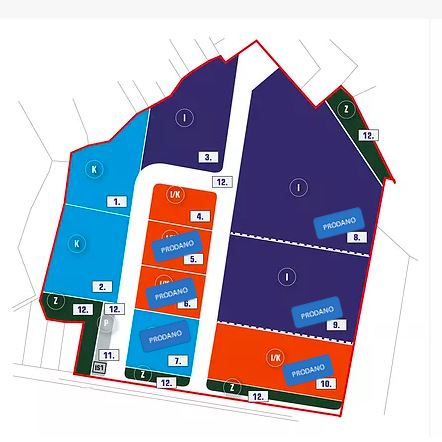 Izvor: https://www.zona-gornjemekusje-karlovac.com/2.PROGRAM RAZVOJA TURIZMATurizam je važna odrednica razvoja Grada Karlovca te je kao takav naveden u svim njegovim strateškim dokumentima. Prema Ugovoru s udrugom Paviljon Katzler 1897 o pružanju usluge promocije turističke ponude grada Karlovca putem davanja informacija turistima i uređenja izložbenog postava Paviljona Katzler za mjesece srpanj, kolovoz i rujan 2020. isplaćeno je po 1.250,00 Kn mjesečno, što ukupno iznosi 3.750,00Kn. Udruga je podnijela izvješće koje je praćeno a redovno se vršila i kontrola provedbe Ugovora.Turističkoj zajednici Grada Karlovca isplaćena je potpora za promociju destinacije   78.908,75 Kn, za projekte i aktivnosti 93.750,00 Kn te za troškove redovnog poslovanja ureda Turističke zajednice 211.875,00 Kn. Obavljena je kontrola  izviješća o namjenskom utrošku sredstava koja je Turistička zajednica dostavila.Odjel je sudjelovao u projektu „Susret s rijekom“ čiji je nositelj Karlovačka županija . Cilj projekta je doprinijeti održivom korištenju prirodnih resursa i očuvanju biološke ravnoteže područja NATURA 2000 uz rijeke Karlovačke županije kroz povećanje turističke privlačnosti ovih područja te edukaciju i podizanje svijesti o važnosti njihova očuvanja. Odjel je vršio koordinaciju aktivnosti za postavljanje 4 ploče smeđe turističke signalizacije i nadzor nad postavljanjem 2 edukativne ploče.Odjel je sudjelovao i u aktivnostima projekta „Susret s Koranom“ . Ovaj projekt nadogradnja je projekta “Susret s rijekom” i sufinanciran je sredstvima Ministarstva turizma. Nabavljena su dva kompleta multimedijalne opreme za šetnicu. Odjel je sudjelovao u aktivnostima projekta „FORTITUDE – Historic Fortresses Intensifying Cross-Border Tourism Development pod nazivom “Razvoj novih sadržaja u povijesnim tvrđavama i EU projekti – Tvrđava sv. Mihovila kao ogledni primjer“. Kroz ovaj projekt Grad Karlovac će dobiti niz novih sadržaja na Starom gradu Dubovcu što uključuje nova tehnološka rješenja prezentacije povijesnih sadržaja, opremu za održavanje manifestacija namijenjenih posjetiteljima Dubovca te osmišljene nove turističke sadržaje utemeljene na povijesnoj baštini. Uređenje i opremanje uz nove sadržaje će doprinijeti poboljšanju doživljaja i većoj atraktivnosti lokacije, a unutrašnji prostori istodobno će zadržati svoju multi funkcionalnost. Posebna aktivnost u projektu je organizacija manifestacije pod radnim nazivom „Noć tvrđava“ koja ima za cilj umrežiti tvrđave u prekograničnom području i na taj način promovirati i posjetiteljima približiti značaj tog vrijednog kulturno naslijeđa za razvoj kulturnog-turizma unutar programskog područja. U ovom periodu uglavnom su se provodile pripreme javne nabave. 2.1. 	ManifestacijeZbog vanrednih okolnosti uzrokovanih pandemijom COVID-19 i preporuka Hrvatskog zavoda za javno zdravstvo, te Odluka stožera civilne zaštite dio planiranih manifestacija održan je u prilagođenom odnosno dozvoljenom obliku.  2.1.1.	Advent u Karlovcu 2020. Odjel je radio na organizaciji svih elemenata manifestacije Advent u Karlovcu 2020. što je uključivalo: scenarij manifestacije, odluke, javne pozive te izradu sponzorskih paketa. Manifestacija  sukladno Odluci Stožera Civilne zaštite Republike Hrvatske nije održana,  a od planiranih aktivnosti odrađeno je u suradnji s Turističkom zajednicom Grada Karlovca uređenje 4 foto kutka koji su bili smješteni kod paviljona Katzler, na Glazbenom paviljonu, te u Radićevoj i Šebetićevoj ulici.Ukupni troškovi aktivnosti obilježavanja adventa iznosili su 50.749,00 kn (izrada vizualnog identiteta, postavljanje foto pointa, najam opreme za dekoraciju, dekoracija, čišćenje , čuvanje održavanje prostora i opreme i dr. )2.1.2. 	Vrijeme Došašća i Božića u karlovačkoj ZvijezdiZa organizaciju blagdanskog događanja „Vrijeme Došašća i Božića u karlovačkoj Zvijezdi“ Franjevačkom samostanu je isplaćena financijska potpora u iznosu od 10.000,00 kn, a događanje je održano u razdoblju od 12. prosinca 2020. do 03. siječnja 2021. godine.Sredstva su utrošena na postavljanje adventskog vijenca na Trgu bana Josipa Jelačića, kao i prigodnog uređenja Trga s drevnim kućicama i malim borovima kao i postavu Betlehema od prirodnog materijala. Tradicionalna izložba jaslica u kombinaciji sa zimskim motivima je postavljena u izlozima Radićeve ulice i Ulice kralja Tomislava i dvorištu Trgovačko – ugostiteljske škole, a još jedne jaslice od prirodnog materijala su bile postavljene i na Trgu bana Jelačića.Održana su kićenja malih borova na Trgu bana Jelačića u kojima su sudjelovala djeca karlovačkih vrtića. Atrij Franjevačkog samostana je bio uređen u ozračju adventskog vremena, gdje se uz razne prigodne dekoracije i instalacije mogao vidjeti prikaz tradicionalnog običaja došašća. To je uključivalo i prigodne suvenire i četiri foto kutka za posjetitelje. 3.TRGOVINADonijeta je jedna odluka o obavljanju pokretne prodaje na području Grada Karlovca temeljem zahtjeva poduzetnika.Odjel je radio i na pripremi za donošenje Odluke o obavljanju trgovine na malo izvan prodavaonica na površinama u vlasništvu fizičkih i pravnih osoba na području Grada Karlovca jer je u zadnje vrijeme iskazan veći interes za trgovinu na ovakvom prostoru. Odluka  će po završetku prijedloga ići na javno savjetovanje a donosi ju Gradsko vijeće. 4.PROGRAM POTICANJA POLJOPRIVREDE I RURALNOG RAZVOJA4.1. 	Potpore male vrijednosti Ciljevi dodjele potpora za primarnu poljoprivrednu proizvodnju i ruralni razvoj su modernizacija i povećanje konkurentnosti poljoprivrednih gospodarstava, stvaranje dodane vrijednosti poljoprivrednih proizvoda, diverzifikacija djelatnosti, povećanje zapošljavanja i stvaranje većeg i sigurnijeg dohotka stanovništva. Dugoročno cilj ove mjere je stvaranje boljih radnih i životnih uvjeta u ruralnim područjima, te njihovo jačanje, očuvanje, zaštita i održivi razvoj. 	Osnovni cilj poticanja poljoprivrednika na području Grada Karlovca je pomoći malom poljoprivrednom gospodarstvu (OPG-u) da očuva i ojača postojeću poljoprivrednu proizvodnju, te opstanak i napredak ruralnog područja Grada i očuvanje tradicijskih vrijednosti sela. Ovaj cilj nadovezuje se na ciljeve i prioritete Zajedničke poljoprivredne politike EU.Grad redovito i u planiranim iznosima isplaćuje potpore poljoprivrednim gospodarstvima i poduzetnicima na ruralnom području, te im daje određenu sigurnost da računaju na sredstva Grada Karlovca što je izuzetno bitno u ovom sektoru najjače pogođenom gospodarskom krizom i nesigurnim tržištem. U svrhu provođenja Programa poljoprivrede i ruralnog razvoja početkom godine (02. travnja 2020.god.) objavljen je Javni pozivi za podnošenje zahtjeva za dodjelu potpora male vrijednosti poljoprivrednim gospodarstvima na području Grada Karlovca u 2020.god. U postupku realizacije Programa poticanja poljoprivrede i ruralnog razvoja u promatranom razdoblju od 01.07. do 31.12. 2020.god. Upravni odjel zaprimio je 110 zahtjeva korisnika za dodjelu potpora male vrijednosti za primarnu poljoprivrednu proizvodnju i 34 zahtjeva za dodjelu potpora male vrijednosti za ruralni razvoj.                                                                                                                                                                                                                                                                                                                                                                                                                                                                                                                                                                                                                                                                                                                                                                                                                                                                                                                                                                                                                                                                                                                                                  U promatranom razdoblju isplaćeno je 334.389,00 kn (25,76 % planiranih sredstava) poljoprivrednim gospodarstvima za primarnu poljoprivrednu proizvodnju i 122.537,86 kn (75,87 % planiranih sredstava) za diversifikaciju djelatnosti na poljoprivrednom gospodarstvu. Upravni odjel na terenu provodi kontrolu namjenskog trošenja dodijeljenih potpora, a u promatranom razdoblju obavljena su 24 očevida. Ministarstvo poljoprivrede kontinuirano je izvještavano o isplaćenim potporama male vrijednosti poljoprivrednim gospodarstvima za primarnu poljoprivrednu proizvodnju.Izrađen je Program poticanja poljoprivrede i ruralnog razvoja na području Grada Karlovca za 2021.god,  koji je 17. prosinca 2020.god.  donijelo Gradsko vijeće Grada Karlovca. 4.2. 	e Tržnica poljoprivrednih proizvoda	U tijeku pandemije koronavirusa izrađena je  WEB stranica eTržnica koja se nalazi na linku https://trznica.karlovac.hr/. Cilj je bio potaknuti građane na kupnju lokalnih proizvoda i upoznati ih s ponudom OPG-ova grada Karlovca i Karlovačke županije. U promatranom periodu održavana je stranica, redovno su kontaktirani OPG-ovi oglašivači s ciljem utvrđivanja potreba i iskazanog interesa za proširenje uloge postojeće e-tržnice  na  eTržnica platformu  preko koje bi bilo moguće izvršiti i kupovinu proizvoda. Tijekom Adventa, ponuda je proširena dodatnim prigodnim proizvodima. 4.3.	Suradnja s LAG-om „Vallis Colapis“Odjel je redovno surađivao s Lokalnom akcijskom grupom „Vallis Colapis“ u cilju informiranja potencijalnih korisnika za povlačenje sredstava iz Mjere 19 Programa ruralnog razvoja koja su korisnicima  dostupna direktno preko natječaja LAG-a. U promatranom periodu za članarinu Grada Karlovca u navedenom LAG-u isplaćeno je 22.400,00 kn. 	4.4. 	Suzbijanje ambrozije na poljoprivrednim površinamaU svrhu obavještavanja javnosti na obvezu suzbijanja i uništavanja korova ambrozije (Ambrosia artemisiifolia L.) na poljoprivrednim površinama na području Grada Karlovca u 2020. god., Hrvatskom radio Karlovac za objavu i emitiranje promotivnog spota i bannera isplaćeno je  5.000,00 kn.4.5. 	Gradski vrtoviU provedbi projekta Gradski vrtovi u promatranom periodu zaprimani su zahtjevi korisnika za dodjelu parcela na korištenje i/ili odustajanje od dosadašnjeg korištenja. Organizirano je prikupljanje i odvoz otpada nakon jesenskog čišćenja parcela i zimsko konzerviranje ručnih pumpi, te najam kemijskog WC-a za korisnike vrtova. Za te namjene utrošeno je 6.500,56 kn. Trenutno su u gradskim vrtovima na Gazi slobodne 3 vrtne parcele. 4.6. 	Sklonište za životinjeOdjel provodi nadzor nad radom Skloništa za životinje. Poslovi hvatanja i zbrinjavanja napuštenih, izgubljenih ili privremeno oduzetih životinja povjereni su tvrtki Centar za razvoj poljoprivrede i trgovinu poljoprivrednim proizvodima d.o.o. iz Karlovca. U promatranom periodu zbrinuto je  228 novih pasa, 46 mačaka i 7 konja. Za rad skloništa u promatranom periodu isplaćeno je 861.561,65 kn. 	4.7.	 Zakup i prodaja poljoprivrednog zemljišta u vlasništvu RHOdjel je početkom srpnja pripremio i objavio 1. Javni poziv za iskaz interesa za zakup i/ili prodaju poljoprivrednog zemljišta u vlasništvu RH na području Grada Karlovca, provjeravao katastarske čestica koje su predmet interesa za zakup / prodaju prema važećem Programu raspolaganja poljoprivrednim zemljištem u vlasništvu Republike Hrvatske za Grad Karlovac,  vršio pregled državnog poljoprivrednog zemljišta pod Ugovorima o korištenju koju su na snazi te identificirao nesređeno zemljišno-knjižno stanje za koje je potrebno provesti postupke usklađenja i pristupiti izmjenama i dopunama važećeg Programa raspolaganja.U tom je razdoblju pristigli su zahtjevi za zakup za ukupno 56 katastarskih čestica  u k.o.  Mala Švarča, Karlovac II, Popović Brdo, Skakavac, Banski Kovačevac, Luka Pokupska Blatnica Pokupska, Šišljavić i Gornji Sjeničak te je pripremljen popis katastarskih čestica i proizvodno-tehnoloških cjelina koje će biti predmetom javnog natječaja, prikupljena dokumentacija za objavljivanje javnog natječaja za zakup državnog poljoprivrednog zemljišta sukladno Pravilniku o provođenju javnog natječaja za zakup poljoprivrednog zemljišta u vlasništvu Republike Hrvatske i javnog natječaja za zakup za ribnjake u vlasništvu Republike Hrvatske (NN 47/19).Zahtjeva za prodaju pristiglo je za 23  katastarske čestice  u k.o.  Luka Pokupska, Banska Selnica, Blatnica Pokupska, Banski Moravci, Donji Sjeničak, Gornji Sjeničak i Trebinja. Pripremljen te je složen popis katastarskih čestica i prikupljana dokumentacija za objavljivanje javnog natječaja za prodaju državnog poljoprivrednog zemljišta sukladno Pravilniku o provođenju javnog natječaja za prodaju poljoprivrednog zemljišta u vlasništvu Republike Hrvatske. Naglašena je suradnja s s upravnim odjelima i drugim tijelima u vezi rješavanja imovinsko pravnih  odnosa i razmjene informacija o pravnom stanju zemljišta, kao što su Upravni odjel za  poslove provedbe dokumenata prostornog uređenja, Upravni odjel za prostorno uređenje, gradnju i zaštitu okoliša u Gradu Karlovcu, Ministarstvo poljoprivrede, gruntovnica, katastar, Karlovačka županija, Hrvatske šume, Hrvatske vode, Porezna uprava i drugi.Odjel je pripremio Poziv i prateću dokumentaciju za sudjelovanje na Edukativnoj radionici za poljoprivrednike, u suradnji s vanjskim suradnikom  tvrtkom “Agrodet” , te je krajem rujna u  Velikoj vijećnici Grada Karlovca  održana “EDUKATIVNA RADIONICA  ZA POLJOPRIVREDNA GOSPODARSTVA S PODRUČJA GRADA KARLOVCA ZAINTERESIRANA ZA ZAKUP I/ILI KUPNJU POLJOPRIVREDNOG ZEMLJIŠTA U VLASNIŠTVU RH“, kojoj je pristupio popriličan broj zainteresiranih stranaka, a radionicu se moglo popratiti i putem YouTube kanala Grada Karlovca.Ovaj Odjel je sukladno propisanoj proceduri nakon izrade dokumentacije za Gradsko Vijeće   (Zaključak Gradonačelnika i Odluka o raspisivanju Javnog natječaja za zakup poljoprivrednog zemljišta u vlasništvu RH na području Grada Karlovca i Odluka o raspisivanju Javnog natječaja za prodaju poljoprivrednog zemljišta u vlasništvu RH na području Grada Karlovca) u listopadu pripremio i objavio Javni natječaj za zakup poljoprivrednog zemljišta u vlasništvu RH za zakup ukupno 60, 8392 hektara za sveukupnu početnu zakupninu od 14.369,73 kuna. Objavljen je i Javni natječaj za prodaju poljoprivrednog zemljišta u vlasništvu RH na području Grada Karlovca (uz slanje požurnice Ministarstvu poljoprivrede) za 13, 3742 hektara za sveukupnu početnu cijenu od 279.963,82 kune.Odjel je bio nadležan za organiziranje sastanaka i sjednica Povjerenstva za zakup i prodaju poljoprivrednog zemljišta u vlasništvu RH na području Grada Karlovca,  pomoć u odabiru najpovoljnijih ponuditelja sukladno kriterijima iz Zakona i Pravilnika i izradi Zapisnika i druge potrebne dokumentacije za rad na sjednicama Povjerenstva  (Zaključak Povjerenstva za Gradsko vijeće i Prijedlog Odluke o izboru najpovoljnijih ponuda na natječaju za zakup).U ovom razdoblju pripremljen je i provjeren popis katastarskih čestica predviđenih za zakup u k.o. Rečica, kako bi se 2021. godine proveo Javni natječaj  za to zemljište koje trenutno koristi tvrtka PPK Karlovačka mesna industrija d.d.Vezano na temu poljoprivrednog zemljišta organizirano je niz sastanaka i konzultacija sa zainteresiranim strankama,  a zainteresiranim strankama također je bilo omogućeno praćenje sjednica Povjerenstava  putem YouTube kanala Grada Karlovca. Radionica za potencijalne zakupce i kupce poljoprivrednog zemljišta u vlasništvu RH nalazi se na linku: https://www.youtube.com/watch?v=pmRTaHHTKD85. 	INFORMATIKA -  REDOVNA DJELATNOST U drugom polugodištu 2020. godine, djelatnici zaposleni na informatičkim poslovima, provodili su slijedeće aktivnosti:redovita održavanja sustava koji se sastoji od računala, periferne opreme, mrežnih uređaja, poslužitelja, uređaja za pohranu podataka, uređaja za bez prekidno napajanje energijomunaprjeđenje poslovnih programskih rješenjaprojektiranje i izrada novih programskih rješenjaunaprjeđenja serverske i mrežne opremepodrška korisnicima gradske uprave, gradskim vijećnicima i proračunskim korisnicima koji su u sustavu lokalne riznice ( više od 260 korisnika)Redovito održavanje sustavaU poslovnom sustavu Gradske uprave, trenutno je u funkciji:8 fizičkih servera20 virtualnih serveraCentralni uređaj za arhiviranje podataka (data storage)130 stolnih računala70 prijenosnih računala80 pisača12 mrežnih usmjerivača (switch)3 sigurnosna uređaja (firewall)16 bežičnih pristupnih točaka (AP)10 video kamera za video nadzor vanjskog i unutarnjeg prostora sa uređajem za pohranu video snimakaPostojeći informatički sustav se održavao funkcionalnim za normalno funkcioniranje poslova gradske uprave. Unaprjeđenja poslovnih programskih rješenja i izrada5.2.1.	Ulazni računiU novom sustavu obrade ulaznih računa, napravljene su određene prilagodbe, kako bi sustav prilagodili nekim specifičnostima u postupku. Nadograđena su poboljšanja, ali i projektiran i testiran sustav, za uvođenje praćenja izvršenja plana nabave, u skladu sa realizacijom.5.2.2. 	Potpore poduzetnicimaU skladu sa planiranim mjerama pomoći poduzetnicima i poljoprivrednicima, nastavljene su aktivnosti na proširenju sustava, koji će omogućiti provođenje postupaka subvencioniranja i praćenja realizacije, digitalnim putem. Postojeći sustav se projektira za uvođenje novih funkcionalnosti i uvođenje novih mjera, jer je vrlo dobro prihvaćen od svih korisnika.5.2.3. 	Upravljanje financiranjem športskih udruga  Proveden je postupak nabave i provedena edukacija, za nadzor troškova namjenskih sredstava koje grad izdvaja sa športske aktivnosti. Operativno korištenje sustava, je u nadležnosti Upravnog odjela za društvene djelatnosti i Karlovačke športske zajednice. Kroz taj sustav, sva sredstva koja Grad izdvaja temeljem provedenog javnog poziva, bit će trenutno dostupna. Sustav ujedno omogućava, besplatno korištenje klubovima, za praćenje njihovih aktivnosti (prisutnost na treninzima, naplate članarine, u slučaju pojave pozitivnih na COVID – lakše pronalaženje kontakata i izolacija grupe).                                            5.2.4.	 Povezivanje sa državnim servisimaUvođenjem novih aplikacija koje su dostupne građanima, udrugama, obrtnicima i tvrtkama, pojavljuje se povećana potreba za dohvat podataka na državnim servisima. Prioritet je u komunikaciji sa podacima u MUP i RH i Ministarstvu financija. Projektiran je sustav i stavljen u funkciju, koji omogućava pojedinačne upite, ali i putem prilagođenih programa. Na taj način, povećana je produktivnost djelatnika jer se smanjuje vrijeme potrebno za provjeru.5.2.5. 	e-TržnicaPostojeći sustav koji je u funkciji i građani koriste za pronalaženje proizvoda naših OPG-ova, tijekom Adventa, proširen je sa dodatnim prigodnim proizvodima, kako bi se građanima omogućila nabava, jer Advent nije održan zbog COVID-19 mjera.Nabava informatičke opremePostupkom javne nabave, nabavljena je nova informatička oprema: 26  prijenosnih računala i 25 monitora. Zbog nastavka rada od kuće, nabavljena su prijenosna računala, kako bi djelatnici mogli raditi od kuće, na istoj opremi kao i na radnim mjestima.Zbog povećane potrebe za prijenosnim računalima, nabavljeno je 20 prijenosnih računala putem najma na 6 mjeseci, jer se ne zna do kada će trajati mjere.Nabava više funkcijskih uređajaProveden je postupak nabave novih mrežnih više funkcijskih uređaja. Postupkom javne nabave, operativnim leasingom nabavljeno je 12 novih mrežnih HP uređaja, koji su razmješteni u obje zgrade Gradske uprave.Uređaji su dostupni svim djelatnicima, a omogućavaju prijavu putem PIN-a ili karticama za evidenciju vremena. Na taj način, povećana je produktivnost kod ispisa i skeniranja dokumentacije kao i smanjenje troškova, ali i povećana je pouzdanost sustava. U cijenu najma je uključena i cijena tonera, što će dovesti do smanjenja troškova nabave.  Ovo je ujedno i nova obveza na IT djelatnicima jer su do sada, 2 slična uređaja, bila u Uredu gradonačelnika. Sada je kompletna briga o tih 12 novih uređaja, na našem odsjeku.Unaprjeđenje serverske i mrežne opremePovećanjem broja korisnika koji su na radu od kuće, neophodno je bilo podizanje novih servera sa većim kapacitetima, kako bi se omogućio rad u aplikacijama koje korisnici koriste. Nabavljenim novim serverima, koji su u funkciji, izrada servera je provedena bez dodatnih troškova, a korisnici su normalno mogli raditi.Jedan od dva najbitnija poslovna sustava (Libusoft), prebačen je na novi server, koji bi trebao osigurati pouzdanost u slijedećih par godina.Za drugi sustav koji se bazira na SharePoint rješenju, zbog velike tehnološke razlike, napravljen je plan migracije na posljednju verziju i planira se provesti u prvoj polovini 2021. godine. Taj postupak mora će biti proveden sa vanjskim partnerima jer se radi o vrlo kompleksnom postupku.Na 3. katu, u sobi 61, napravljen je projekt proširenja mrežne infrastrukture koji je i proveden u 12.2020. Povećanjem broja djelatnika u te dvije prostorije (komunalna naknada i naplata prigoda), učestali su prekidi u radu zbog neodgovarajuće infrastrukture te je nabavljena nova mrežna opreme i povećan broj priključnih mjesta.Podrška korisnicimaBroj korisnika informatičkog sustava Grada Karlovca, porastao je preko 260. Zbog kompleksnosti sustava, više od 70% radnog vremena IT djelatnika, potroši se na podršku korisnicima. Prije je većina incidenata, bila radi prijave korisnika i korištenja osnovnih aplikacija, ali uvođenjem novih sustava i načina rada, zahtjevi za podršku su: nemogućnost prijave na server, greške u radu aplikacija, instalacija certifikata, greške kod korištenja državnih servisa, korištenje Teams i ostalih sustava za video konferencije, korištenje opreme za prijenos u živo, korištenje OneDrive i ostalih Microsoft Office 365 aplikacija, neispravnost rada računala kod proračunskih korisnika,…COVID-19 - Rad od kućeProduljenjem COVID-19 mjera i nastavkom rada djelatnika od kuće, nabavljena su dodatna prijenosna računala putem najma. Računala su prilagođena za rad samo djelatnicima Gradske uprave, zbog osiguranja sigurnosnih uvjeta prilikom spajanja na gradski poslovni sustav. Povećanjem broja korisnika, koji se spajaju izvana, neophodno je bilo instaliranje dodatnog servera koji služi za provjeru autentičnosti korisnika.ZAKLJUČAKOdjel je redovito pružao stručnu pomoć građanima, udrugama građana, ustanovama, obrtnicima i trgovačkim društvima te drugim pravnim subjektima u okviru prava i ovlasti Grada Karlovca. Zamijećen je trend povećanja rada sa strankama, poglavito oko tema vezanih uz: mogućnosti ostvarivanja prava na državne i županijske potpore u razvoju malog gospodarstva i poljoprivrede mogućnosti prijave za Europska sredstva,  informacije o Poduzetničkoj zoni Gornje Mekušje, konzultacije za radno vrijeme ugostiteljskih objekata,  prodaju robe odnosno trgovine van prodavaonica i tržnica, konzultacije i pomoći obiteljskim poljoprivrednim gospodarstvima u ostvarenju prava na subvencije i nepovratna sredstva prema godišnjem Programu poticanja razvoja poljoprivrede i ruralnog razvoja,  raspolaganje poljoprivrednim zemljištem u vlasništvu RH, otvaranje novih smještajnih kapaciteta, raspoloživih poslovnih prostora i sl. Odjel je redovno pripremao informacije i obavijesti za WEB i Facebook stranicu Grada Karlovca te davao odgovore na upite medija.    					Pročelnica:			Daniela Peris spec.oec.UPRAVNI ODJEL ZA RAZVOJ GRADA I EU FONDOVEU izvještajnom razdoblju od 1. 7. 2020. do 31. 12. 2020. godine poslovi vezani uz razvoj grada i fondove EU vršeni su u okviru Upravnog odjela za razvoj grada i EU fondove.Djelovanje Odjela je prvenstveno usmjereno na ostvarenje ciljeva Grada određenih strateškim dokumentima, pripremu, prioritizaciju, koordinaciju prijave i provedbu projekata financiranih bespovratnim sredstvima kao i međunarodnu suradnju. Odjel surađuje sa upravnim odjelima i službama Grada, Javnom ustanovom Regionalna razvojna agencija Karlovačke županije, Karlovačkom županijom, Sektorom za programe urbanog razvoja u MRRFEU RH, REGEA-om, EIHP, tvrtkama i ustanovama, udrugama civilnog društva, međunarodnim organizacijama i drugim subjektima s kojima u partnerstvu priprema i provodi projekte. Odjel također vodi bazu projekata koje Grad prijavljuje za dodjelu bespovratnih sredstava iz nacionalnih i ESI fondova te evidenciju projekata prijavljenih u Središnji registar projekata pri MRRFEU putem regionalnog koordinatora.Grad Karlovac je prepoznavši važnost energetske učinkovitosti te mogućnost razvitka na načelima energetske održivosti, pristupio EU inicijativi Sporazum gradonačelnika  s ciljem povezivanja energetski osviještenih gradova u trajnu mrežu u svrhu kontinuirane razmjene iskustava u energetski održivom razvitku urbanih područja. Posebno se ističu projekti poticanja fizičkih osoba na energetsku obnovu obiteljskih kuća, ugradnju sustava obnovljivih izvora u obiteljske kuće, ugradnju kalorimetara i razdjelnika topline u višestambene zgrade, uvođenje javnih bicikala u gradski promet i energetske obnove javnih zgrada. U tu svrhu Grad je otvorio i energetski kutak u sklopu kojeg se građani mogu informirati o aktualnim natječajima te općenito o energetskoj učinkovitosti. Grad Karlovac je 2020. godine postao ITU-grad: sa gradovima Duga Resom i Ozljem čini Veće urbano područje i može predlagati, pripremati i provoditi projekte iz mehanizma EU pod nazivom Integrirana teritorijalna ulaganja – ITU.Pravilnikom o unutarnjem redu upravnih tijela Grada Karlovca, u Upravnom odjelu za razvoj grada i EU fondove zaposleno je 9 službenika i pročelnica.Odjel raspolaže sljedećim ljudskim resursima:             mr. sc. Marijana Tomičić, pročelnica Upravnog odjela za razvoj i EU fondove,mr. sc. Marina Grčić, viša stručna savjetnica za EU fondove,Martina Stojkić, savjetnica  za EU fondove,Daniel Juričić, savjetnik za EU fondove,Robert Vodopić, viši stručni suradnik za EU fondove i energetsku učinkovitost,             dr. sc. Viktor Šegrt, viši stručni suradnik za strategije i razvojne dokumente,Ninoslav Plavetić, viši stručni suradnik za EU fondove - na određeno vrijeme, za provedbu ESF -  projekta „Učimo, radimo, živimo“,Odsjek za provedbu ITU mehanizma (ITU PT):Anita Trbuščić Mlakar, voditeljica Odsjeka,Ivana Ofner, viša savjetnica za provedbu ITU mehanizma,Tomislav Fundurulić, savjetnik za provedbu ITU mehanizma.Rad Odjela se temelji na slijedećim pravnim propisima: Zakon o regionalnom razvoju Republike Hrvatske (NN 147/14, 123/17, 118/18), Zakon o sustavu strateškog planiranja i upravljanja razvojem Republike Hrvatske (NN 123/17), Zakon o strateškim investicijskim projektima Republike Hrvatske (NN 29/18, 114/18), Zakon o poticanju ulaganja (NN 102/15, 25/18, 114/18), Uredba o poticanju ulaganja (NN 31/16, 2/19), Ugovor o pristupanju Republike Hrvatske Europskoj uniji, Zakon o uspostavi institucionalnog okvira za provedbu europskih strukturnih i investicijskih fondova u Republici Hrvatskoj u razdoblju 2014.-2020. (NN 92/14), Uredba o tijelima u sustavima upravljanja i kontrole korištenja Europskog socijalnog fonda, Europskog fonda za regionalni razvoj i Kohezijskog fonda, u vezi s ciljem "Ulaganje za rast i radna mjesta" (NN 107/14, NN 23/15, NN 129/15, NN 15/17, NN 18/17), Uredba (EU) br. 1303/2013 Europskog parlamenta i Vijeća od 17. prosinca 2013., i ostalim relevantnim propisima Europske unije. Pored zakonskih i podzakonskih propisa, rad Odjela se temelji na odrednicama europskih i nacionalnih strateških dokumenata kao što su: Europa 2020: Strategija za pametan, održiv i uključiv rast, Program INTERREG EUROPE za razdoblje 2014.-2020., Operativni program Konkurentnost i kohezija 2014. - 2020., Operativni program Učinkoviti ljudski potencijali 2014. – 2020. i Program ruralnog razvoja 2014. - 2020. U izvještajnom razdoblju je bilo otvoreno 12 natječaja za dodjelu bespovratnih sredstava pri čemu su nositelji prijave mogle biti JLS-e i ili udruge i ustanove uz ograničeno partnerstvo JLS. Tijekom svakog natječaja Odjel je zaprimao ponude prijavitelja za partnerstvo, provjeravao uvjete natječaja, sukladnost s razvojnim prioritetima Grada, moguće financijske i radne obaveze kako bi se moglo odlučiti o sudjelovanju u projektu što uključuje pripremu odgovarajućih Odluka i zajedničku pripremu projektnog prijedloga. Projektni prijedlozi pripremani su i provedeni u suradnji sa partnerima, ustanovama i nadležnim odjelima.Projekti u provedbi:Program INTERREGNaziv projekta: „Fortitude - Historical Fortress intensifying cross–border development“Program: INTERREG IPA Cross border cooperation HR-BA-ME 2014-2020 (2nd Call for Proposals)Vodeći partner: Javna ustanova u kulturi Tvrđava kulture ŠibenikProjektni partneri: Grad Banja Luka, Općina Herceg Novi, Grad Karlovac, Općina BarDatum početka i završetka projekta: 1. 3. 2020. - 28. 2. 2022.Trajanje projekta: 24 mjesecaUkupan budžet projekta (svi partneri): 1.618.438,72 EURProračun za Grad Karlovac: 221.000 EUR, od čega je 85% sufinancirano iz EFRRCilj: obogatiti turističku ponudu i poboljšati turističku atraktivnost utvrđenih lokaliteta u programskom području stvaranjem i promicanjem nove turističke ponude i proizvoda kroz jednu zajedničku manifestaciju, pod nazivom Noć Tvrđava, koja će se održavati jednom godišnje na svim partnerskim lokacijama, uređenje/poboljšanje/opremanje centara za posjetitelje, razvoj turističkih ruta koje promoviraju povijesnu baštinu, radionice na temu upravljanja kulturnom baštinom temeljene na prijenosu znanja i najboljih praksi za dionike u kulture i turizmu na programskom području, osposobljavanje zaposlenika centara za posjetitelje (tečajevi stranih jezika; tečaj za turističkog vodiča).Kroz ovaj projekt Grad Karlovac će dobiti niz novih sadržaja na Starom gradu Dubovcu što uključuje nova tehnološka rješenja namijenjena posjetiteljima, opremu za održavanje manifestacija namijenjenih posjetiteljima Dubovca te osmišljene nove turističke sadržaje utemeljene na povijesnoj baštini. Uređenje i opremanje uz nove sadržaje će doprinijeti poboljšanju doživljaja dnevnih posjetitelja, a unutrašnji prostori istodobno će zadržati svoju multifunkcionalnost.U izvještajnom razdoblju, zbog epidemiološke situacije, plan i redoslijed aktivnosti kao i neki sadržaji prilagođeni su novim uvjetima na čemu se kontinuirano radilo zajedno s drugim partnerima i Zajedničkim tajništvom zaduženim za ovaj projekt. Priredena je, u suradnji sa Službom za javnu nabavu, nabava najvećeg dijela opreme, a završetak postupka i ugovaranje se po planu očekuje u veljači 2021. godine. Sva oprema kao i ostale aktivnosti su ujedno i predmet odobrenja Ministarstva kulture, Konzervatorskog odjela u Karlovcu kao i postupak traženja prethodnih uvjeta za svu mobilnu opremu. Sve aktivnosti rađene su i u suradnji s Gradskim muzejem Karlovac, a posebice nakon što je GMK postao upraviteljem Starog grada Dubovca.    Naziv projekta: „Energy@School“Program: INTERREG Central Europe 2014 - 2020Poziv: 1. Poziv za dostavu projektnih prijedlogaNositelj: Union of Municipalities of Low Romagna RegionStatus grada: PartnerVrijeme provedbe: srpanj 2016. – srpanj 2019.Vrijednost projekta: 16.304.895,00 HRKUdio bespovratnih sredstava: 85%Ciljevi i aktivnosti: smanjenje postojeće razlike između različitih regija u pogledu planiranja i provedbe energetskih politika u javnim zgradama, kroz stvaranje energetski pametnih škola. U 5 OŠ grada Karlovca instalirani su pametni mjerači potrošnje energije za struju, vodu i toplinsku energiju, a po jedna učionica je opremljena termostatskim ventilima i LED rasvjetom. Učenici su svakodnevno mjerili potrošnju energije i vode te putem aplikacije slali podatke. Cilj igre pod nazivom „Istjerajmo energetske duhove“ bio je  podići razinu svijesti učenika, učitelja i roditelja o načinima energetski učinkovitog upravljanja javnim zgradama. Od preko 60 europskih škola koje su sudjelovale naših 4 škole su bile u prvih 5 škola te su učenici OŠ Rečica putovali za nagradu u Lugo-Italija gdje su sudjelovali na konferenciji o energetski učinkovitim procesima. U izvještajnom razdoblju je priređeno Završno izvješće o aktivnostima i troškovima za grad Karlovac, koje je prihvaćeno i troškovi opravdani. Aktivnosti zatvaranja projekta su završene u izvještajnom razdoblju, sve aktivnosti su potvrđene i sva sredstva pravilno iskorištena. Također je projekt nakon glasovanja stručnjaka i građana svih članica EU proglašen najboljim projektom INTERREG programa u dijelu edukacije za očuvanje okoliša i energetske učinkovitosti, što je zaista iznimno priznanje.  Europski strukturni i investicijski fondoviNaziv projekta: „Gradnja prilazne prometnice Centru za  gospodarenje otpadom Karlovačke                            županije „Babina Gora““Program: Program ruralnog razvoja 2014. - 2020. godinePoziv:  Natječaj za provedbu podmjere 7.2 „Ulaganja u izradu, poboljšanje ili proširenje svih vrsta male infrastrukture, uključujući ulaganja u obnovljive izvore energije i uštedu energije“, Operacije 7.2.2. „Ulaganja u građenje nerazvrstanih cesta“.Nositelj: Grad KarlovacStatus grada: PrijaviteljVrijeme provedbe: 24 mjesecaVrijednost projekta: 8.707.358,75 HRKUdio bespovratnih sredstava: 100%Ciljevi i aktivnosti: Povezivanje naselja Brezova Glava sa važnijim administrativnim središtima te stvaranje uvjeta za postavljanje komunalne infrastrukturu (vodoopskrba i odvodnja).U izvještajnom razdoblju je izrađen i poslan konačni Zahtjev za isplatu (kao i njegove izmjene i dopune)  u Agenciju za plaćanja u poljoprivredi, ribarstvu i ruralnom razvoju (APPRRR) i dva Izvješća o napretku projekta. Također, izvršene su aktivnosti u svezi promidžbe i vidljivosti projekta, ishođenje uporabne dozvole izgrađene prometnice, upis prometnice u Registar nerazvrstanih cesta grada Karlovca i dostava navedenog u APPRRR te je na kraju projekta izvršena terenska provjera projekta od strane APPRRR-a.            Naziv projekta: „Razvoj poduzetničke zone Gornje Mekušje u Karlovcu“Program: Europski fond za regionalni razvoj, OP „Konkurentnost i kohezija“, 2014. – 2020.Nositelj: Grad KarlovacStatus grada: PrijaviteljVrijeme provedbe: 12 mjeseciVrijednost projekta: 10.213.750,00 HRKUdio bespovratnih sredstava: 85%Bespovratna sredstva: 8.548.683,25 HRK (84,9999951 %) iz Europskog fonda za regionalni razvoj, Operativni program Konkurentnost i kohezija 2014. - 2020.Vrijeme provedbe: 1. 7. 2019. do 1. 7. 2020.Svrha projekta je doprinijeti ravnomjernom gospodarskom razvoju regije kroz privlačenje investicija i stvaranje mogućnosti za otvaranje novih radnih mjesta u gradu Karlovcu i Karlovačkoj županiji. Ostvarivanjem specifičnog cilja, infrastrukturnim opremanjem Poduzetničke zone Gornje Mekušje, stvoreni su uvjeti za rast poduzetništva i povećanje investicija te zaposlenosti u gradu Karlovcu.Ciljevi projekta su usmjereni ka aktivaciji raspoložive površine zone Gornje Mekušje namijenjene poduzetnicima za obavljanje poduzetničkih aktivnosti unutar poduzetničke zone, opremljenoj i izgrađenoj infrastrukturi zone te naseljavanju zone poduzećima koja će poslovati u zoni. Rezultati projekta će se ogledati u ukupno 8.225 m2 opremljene i izgrađene infrastrukture zone odnosno izgrađenim prometnicama, energetskoj, kanalizacijskoj, vodovodnoj, komunikacijskoj te tzv. zelenoj infrastrukturi, broju poduzeća koja posluju u zoni, te posljedično povećanju njihove konkurentnosti, stvaranju novih radnih mjesta, poticanju novih investicija poduzetnika te prijenosu znanja i inovacija.Nakon potpisanog ugovora o dodjeli bespovratnih sredstava, započela je gradnja i opremanje zone, napravljen je promo materijal, pokrenuta mrežna stranica te su obavljeni redoviti administrativni  poslovi prema provedbenom tijelu razine 2. U izvještajnom razdoblju izrađena su i poslana dva Zahtjeva za nadoknadu sredstava (i njihove izmjene i dopune), odnosno Izvješća o napretku projekta (i njihove izmjene i dopune) te Završno izvješće o provedbi projekta), kao i dva Zahtjeva za isplatu iz dobivenih sredstava Javnog poziva za dodjelu sredstava Fonda za sufinanciranje provedbe EU projekata na regionalnoj i lokalnoj razini za 2019. godinu. Također, redovito su održavani tjedni sastanci projektnog tima te koordinacijski sastanci gradnje i opremanja zone, održana je terenska provjera projekta od strane SAFU-a, izvršavana su plaćanja dobavljačima po ugovorima, izvršena je kupoprodaja parcela u Poduzetničkoj zoni Gornje Mekušje u Karlovcu te su i dalje u objavi Javni pozivi za iskaz interesa za kupnju zemljišta u Poduzetničkoj zoni Gornje Mekušje u Karlovcu.Naziv projekta: „Dječji vrtić i jaslice Mahično za dječji osmijeh“Program: Europski strukturni i investicijski fondovi; Program ruralnog razvoja 2014. - 2020. Poziv: Natječaj za provedbu Podmjere 7.4 „Ulaganja u pokretanje, poboljšanje ili proširenje lokalnih temeljnih usluga za ruralno stanovništvo, uključujući slobodno vrijeme i kulturne aktivnosti te povezanu infrastrukturu“ - provedba tipa operacije 7.4.1 „Ulaganja u pokretanje, poboljšanje ili proširenje lokalnih temeljnih usluga za ruralno stanovništvo, uključujući slobodno vrijeme i kulturne aktivnosti te povezanu infrastrukturu“Nositelj: Grad KarlovacStatus grada: prijaviteljVrijeme provedbe: 12 mjeseciVrijednost projekta: 5.672.292,67 HRKUdio bespovratnih sredstava: 80%Ciljevi i aktivnosti: unaprjeđenje kvalitete brige za djecu predškolske dobi na sjevernom dijelu ruralnog područja grada Karlovca izgradnjom dječjeg vrtića u naselju Mahično. Očekivani rezultati projekta: uređeno 1.828 m2 površine za potrebe provođenja predškolskog odgoja sukladno „Državnom pedagoškom standardu predškolskog odgoja i naobrazbe“, izgrađeno i opremljeno 565 m2 prostora za 2 jasličke i 1 vrtićku grupu djece, stvoreno  6 radnih mjesta na bazi 8 satnog radnog vremena. U izvještajnom razdoblju su završene sve aktivnosti projekta i vrtić je 1. rujna 2020. započeo radom. Završno izvješće je predano u kolovozu 2020. te se očekuje terenska provjera objekta i sve dokumentacije od strane Agencije za plaćanja u poljoprivredi i  ruralnom razvoju kako bi započeo postupak zatvaranja projekta.  Naziv projekta: „Pomažem drugima – pomažem sebi“ Program: Europski strukturni i investicijski fondovi; OP Učinkoviti ljudski potencijali 2014. – 2020.Poziv: Zaželi - Program zapošljavanja žena; UP.02.1.1.05Nositelj: Gradsko društvo Crvenog križa KarlovacStatus grada: PartnerVrijeme provedbe: lipanj 2018. - prosinac 2020. (30 mjeseci)Vrijednost projekta: 7.949.162,70 HRKUdio bespovratnih sredstava: 100%Ciljevi i aktivnosti: projektom se želi potaknuti socijalnu uključenost žena pripadnica ranjivih skupina kroz povećanje njihove zapošljivosti stjecanjem radnog iskustva i povećanjem kompetencija, kao i  zaposliti 50 žena pripadnica ranjivih skupina, a time povećati razinu kvalitete života 200 starijih i nemoćnih osoba na području Karlovca, Vojnića, Draganića i Lasinje.U izvještajnom razdoblju nastavljena je provedba projekta u okviru kojeg su žene, koje su zaposlene kroz projekt, pružale usluge pomoći u kući starijim i nemoćnim osobama, nabavljena je oprema za potrebe koordinatora na terenu te su nabavljene i isporučene higijenske potrepštine krajnjim korisnicima. Također, izrađena je web stranica projekta, održana javna dodjela potvrda djelatnicima o sudjelovanju u izobrazbi, konferencija za medije te Okrugli stol pod nazivom „Prevencija socijalnog isključivanja i unapređenje kvalitete života starijih i nemoćnih osoba i djelatnica kao rezultat projekta“.Naziv projekta: „Projekt izobrazno-informativnih aktivnosti o održivom upravljanju                                                         otpadom 'Pametno odloži, #Bolji Karlovac složi“Program / Fond: OP Konkurentnost o kohezija; Kohezijski fond 2014.-2020.Poziv: Provedba Programa izobrazno-informativnih aktivnosti o održivom gospodarenju otpadomNositelj: Grad KarlovacStatus grada: NositeljVrijeme provedbe: 13.06.2018.-07.01.2020.Vrijednost projekta: 1.193.352,50 HRKUdio bespovratnih sredstava: 1.014.349,62 HRKCiljevi i aktivnosti: Izobrazno-edukacijske aktivnosti za djecu i građane u cilju podizanja razine svijesti o potrebi održivog gospodarenja otpadom. Izrađeno 25.000 letaka, dostava letaka na 5.000 adresa na administrativnom području grada Karlovca; izrađena je slikovnica i bojanka za djecu – 6.000 komada: podjela po svim vrtićima i osnovnim školama na području grada, letak za strane turiste – 1.000 komada: dostavljeno u TIC za podjelu: engleski, njemački, češki, koreanski jezik, tiskane su naljepnice za kontejnere namijenjene stranim turistima: 1.000 komada: engleski, njemački, češki i koreanski - dostavljeno u Čistoću koja će ih lijepiti na kante i kontejnere. Odrađeno: izrada brošura, 10.000 komada; izrada plakata, 1.500 komada. Odrađeno 47 edukativnih radionica za predškolsku i osnovnoškolsku djecu,  javna tribina (sa prevoditeljicom za gluhe osobe), 5 događaja, 4 posjete u gradske četvrti i mjesne odbore, 5 tematskih radionica za građane,  igrokaz za djecu koji se prikazao 2 puta u GK Zorin dom i u 8 OŠ i vrtića. Izrađena su 4 tematska radio-spota čije emitiranje je započelo na Hrvatskom radio Karlovcu, 4 tematska banera koja se nalaze na portalu Karlovačkog tjednika, 18 radio emisija. Otvorene su društvene mreže projekta: Facebook, Instagram i Twiter. Odrađeno je 9 TV emisija (sa prevoditeljicom za gluhe osobe). Otvoren youtube kanal sa svim TV emisijama pod nazivom Dnevna doza odvajanja. Tiskano je 200 brošura na Brailleovom pismu koje su preko Udruge slijepih Karlovačke županije podijeljene njihovim korisnicima te odrađeno 4 radionica za osobe s intelektualnim poteškoćama.U izvještajnom razdoblju izvršene su aktivnosti po završnom izvješću.Naziv projekta: „Učimo, radimo, živimo“Program / Fond: OP Učinkoviti ljudski potencijaliPoziv: Podrška socijalnom uključivanju i zapošljavanju marginaliziranih skupinaNositelj: Grad KarlovacStatus grada: NositeljVrijeme provedbe: 01.04.2019.-01.10.2020.Vrijednost projekta: 541.581,10 HRKUdio bespovratnih sredstava: 541.581,10 HRKCiljevi i aktivnosti: jačanje stručnih znanja 25 nezaposlenih osoba pripadnika marginaliziranih skupina kroz provedbu programa obrazovanja odraslih, osnaživanje te razvoj mekih vještina 25 nezaposlenih osoba pripadnika marginaliziranih skupina provedbom ciljanih programa za osnaživanje marginaliziranih skupina i jačanje kapaciteta 15 stručnjaka iz sektora socijalnog rada u svrhu unapređenja usluga povezanih s pristupom tržištu rada i socijalnim uključivanjem za nezaposlene osobe pripadnike marginaliziranih skupina. Oformljene su grupe za zanimanja dadilja i knjigovođe, te je započelo školovanje istih. Osposobljavanje navedenih zanimanja provodilo se u suradnji s POUKA Karlovac, izabranom u postupku javne nabave. Završna edukacija provodila se u Hostelu Karlovac Selce u koju su bile uključene i 4 djelatnice Grada Karlovca zadužene za socijalnu skrb i društvene djelatnosti. Kandidati su nakon položenog ispita upućeni na Zavod za javno zdravstvo Karlovačke županije kako bi obavili higijenski minimum. Grupa dadilja odradila je stručni i praktični dio, iza čega je slijedio završni rad i ispit, te diploma o završnom školovanju. Neki od kandidata odradili su i obavezni dio jačanja vještima i kompetencija s djelatnicima Ženske grupe Korak Karlovac. Odrađeno je gostovanje u emisiji na Radio Karlovcu.U izvještajnom razdoblju odrađene su aktivnosti po završnom izvješću.Naziv projekta: P.s.-pokreni seProgram / Fond: OP Učinkoviti ljudski potencijaliPoziv: Lokalne inicijative za poticanje zapošljavanja – faza IIINositelj: Javna ustanova Regionalna razvojna agencija Karlovačke županijeStatus grada: PartnerVrijeme provedbe: 14.05.2018.-14.08.2020.Vrijednost projekta: 1.735.604,28 HRKUdio bespovratnih sredstava: 1.735.604,28 HRKCiljevi i aktivnosti: inovativni pristup u unaprjeđenju promocije deficitarnih zanimanja i promicanju kulture poduzetništva i kreiranje uvjeta za učinkovitu provedbu strategije razvoja ljudskih potencijala i jačanje funkcije VTR-a. Održano 5 radionica na kojima su sudjelovali članovi VTR-a s ciljem davanja inputa za izradu Strategije razvoja ljudskih potencijala Karlovačke županije, izrađena je Strategija razvoja ljudskih potencijala Karlovačke županije i usvojena odlukom VTR-a, izrađeni promotivni materijali kampanje za promociju deficitarnih zanimanja u suradnji s vanjskim marketinškim konzultantom i započeta je promotivna kampanja za promociju deficitarnih zanimanja po osnovnim školama. Podijeljeno je u okviru projekta, a od strane Grada Karlovca 5 potpora u iznosu 20.000 kn svaka za samozapošljavanje poduzetnika početnika.U izvještajnom razdoblju odrađene aktivnosti vezane uz završno izvješće.Naziv projekta: Siguran KORAK ka dostojanstvenom stanovanjuProgram / Fond: OP Konkurentnost i kohezijaPoziv: Unapređivanje infrastrukture za pružanje socijalnih usluga u zajednici kao podrška procesu deinstitucionalizacije – druga fazaNositelj: Ženska grupa Korak KarlovacStatus grada: PartnerVrijeme provedbe: 28.09.2018.-28.05.2023.Vrijednost projekta: 12.578.646,65 HRKUdio bespovratnih sredstava: 12.578.646,65 HRKOpći cilj projekta je uspostaviti funkcionalnu socijalnu infrastrukturu za pružanje izvaninstitucijskih usluga organiziranog stanovanja i psihosocijalne podrške za žrtve nasilja u obitelji. Područje provedbe projektnog prijedloga je grad Karlovac. U okviru projekta provesti će se sljedeće aktivnosti: kupovina nekretnine,  rekonstrukcija i opremanje nekretnine, edukacija na temu ravnopravnosti spolova, organizacija okruglih stola na temu ravnopravnosti spolova, ugradnja dizala za osoba s invaliditetom i nabava hibridnog vozila.U izvještajnom razdoblju ugovorene su usluge rekonstrukcije i opremanja nekretnine.Naziv projekta: Susret s rijekom Program / Fond: OP Konkurentnost i kohezijaPoziv: Održivo upravljanje prirodnom baštinomNositelj: Karlovačka županijaStatus grada: PartnerVrijeme provedbe: svibanj 2018.-rujan 2019. (produžen rok na 2020.)Vrijednost : 9.210.371,03 HRKUdio bespovratnih sredstava: 85%  Ciljevi i aktivnosti: Održivo upravljanje područjem NATURA 2000 uz rijeke Korana, Kupa i Dobra te posebice izgradnja i opremanje Centara za posjetitelje na otvorenom uz obale rijeka u Karlovcu, Ozlju i Ogulinu. Izgrađena šetnica u Karlovcu je u potpunosti opravdala naziv i svrhu kao Centar za posjetitelje na otvorenom. Postala je mjesto za izlazak u prirodu kako karlovčana tako i naših posjetitelja. Provedena je nabava multimedijalne opreme. Dio opreme je u zimskom dijelu godine smješteno u JU AquatiKA. Projekt je završen u studenom 2020. te je u tijeku postupak zatvaranja projekta. Izvještavanje nakon provedbe projekata financiranih iz ESI fondovaPrema uvjetima Ugovora o dodjeli bespovratnih sredstava iz ESI fondova potrebno je o samom projektu i postignutim ciljevima izvještavati redovito svake godine još pet godina nakon što je prihvaćeno i odobreno Završno izvješće. Na ovaj način se provodi izvještavanje za provedeni projekt „Slatkovodni akvarij i muzej rijeka – Kaquarium“. Sva dosadašnja Izvješća nakon provedbe projekta su u potpunosti prihvaćena čime je potvrđeno da se projekt provodi u skladu s Ugovorom te nije bilo financijskih korekcija niti tijekom provedbe kao niti u periodu izvještavanja nakon završetka projekta. U tijeku je priprema Izvješća br. 4 nakon provedbe projekta za 2020. godinu čiji je rok za predaju 22.01.2021. godine.Projekti energetske učinkovitosti financirani iz ESI fondova koji su u provedbi:Naziv projekta: „Energetska obnova zgrade Gradske uprave na adresi Ivana Banjavčića 9 u                              Karlovcu“Program / Fond: Europski fond za regionalni razvojPoziv: 4c1 Smanjenje potrošnje energije u zgradama javnog sektoraNositelj: Grad KarlovacStatus grada: NositeljVrijeme provedbe: 19.10.2018.-19.10.2020.Ukupni prihvatljivi troškovi: 4.192.108,60  knUdio bespovratnih sredstava: 2.585.641,58 knUkupna vrijednost investicije: 4.722.996,10  knCiljevi i aktivnosti: zamjena dotrajale postojeće vanjske stolarije, sanacija glavnih ulaznih vratiju, obnova završne obrade zidova uličnih pročelja, izvođenje toplinskog sustava na dvorišnim i slobodnom dijelu jugozapadnog pročelja, izvođenje termoizolacije stropa 2. kata velike vijećnice prema negrijanom prostoru potkrovlja, izvođenje dodatne termoizolacije stropova i vanjskih uličnih zidova u radnim prostorima na 3. katu, zamjena oštećenog dijela pokrova kosih krovova osnovnog dijela, izvođenje termo i hidroizolacije krovova dvorišne dogradnje (arhiv), zamjena ustakljenih aluminijskih vertikalnih i kosih fasada prema atriju, zamjena rasvjetnih tijela LED rasvjetom, ugradba termostatskih ventila, izvedba mehaničkog sustava prozračivanja s povratom topline, te rekonstrukcija gromobranske instalacije na pročeljima i na krovu dvorišne dogradnje (prostor arhiva).U izvještajnom razdoblju završile su sve planirane aktivnosti, pripremljen je i poslan završni zahtjev za nadoknadom sredstava i završno izvješće koje je odobreno 12. 8. 2020. godine. Naziv projekta: „Energetska obnova zgrade na adresi Ivana Meštrovića 10  u Karlovcu“Program / Fond: Europski fond za regionalni razvojPoziv: 4c1 Smanjenje potrošnje energije u zgradama javnog sektoraNositelj: Grad KarlovacStatus grada: NositeljVrijeme provedbe: 14.09.2018.-14.09.2020.Ukupni prihvatljivi troškovi: 6.158.496,00 knUdio bespovratnih sredstava: 3.715.097,60 knUkupna vrijednost investicije: 6.541.047,25 knCiljevi i aktivnosti: ugradnja toplinske izolacije vanjskih zidova  i toplinske izolacije krova, te zamjena vanjske bravarije novom energetski učinkovitijom PVC stolarijom, rekonstrukcija sanitarnih čvorova, rekonstrukcija sustava grijanja.U izvještajnom razdoblju završile su sve planirane aktivnosti, pripremljen je i poslan završni zahtjev za nadoknadom sredstava i završno izvješće koje je odobreno 15. 9. 2020. godine.Naziv projekta: „Energetska obnova zgrade Dječjeg vrtića Dubovac  na adresi Kupska 8 u                             Karlovcu“Program / Fond: Europski fond za regionalni razvojPoziv: 4c1 Smanjenje potrošnje energije u zgradama javnog sektoraNositelj: Grad KarlovacStatus grada: NositeljVrijeme provedbe: 15.02.2019.-15.02.2021.Ukupni prihvatljivi troškovi: 4.280.168,38  knUdio bespovratnih sredstava: 1.475.081,63 knUkupna vrijednost investicije: 7.475.081,63 knCiljevi i aktivnosti: projektom je predviđena izmjena vanjske stolarije,  izvedba izolacije fasade fasadnim sustavom, izolacija krova, izolacija poda, rekonstrukcija svih instalacija.U izvještajnom razdoblju završile su sve planirane aktivnosti-vrtić je počeo sa radom u rujnu 2020. godine, pripremljen je i poslan završni zahtjev za nadoknadom sredstava i završno izvješće koje je odobreno 1. 12. 2020. godine.Naziv projekta: „Energetska obnova zgrade Osnovne škole Braća Seljan  na adresi                            Domobranska 2 u Karlovcu“Program / Fond: Europski fond za regionalni razvojPoziv: 4c1 Smanjenje potrošnje energije u zgradama javnog sektoraNositelj: Osnovna škola Braća SeljanStatus grada: Prijavitelj i stručna podrškaVrijeme provedbe: 19.03.2019.-19.03.2021.Ukupni prihvatljivi troškovi: 2.380.106,68  knUdio bespovratnih sredstava: 1.451.470,37 knUkupna vrijednost investicije: 2.740.733,35 knCiljevi i aktivnosti: projektom je predviđena izvedba toplinske zaštite vanjskih zidova i tavanskog stropa zgrade te zamijene vanjske stolarije - energetske obnove zgrade, zamjena postojećih fluorescentnih rasvjetnih tijela će se izvesti LED žaruljama.U izvještajnom razdoblju završile su sve planirane aktivnosti, pripremljen je i poslan završni zahtjev za nadoknadom sredstava i završno izvješće.Izvještavanje nakon provedbe projekata financiranih iz ESI fondovaNastavno na potpisane Ugovore o dodjeli bespovratnih sredstava za projekte financirane iz europskih strukturnih i investicijskih fondova u financijskom razdoblju 2014.-2020. godine korisnik je obvezan podnositi Izvješća nakon provedbe projekta u razdoblju od pet godina nakon okončanja razdoblja provedbe projekta. Rok za dostavu Izvješća je 30 dana nakon isteka svake godine od datuma odobrenja prethodnog Izvješća. Sukladno gore navedenom pripremljena su, poslana i odobrena Izvješća nakon provedbe projekta za sljedeće provedene projekte iz Prioritetne osi 4 – Promicanje energetske učinkovitosti i obnovljivih izvora energije:Naziv projekta: „Energetska obnova zgrade Osnovne škole Švarča  na adresi                            Bašćinska cesta 20 u Karlovcu“:Pripremljeno i poslano Izvješće nakon provedbe projekta koje je odobreno 20. 10. 2020. godine.Naziv projekta: „Energetska obnova zgrade Osnovne škole Skakavac  na adresi                            Skakavac 44, Skakavac“:Pripremljeno i poslano Izvješće nakon provedbe projekta koje je odobreno 1. 10. 2020. godine.Naziv projekta: „Energetska obnova zgrade Osnovne škole Dubovac  na adresi                            Nemčićeva 8 u Karlovcu“:Pripremljeno i poslano Izvješće nakon provedbe projekta koje je odobreno 20. 10. 2020. godine.Naziv projekta: „Energetska obnova zgrade Područne škole Tušilović  u Karlovcu“:    Pripremljeno i poslano Izvješće nakon provedbe projekta koje je odobreno 8. 12. 2020. godine.Naziv projekta: „“PentaHelix“Program / Fond: Obzor 2020Prioritet: Društveni izazovi - Sigurna, čista i učinkovita energijaPoziv: H2020-EE-2017-CSA-PPIKoordinator: Fakultet strojarstva i brodogradnje - Sveučilište u ZagrebuStatus grada: pilot područje koje kroz projekt dobiva besplatnu izradu SECAP-aVrijeme provedbe: 01.03.2018. – 28.02.2021.Vrijednost projekta: 1.808.343,75 EURBroj partnera na projektu: 11 (2 HR, 4 BE, 2 ES, 2 LV i 1 NO) - partner u projektu REGEA, a Grad Karlovac je pilot područje koje kroz projekt dobiva besplatnu izradu SECAP-aCiljevi i aktivnosti: Promovirati novu inicijativu Sporazuma gradonačelnika za klimu i energiju kojim se gradovi potpisnici obvezuju da će smanjiti emisije CO2 za barem 40 % do 2030. godine te da će usvojiti integrirani pristup ublažavanju i prilagodbi na klimatske promjene. Ključan dokument za ostvarenje ovih ciljeva je Akcijski plan energetski održivog razvitka i klimatskih promjena (SECAP), a ovim projektom će se pružati stručna pomoć u njihovoj izradi za osam europskih pilot gradova, među kojima je i grad Karlovac. Kvaliteta i uključenost svih dionika u izradi ovog dokumenta ostvarit će se kroz tzv. Pentahelix - strukturu radnih grupa koju uz gradove čine i poduzetnički sektor, nevladine organizacije, akademska zajednica i građani. U izvještajnom razdoblju nastavljene su aktivnosti vezane uz prihvaćeni SECAP i akcijski plan, te je unutar SECAP-a pronađeno strateško utemeljenje u svrhu korištenja geotermalnih izvora.Naziv projekta: „IMPLEMENT - Improving Local Energy and climate policy through                          quality management and certification“Program / Fond: Obzor 2020 Poziv: 1. poziv – H2020-EE-2016-2017: Energy Efficiency Call 2016-2017Nositelj: Bond Beter Leefmilieu Vlaanderen, BelgijaStatus grada: Pilot područjeVrijeme provedbe: veljača 2018. – siječanj 2022.Vrijednost projekta: 1.389.615,00 EURUdio bespovratnih sredstava: 1.389.615,00 EURCiljevi i aktivnosti: uvođenje sustava upravljanja kvalitetom European Energy Award – EEA i sheme certifikacije u četiri zemlje članice EU, povećanje razine znanja što znači osnažiti općine i gradove za provedbu klimatskih strategija na temelju integriranih energetskih i klimatskih planova, mjerenje energetske potrošnje, CO2 i troškova, kao i povećanje korištenja obnovljivih izvora energije u 30 pilot gradova/općina, certifikacija općina/gradova koja osigurava standard kvalitete i pozitivan imidž općine/grada.U izvještajnom razdoblju nastavljene su aktivnosti i priprema dokumenata od strane grada Karlovca vezano uz uvođenje sustava kvalitetom European Energy Award.U izvještajnom razdoblju su pripremljeni i predani slijedeći projektni prijedlozi i dokumentacija:Pripremljene i predane prijave projekata Grada Karlovca i gradskih institucija u Fond solidarnosti EU, Mehanizam za otpornost i oporavak EU, bazu projekata MRRFEU RH, JURRA KŽ i Ministarstvu turizma za slijedeće programsko razdoblje te Modernizacijski fond,Pripremljena i predana prijava Grada Karlovca za natječaj Osiguravanje školske prehrane za djecu u riziku od siromaštva grada Karlovca u školskoj godini 2020./2021.,priprema za prijavu projekata energetske obnove javnih zgrada na Fond za energetsku učinkovitost i suradnja sa drugim upravnim odjelima Grada Karlovca i projektantskim tvrtkama za „malu zgradu“ gradske uprave, Sokolski dom i JVP,priprema i predaja ITU-projekata u suradnji sa JURRA KŽ, Karlovačkom županijom i drugim odjelima i institucijama: obnova zgrade nekadašnjeg kina Edison, poduzetnički centar Tesla sa pametnim parkiralištem te projekt obnove vrelovoda u Karlovcu, priprema novih ITU-projekata pametnog prometa i kulturne baštine u suradnji sa gradovima Ozljem i Duga Resom: projekt „KOD promet“ – integrirana prometna rješenja za Karlovac, Ozalj i Duga Resu: razrada modela koncesije za električne autobuse te izgradnju podzemne garaže iz ITU mehanizma. Razrada prijedloga sanacije mostova u gradu Karlovcu za koje postoji projektna dokumentacije te integriranje pametnih rješenja kao dodane vrijednosti rješavanju prometnih problema,pripremljen i predan projekt pod nazivom 'Izgradnja otporne infrastrukture za održivi razvoj i zelene infrastrukture u gradovima Karlovac i Velika Gorica - BRIDGE ' na Poziv za prijavu projektnih prijedloga 'Aggregation – Project Development Assistance (PDA)', Program Horizon 2020, Potprogram Akcija koordinacije i podrške (CSA),pripremljen i predan projekt pod nazivom ‘Geothermal Energy Utilization Potential in the city of Karlovac – GEO4KA’ na poziv u okviru inicijative European City Facility (EUCF),pripremljen i predan projekt pod nazivom ‘Pružanje podrške osobama s invaliditetom u stanjima ugroze i drugim kriznim stanjima’  na Javni poziv za trogodišnje programe za razdoblje 2020. – 2023. godine Razvoj i širenje mreže socijalnih usluga koje pružaju udruge“ (partner),Sudjelovanje na on-line konferencijama o pametnim gradovima, kao i Zelenoj Europi, te budućem financijskom razdoblju i strateškom planiranju 2021.-2027. godine,započeta izrada Plana razvoja grada Karlovca za razdoblje 2021. – 2030. godine uz koordinaciju lokalnog koordinatora i svih relevantnih institucija u procesu izrade: sklopljen, nakon javnog natječaja, ugovor za izradu Plana razvoja s „Nottitia“ d.o.o. te oformljena Radna skupina koju čine djelatnici upravnih odjela Grada Karlovca, predloženi i kontaktirani članovi Partnerskog vijeća iz sva tri sektora: javnog, nevladinog i privatnog, koje je ključno u koordinaciji i usvajanju novog Plana razvoja grada Karlovca, osmišljeni i dodani projektni prijedlozi koji će se uklopiti u Plan razvoja uz poseban naglasak za razvoj ekstenzivne poljoprivrede i ruralnog razvoja kao i gospodarstvo, društvene djelatnosti, prostorno uređenje, gradnju i zaštita okoliša te promet i komunalno gospodarstvo.Priprema dokumentacije za ITU-mehanizam:Poslovi vezani uz provedbu mehanizma integriranih teritorijalnih ulaganja vršeni su do 3. prosinca 2020. u okviru Odsjeka za provedbu ITU mehanizma (ITU PT), a od 4. prosinca do 31. prosinca 2020. u okviru Službe za provedbu ITU mehanizma (ITU PT). Zbog kratkog vremenskog roka za izvještavanje poslova Službe, izvješće za ITU mehanizam se daje u okviru izvješća Upravnog odjela za razvoj grada i EU fondove do kraja 2020. godine.U razdoblju 1. srpnja do 31. prosinca 2020. godine, odrađene su sljedeće aktivnosti:-izrađen prvi nacrt Priručnika o postupanju za ITU posredničko tijelo i dostavljen Ministarstvu regionalnoga razvoja i fondova EU (MRRFEU) na suglasnost. S obzirom na odobrena nova Zajednička nacionalna pravila (ZNP) v7.0, Priručnik još nije odobren već je u tijeku usklađenje Priručnika sa novim pravilima,-izrađena i provedena Metodologija prioritizacije ITU intervencija financiranih iz Operativnog programa „Konkurentnost i kohezija“ 2014.-2020. i dobivena suglasnost na dokument i provedbu metodologije od strane MRRFEU. Rezultat provedbe ove metodologije je Glavna lista ITU intervencija na koju su uvrštena četiri projekta urbanog područja Karlovac koja se planiraju sufinancirati iz OPKK 2014.-2020. u okviru ITU mehanizma: „Obnova brownfield lokacije nekadašnjeg kina Edison“, „Nikola Tesla poduzetnički centar“, „Revitalizacija vrelovodne mreže u gradu Karlovcu“ i „Revitalizacija nekadašnjeg kina Edison u funkciji pokretanja integriranih turističkih programa u gradu Karlovcu“, dok je na Rezervnu listu uvršten jedan projekt: „Rekonstrukcija, prenamjena i uređenje postojeće zgrade Vojne bolnice u studenski dom“,-pripremljen projekt „Tehnička pomoć za Grad Karlovac – ITU posredničko tijelo“ i prijavljen na javni poziv putem sustava eFondovi. Ugovor o dodijeli bespovratnih sredstava za ovaj projekt potpisan je u MRRFEU krajem studenog 2020.,-organizirana i održana 4. sjednica Koordinacijskog vijeća Većeg urbanog područja Karlovac (VUPKA) na kojoj je raspravljena provedba metodologije prioritizacije.-izrađeno i dostavljeno MRRFEU Izvješće o napretku u provedbi ITU mehanizma za razdoblje 1.6.-31.10.2020.,-organizirana i održana 3. sjednica Partnerskog vijeća Većeg urbanog područja Karlovac na kojoj je donesena Odluka o pozitivnom mišljenju na Nacrt Sporazuma o provedbi integriranih teritorijalnih ulaganja u okviru Operativnog programa „Konkurentnost i kohezija“ u financijskom razdoblju 2014. – 2020.,-sudjelovanje na sektorskom sastanku s Europskom komisijom na kojem smo predstavnicima Komisije ukratko prezentirali odrađene aktivnosti u uspostavi Većeg urbanog područja Karlovac,-krajem prosinca 2020. dostavljen MRRFEU prvi paket dokumentacije vezano uz postupak akreditacije ITU posredničkog tijela.Dvoje službenika Odsjeka za provedbu ITU mehanizma su putem webinara sudjelovali na sljedećim edukacijama: KaŽu5 EduKA II 2. Modul: EU fondovi, financijske potpore i bespovratna sredstva te zatim KaŽu5 EduKA II 3. Modul: Strateško planiranje – osnova za EU projekte 2021. - 2027. koje je organizirala JURRA KŽ, te je dvoje službenika sudjelovalo na webinarima koje je organiziralo MRRFEU na teme: „Postupci dodjele bespovratnih sredstava“, „Praćenje, vrednovanje i izvještavanje“, „Nepravilnosti i prijevare“,  „Provedba ugovora o dodjeli bespovratnih sredstava: Plaćanja i povrati“.U izvještajnom razdoblju Upravni odjel je radio i na slijedećim poslovima:Sudjelovanje na brojnim webinarima Europskog tjedna regija i gradova, kao i na on-line konferencijii „EU Regions Week“ na temu zaštite okoliša i energetske učinkovitosti o iskustvima Grada Karlovca u projektu PrioritEE,Sudjelovanje na on-line radionicama (uslijed novih koronavirus-mjera) vezano za novu financijskoj perspektivi 2021. – 2027. te u Trakošćanu vezano uz istu temu u listopadu 2020.,ugovorena i izrađena Studija izvodljivosti s analizom troškova i koristi za projekt revitalizacije Trga bana Jelačića u Karlovcu,stalna suradnja Upravnog odjela i tvrtke GeotermiKA u pripremi i predaji projektnih prijedloga vezano uz financiranje dokumentacije za projekt korištenja geotermalnih izvora u Karlovcu,Priprema projekata u suradnji sa ZEZ – Zelenom energetskom zadrugom vezano uz mogućnost postavljanja fotonaponskih elektrana na javne zgrade Grada Karlovca u skladu sa ciljevima EU politika i smanjenje emisije CO2 kroz korištenje obnovljivih izvora,Unos projektnih podataka u informacijski sustav za strateško planiranje i upravljanje razvojem GIS-bazu projekata Grada Karlovca,Izrada Godišnjeg plan energetske učinkovitosti Grada Karlovca za 2021. godinu,Izrađen i prihvaćen Godišnji plan energetske učinkovitosti Grada Karlovca,Rad na energetskom certificiranju stanova u vlasništvu Grada Karlovca,Sudjelovanje u projektima Prospect, BIMzeED, BUILD UPON2, Akcelerator za gradove, kao vanjski suradnici ispred Grada Karlovca – savjetodavna uloga,1 godišnje izvješće za projekt 'Izgradnja i opremanje reciklažnog dvorišta na području grada Karlovca'suradnja s gradskom tvrtkom Čistoća d.o.o. u nastavku promocije odgovornog postupanja s otpadom i nastavka promotivnih aktivnosti iz projekta 'Pametno odloži, Bolji Karlovac složi',suradnja i praćenje rada Hrvatskog savjeta za zelenu gradnju,suradnja i rad u Udruzi gradova.                                                                                                   PROČELNICA mr. sc. Marijana Tomičić, dipl. pol.UPRAVNI ODJEL ZA DRUŠTVENE DJELATNOSTIUPRAVNI ODJEL ZA DRUŠTVENE DJELATNOSTIUpravni odjel za društvene djelatnosti ustrojen je kroz rad dva odsjeka: Odsjek za odgoj i obrazovanje, udruge, sport i socijalnu skrb te Odsjek za kulturu i kulturnu baštinu. Ukupno je zaposleno 15 djelatnika na neodređeno vrijeme i 2 djelatnika za rad na projektima i to „Škola za sve uz pomoćnika u nastavi III“, „Školski obrok za svako dijete“ i Unaprjeđenje kvalitete predškolskog odgoja i obrazovanja u Karlovcu.Odjel u svom području djelovanja obavlja stručne poslove koji se odnose na programe iz djelokruga:školstva,predškolskog odgoja,kulture,športa,tehničke kulture,socijalne skrbi, zdravstva i međugeneracijske solidarnosti,rada s mladima iudruga.Odjel je, u periodu mjera za suzbijanje virusa Covid – 19, svojim radom pridonio ublažavanju posljedica uzrokovanih pandemijom. Pružali smo potporu ustanovama i sudionicima u odgoju i obrazovanju, kulturi te smo bili podrška djelovanju udruga i socijalno ugroženim građanima.ODGOJ I OBRAZOVANJE 2.1. Osnovno školstvo grada KarlovcaU Gradu Karlovcu djelatnost osnovnog obrazovanja realizira se u 10 osnovnih škola, u okviru kojih je 10 područnih škola, i Centru za odgoj i obrazovanje djece i mladeži.Osnovno školstvo – zakonski standardU Programu Financiranja zakonskog standarda u osnovnim školama osiguravaju se materijalni uvjeti za djelatnost karlovačkih osnovnih škola koja se odnose na financiranje materijalnih troškova, tekuće i investicijsko održavanje i za kapitalna ulaganja na školskim zgradama.Sredstva se raspoređuju sukladno Uredbi o načinu financiranja decentraliziranih funkcija te izračuna iznosa pomoći izravnanja za decentralizirane funkcije jedinica lokalne i područne (regionalne) samouprave za 2020. godinu („Narodne novine“, broj 128/19) i Odluke o kriterijima, mjerilima i načinu financiranja decentraliziranih funkcija u osnovnim školama na području grada Karlovca za 2020. godinu („Glasnik Grada Karlovca“, 19/2019).U 2020.godini decentralizirana sredstva izvršena su u iznosu od 10.921.327,98 kuna ili 99,31 % od ukupno bilanciranih sredstava za 2020. godinu (10.997.270,00 kuna). Ostali poslovi vezani uz decentralizaciju bili su kontroliranje, ovjera situacija i računa, pisanje naredbi za doznaku sredstava školama i praćenje utrošaka sredstava po pozicijama kroz riznicu. Upravni odjel prati namjensko korištenje sredstava u skladu s odobrenim, planiranim sredstvima.Za prijevoz učenika po zakonskom standardu utrošeno je sveukupno 1.189.735,23 kuna. Kapitalna ulaganja u osnovne škole U Osnovnoj školi Braća Seljan izvedeni su radovi energetske obnove zgrade na adresi Domobranska 2 u vrijednosti od 2.480.000 kuna kojom je obnovljena fasada i krovište, zamijenjen je dio stolarije, zamijenjena je rasvjeta energetski učinkovitijom te su ugrađeni termostatski ventili. Osim energetske obnove uređeni su i postojeći drveni prozori, radijatori te zidovi hodnika i stubišta u ukupnoj vrijednosti od 160.000 kuna. Izrađen je projekt unutarnjeg uređenja zgrade u vrijednosti od 25.000 kuna. U zgradi na adresi Vladimira Nazora 1 uređeni su sanitarni čvorovi u prizemlju i na 1. katu istočnog krila školske zgrade u vrijednosti od 640.000 kuna, te je uređeno parkiralište u dvorištu škole u vrijednosti od 62.000 kuna. U Osnovnoj školi Mahično uređen je prilaz i parkiralište u vrijednosti od 120.000 kuna, te je izrađena projektna dokumentacija za dogradnju škole u vrijednosti od 202.500 kuna. U Osnovnoj školi Turanj uređeni su podovi u dvije učionice u vrijednosti od 66.000 kuna, te je izrađena projektna dokumentacija za uređenje sanitarnog čvora sa svlačionicama u vrijednosti od 18.750 kuna. Izrađena je i projektna dokumentacija za dogradnju škole u vrijednosti od 247.500 kuna.U osnovnoj školi Dragojla Jarnević izvedeni su radovi na sanaciji sustava oborinske odvodnje i uređenju platoa u dvorištu škole u ukupnoj vrijednosti od 190.000 kuna, te su izvršeni radovi na unutarnjem uređenju škole radi organizacije jednosmjenskog rada u iznosu od 32.000 kuna.U osnovnoj školi Rečica uređeni su zidovi i stropovi u holu i hodnicima, te je zamijenjena rasvjeta u ukupnoj vrijednosti od 150.000 kuna.U osnovnoj školi Skakavac saniran je dio sustava oborinske odvodnje u vrijednosti od 35.000 kuna.U osnovnoj školi Dubovac – područna škola Velika Jelsa zamijenjen je dio vanjske stolarije u vrijednosti od 60.000 kuna.2.1.2 Javne potrebe u osnovnom školstvu - program iznad standardaProgram javnih potreba osnovnih škola iznad standarda poticajni je program koji se financira iz proračuna grada Karlovca s ciljem unapređenja karlovačkog osnovnoškolskog sustava. Uslijed pojave epidemije COVID-19, većina programa nije iz opravdanih razloga mogla biti realizirana. Tako se aktivnosti u programima rada s darovitim učenicima, preventivnom programu i programu Škola u prirodi nisu održale. Od ostalih programa provodio se Produženi boravak, a osiguran je bio i prijevoz učenika putnika koji su ga koristili. Tako je za plaće učiteljica u produženom boravku sveukupno utrošeno 1.216.892,31 kuna, a boravak je koristilo oko sveukupno 430 učenika. Boravak se provodio u sedam osnovnih škola i to u OŠ Banija, OŠ Braći Seljan, OŠ Dragojli Jarnević, OŠ Dubovac, OŠ Grabrik, OŠ Švarča i OŠ Turanj. Pored zakonske obveze Grad osigurava sredstva za besplatan prijevoz učenika osnovnih škola do 3 i do 5 km i prijevoz učenika s teškoćama u razvoju sukladno kriterijima iz Odluke o kriterijima za financiranje povećanih troškova prijevoza i posebnih nastavnih sredstava i pomagala te sufinanciranja prehrane učenika s teškoćama u razvoju. Kroz Program javnih potrebna iznad zakonskog standarda ukupno je utrošeno 245.406,38 kuna, dok je  kroz zakonski dio utrošeno sveukupno 1.189.735,23 kuna. Grad Karlovac osigurao je sredstva za nabavu obrazovnog materijala koji se odnosio na kupnju radnih bilježnica, likovnih mapa i pribora za tehničku kulturu, dok je svim učenicima petih razreda osnovnih škola grada Karlovca osiguran geografski atlas. Osnovni udžbenici su kupljeni sredstvima planiranim u Državnom Proračunu RH. Sveukupno za nabavu obrazovnog materijala utrošeno je 511.537,39 kuna. Kroz javne potrebe u osnovnom školstvu u navedenom periodu sustavno su se obavljali poslovi praćenja utroška sredstava po pozicijama, izrada ugovora te ostalih potrebnih akata. Iznimno ove godine zbog epidemiološke situacije, svakodnevno se prate i šalju podaci u Stožer civilne zaštite Grada Karlovca i Karlovačku županiju vezano uz stanje oboljelih ili osoba u samoizolaciji u osnovnim školama kojima je Grad Karlovca osnivač kao i stanje u vrtićima.Realizirana sredstva 31.12.2020. za program javnih potreba u osnovnom školstvu iznad standarda iznose 1.974.408,48 kuna.2.1.3. Ostale aktivnosti u obrazovanjuSufinanciranje troškova javnog prijevoza redovitih učenika srednjih škola s područja grada temeljem Odluke o sufinanciranju međumjesnog javnog prijevoza za redovite učenike srednjih škola - Pravo na prijevoz imali su redoviti učenici srednjih škola s prebivalištem na području grada Karlovca koji su u školskoj godini 2019./2020. redovno upisani u srednju školu na području Karlovačke županije ukoliko udaljenost od mjesta prebivališta učenika do škole iznosi 5 (pet) i više kilometara. Grad Karlovac je do 31.12.2020.  utrošio ukupno 210.693,87 kuna.Stipendije Grada Karlovca – Grad Karlovac dodjeljuju stipendije učenicima srednjih škola i studentima temeljem općeg uspjeha i deficitarnosti. U listopadu je objavljen novi natječaj za školsku/akademsku godinu 2020./2021., a ukupno je dodijeljeno 38 učeničkih i 40 studentskih stipendija. Ove godine smo broj stipendija za učenike koji se školuju za deficitarna zanimanja povećali s prvotno planiranih 15 na 23 stipendije i time su svi učenici koji su se natjecali ostvarili  stipendiju, a također smo povećali i broj stipendija za učenike koji su se natjecali temeljem općeg uspjeha s 10 na 15 stipendija. Također smo i broj studentski stipendija s prvotnih 25 povećali na 40. Obzirom na epidemiološku situaciju, sredstva koja su bila planirana za održavanje Adventa usmjerena su na povećanje broja stipendija.  Također su dodijeljene jednokratne pomoći pri školovanju učenicima koji nisu uspjeli ostvariti stipendiju, a slabijeg su materijalnog statusa. Za stipendiranje učenika i studenata utrošeno je sveukupno 397.500,00 kuna. Grad Karlovac sufinancirao je i rad Zaklade „Nikola Tesla“ u 2020. godini s iznosom od 10.000,00 kuna. Kako je Grad Karlovac donio Odluku o poništenju Javnog natječaja za financiranje projekata udruga iz Proračuna Grada Karlovca za 2020.g., u sklopu kojeg je i programsko područja Grad prijatelj djece, dio sredstava je planiran i bio usmjeren na eventualne potrebe udruga koje rade s djecom, a koje nisu bile planirane te su isplaćene tekućom donacijom.  Sredstva su zatražile sljedeće udruge: Društvo naša djeca Karlovac, Mačevalački klub Karlovac i udruga Frendofon. Sve tri udruge su dobile iznos od po 5.000,00 kuna pa je teko sveukupno utrošeno 15.000,00 kuna na Programu Grad prijatelj djece.Sufinanciranje studentske prehrane - Kako bi se studentima koji studiraju na Veleučilištu Karlovac osigurali kvalitetni uvjeti života Grad Karlovac odlučio subvencionirati prehranu studenata, a sve u ciljem podizanje studentskog standarda te uspostava stabilnog sustava potpore kako bi se povećala završnost, ustrajnost i uspješnost studenata koji studiraju na Veleučilištu u Karlovcu. U prvom polugodištu je potpisan ugovor o sufinanciranju navedenih troškova, a Grad je zbog povećanih potreba i troškova za studentsku prehranu osigurao još dodatnih 10.000,00 kuna te je sveukupno za 2020. godinu isplaćeno 50.000,00 kuna za navedenu namjenu. Projekt „ŠKOLA ZA SVE uz pomoćnika u nastavi III“ financiran je sredstvima iz Europskog socijalnog fonda te se njime osigurava pružanje podrške obrazovanju učenicima s teškoćama u razvoju u redovnim školama grada Karlovca s ciljem povećanja inkluzivnosti škola. Partneri na projektu su osnovne škole: Banija, Braća Seljan, Dragojla Jarnević, Dubovac, Grabrik, Rečica, Skakavac, Švarča i Turanj te Centar za odgoj i obrazovanje djece i mladeži Karlovac. Provedba projekta započela je 28.8.2017. godine te traje do 27.8.2021. Ukupna vrijednost projekta iznosi 8.154.324,00 kuna. Ministarstvo znanosti i obrazovanja projektu je dodijelilo iznos od 7.501.978,08 kuna bespovratnih sredstava dok Grada Karlovac sufinancira u iznosu od 8%  što iznosi 652.345,92 kuna. U školskoj godini 2020./2021. u projekt je uključeno 58 učenika s teškoćama u razvoju kojima potporu pruža 48 zaposlenih pomoćnika u nastavi. U 2020. godini je u sklopu provedbe projekta ukupno realizirano 1.901.331,50 kuna, od čega je 802.333,01 kuna realizirano u 2. polugodištu 2020. godineGrad Karlovac provoditelj je Školske sheme voća i povrća te mlijeka i mliječnih proizvoda koja ima za cilj promicanje uravnotežene prehrane i dobrih prehrambenih navika djece u odgojno-obrazovnim ustanovama. Osnovne škole kojima je Grad osnivač nadležne su za odabir dobavljača, raspodjelu voća i povrća i/ili mlijeka i mliječnih proizvoda učenicima i organiziranje pratećih edukativnih mjera. Provedbu Školske sheme financira Europska komisija temeljem Odluke kojom se odobrava osnivač školskih ustanova za provedbu Školske sheme za svaku školsku godinu posebno. Gradu Karlovcu je za novu školsku godinu, 2020./2021. odobreno pravo na potporu u iznosu od 155.265,81 kuna bez PDV-a (PDV je 20.184,56 kn) za voće i povrće za 3.871 učenika te 130.096,77 kuna bez PDV-a za 1.829 učenika (16.912,58 kn iznos PDV-a) za mlijeko i mliječne proizvode. Sveukupno je u 2020. godini utrošeno 216.773,83 kuna za raspodjelu voća i povrća te mlijeka i mliječnih proizvoda učenicima, od čega je 132.599,52 kuna realizirano u 2. polugodištu 2020. godine.Projekt „Školski obrok za svako dijete“ u sklopu Poziva „Osiguravanje školske prehrane za djecu u riziku od siromaštva (šk.god.2019.-2020.)“ sufinanciran je bespovratnim sredstvima Fonda europske pomoći za najpotrebitije (FEAD). Svrha projekta je osiguravanje redovite i kvalitetne prehrane djece iz socijalno ugroženih obitelji u osnovnim školama grada Karlovca te je projektom omogućena besplatna prehrana za 950 učenika. Partneri na projektu su: OŠ Banija, OŠ „Braća Seljan“, OŠ Dragojla Jarnević, OŠ Grabrik, OŠ Dubovac, OŠ Mahično, OŠ Rečica, OŠ Švarča, OŠ „Skakavac“ i OŠ Turanj. Ministarstvo za demografiju, obitelj, mlade i socijalnu politiku osiguralo je bespovratna sredstava u iznosu od 971.225,85 kn koja se smatraju prihvatljivim izdacima, no radi pandemije COVID-19 ukupno je realizirano 620.430,10 kn.Također Grad Karlovac je i u šk.god.2020./2021. aplicirao na otvoreni Poziv „Osiguravanje školske prehrane za djecu u riziku od siromaštva“ financiranog iz FEAD-a, te nastavlja provedbu projekta i sufinaciranje školske prehrane djeci koja zadovoljavaju kriterije za uključivanje u projekt sve do odobrenja projekta.Na temelju Programa školskog mednog dana i promocije hrvatskih pčelinjaka kojeg je donijela Vlada Republike Hrvatske, Agencija za plaćanja u poljoprivredi, ribarstvu i ruralnom razvoju objavila je javni poziv za iskaz u sudjelovanju školskog mednog dana. Grad Karlovac javio se natječaj Program školskog mednog dana kojemu je svrha educiranje djece i njihovih roditelja o važnosti konzumiranja meda kao i uključivanja meda u prehranu, a slijedom čega će se osigurati stvaranje boljih uvjeta za pozicioniranje meda hrvatskih pčelinjaka na tržištu. Program školskog mednog dana provodio se na čitavom teritoriju Republike Hrvatske u prvim razredima osnovnih škola. Na dan 7. prosinca 2020., povodom obilježavanja Sv. Ambrozija, zaštitnika pčela i pčelara, a s ciljem promocije meda lokalnih proizvođača koji se pakira u Nacionalnu staklenku te povećanja unosa meda u prehrani djece, podizanja razine znanja o važnosti meda kao sastavnog dijela pravilne i prehrane i edukacije učenika o važnosti pčelarstva za sveukupnu poljoprivrednu proizvodnju i biološku raznolikost, u svim osnovnim školama podijeljene su 463 staklenke meda za sve učenike prvih razreda. Vrijednost programa bila je u iznosu od 12.501,00 kuna.2.2. Predškolski odgoj i obrazovanjePredškolski odgoj sastavni je dio odgojno-obrazovnog sustava u Republici Hrvatskoj, a ciljevi i zadaće su dugoročno i sadržajno usmjereni na unapređivanje cjelovitog razvoja djeteta prema njegovim potrebama i potrebama njegove obitelji. Predškolski odgoj organizira se i provodi za djecu od godine dana do polaska u osnovnu školu, a ostvaruje se u skladu s razvojnim osobinama i potrebama djece, te socijalnim, kulturnim, vjerskim i drugim potrebama djeteta. Predškolski odgoj u gradu Karlovcu odvija se u dvije ustanove: Dječji vrtić Karlovac i Dječji vrtić „Četiri rijeke“, u sveukupno 9 objekata. U rujnu 2020. godine s radom je počeo i novootvoreni vrtić Mahično čija je izgradnja sufinancirana iz Europskog fonda za ruralni razvoj, Mjera 7 – Temeljne usluge i obnova sela u ruralnim područjima, Podmjera 7.4. – Ulaganja u pokretanje, poboljšanje ili proširenje lokalnih temeljnih usluga za ruralno stanovništvo, uključujući slobodno vrijeme i kulturne aktivnosti te povezanu infrastrukturu, Operacija 7.4.1.“Ulaganja u pokretanje, poboljšanje ili proširenje lokalnih temeljnih usluga za ruralno stanovništvo, uključujući slobodno vrijeme i kulturne aktivnosti te povezanu infrastrukturu“ iz Programa Ruralnog razvoja Republike Hrvatske za razdoblje 2014- 2020. Paralelno s otvorenjem novog vrtića Mahično, svoja vrata je otvorio u rujnu o obnovljeni vrtić Dubovac. Investicija na vrtiću Dubovac iznosila je od skoro 7,5 milijuna kuna od čega je 1,7 milijuna dobiveno bespovratno iz EU.Za uspješno provođenje programa izrađuju se svi potrebni akti, surađuje se te se sustavno i kontinuirano unaprjeđuje kvaliteta odgoja i obrazovanja u predškolskom odgoju. Grad Karlovac nastavio je upise u vrtiće provoditi putem elektroničke prijave jer se pokazalo da su tako roditeljima znatno sniženi troškovi upisa, cijeli proces je za njih lakši, brži i transparentniji. Sveukupno je u vrtiće nakon provedenih upisa kroz ljeto u novoj pedagoškoj godini 2020./2021. upisano 1358 djece u 60 skupina.Grad Karlovac je i u novoj pedagoškoj godini osigurao da svako dijete u vrtiću ima  likovni materijal potreban za oblikovani rad u vrtićima, a obzirom da su i dalje na snazi mjere uzrokovane epidemijom COVID-19, u vrtićima su kontinuirano osigurani svi materijalni i higijenski  uvjeti za boravak djece i svih zaposlenih i to od dezinficiranja prostora do nabave  maski i dezinfekcijska sredstva. Pojačane su higijenske mjere, dezinficirali su se predmeti, igračke i prostori u kojima se djeca kreću.U cilju zadovoljenja javnih potreba na području predškolskog odgoja i obrazovanja primjenjuje se i Odluka Gradskog vijeća Grada Karlovca o sufinanciranju redovitog programa predškolskog odgoja na području grada Karlovca u dječjim vrtićima kojima osnivač nije Grad Karlovac (privatni vrtići). Do sada je Grad Karlovac prema toj Odluci potpisao ugovor s Dječjim vrtićem Tintilinićem koji jedini provodi redoviti program prema Odluci. Odlukom je do sada sufinancira cijena vrtića u iznosu od 500,00 kuna, a od jeseni je iznos sufinanciranja izjednačen s iznosom u vrtićima kojima je osnivač Grad Karlovca te je sufinanciranje najmanje 1.000,00 kuna po djetetu. Grad Karlovac za sufinanciranje djece koji idu u vrtić Tintilinić izdvojio je 163.590,00 kuna. U sklopu Operativnog programa Učinkoviti ljudski potencijali 2014.-2020.; Unaprjeđenje usluga za djecu u sustavu ranog i predškolskog odgoja i obrazovanja; Grad Karlovac provodi i nositelj je projekta „Unaprjeđenje kvalitete predškolskog odgoja i obrazovanja u Karlovcu“, a ugovor je potpisan 2018. godine u maksimalnom iznosu prihvatljivih troškova 8.914.270,36 kn za razdoblje od 24 mjeseca. Partneri na projektu su Dječji vrtić Karlovac i Dječji vrtić „Četiri rijeke“. a Dodatkom 1. ugovoru razdoblje provedbe je produženo na 30 mjeseci, zaključno do 04/2021. Svrha projekta je doprinijeti usklađivanju poslovnog i obiteljskog života obitelji s uzdržavanim članovima uključenim u programe ranog i predškolskog odgoja i obrazovanja na području grada Karlovca kako bi se potaknuo demografski razvitak i revitalizacija društva. Projektom se pružaju nove usluge produljenog boravka, poslijepodnevnog i smjenskog rada čime će se radno vrijeme vrtića prilagoditi postojećim potrebama i radnom vremenu roditelja. U tu svrhu zaposleno je 19 odgojitelja i 5 stručna suradnika, te 4 djelatnika pomoćnog osoblja. Nove usluge organizacije radnog vremena vrtića provode se u svim objektima - usluga produljenog boravka do 18.00 sati u 6 objekata, usluga popodnevnog rada do 21.00 sati u 2 objekta, i do sada je uključeno više od 300 djece. Projektom su uvedeni i posebni programi u cilju obogaćivanja postojećih programa kao npr. plivanje, koturanje, bicikliranje, tenis, senzomotorička stimulacija, terapijsko jahanje, rana intervencija, te interaktivni program “Medijska pismenost”.U svrhu provedbe novih dodatnih programa kroz projekt je nabavljena nova didaktička,  sportska i informatička oprema, a u cilju jačanja kapaciteta dodatno se educiraju novi i postojeći djelatnici kako bi se što kvalitetnije realizirali planirani programi i podigla kvaliteta ranog i predškolskog odgoja i obrazovanja u KarlovcuU programu javnih potreba predškolskog odgoja i naobrazbe do 31.12.2020. utrošeno je 20.038.425,27 kuna.Kapitalna ulaganja u zgrade vrtića Završena je izgradnja Dječjeg vrtića Mahićno s tri odgojno – obrazovne jedinice, od čega dvije jasličke i jedna vrtićka, kao i ostali potrebni prostori sukladno Državnom pedagoškom standardu. Vrijednost investicije iznosi 6.500.000 kuna. Projekt je sufinanciran iz Europskog fonda za ruralni razvoj, Mjera 7 – Temeljne usluge i obnova sela u ruralnim područjima, Podmjera 7.4. – Ulaganja u pokretanje, poboljšanje ili proširenje lokalnih temeljnih usluga za ruralno stanovništvo, uključujući slobodno vrijeme i kulturne aktivnosti te povezanu infrastrukturu, Operacija 7.4.1.“Ulaganja u pokretanje, poboljšanje ili proširenje lokalnih temeljnih usluga za ruralno stanovništvo, uključujući slobodno vrijeme i kulturne aktivnosti te povezanu infrastrukturu“ iz Programa Ruralnog razvoja Republike Hrvatske za razdoblje 2014- 2020. Iznos sufinanciranja projekta  je 68% iz sredstava EU, 12% sufinancira se iz nacionalnih sredstava, dok je preostali iznos osigurao Grad Karlovac.Završena je rekonstrukcija i energetska obnova Dječjeg vrtića Dubovac, u ukupnoj vrijednosti od 8.700.000 kuna.Energetska obnova zgrade Dječjeg vrtića Dubovac provedena je sa ciljem povećanja energetske učinkovitosti u okviru Poziva 4cl.4 “Energetska obnova i korištenje obnovljivih izvora energije u zgradama javnog sektora” iz Operativnog programa „Konkurentnost i kohezija“ 2014.-2020. Projekt je također sufinanciran i od strane Ministarstva regionalnoga razvoja i fondova Europske unije. Cilj energetske obnove je poboljšanje energetske učinkovitosti građevine sa smanjenjem troškova uporabe zgrade, dok se kompletnim unutarnjim uređenjem i reorganizacijom unutarnjeg prostora poboljšao standard i uvjeti boravka korisnika vrtića kroz usklađivanje sa Državnim pedagoškim standardom predškolskog odgoja i naobrazbe (NN 63/08, 90/10). Izvršena je energetska obnova cijele zgrade (izmjena vanjske stolarije, izvedba izolacije vanjskih zidova toplinskim fasadnim sustavom, izolacija krova i poda, rekonstrukcija instalacija). Izgrađeno je parkiralište s 18 parkirnih mjesta, riješen je pristup dostavnog vozila do gospodarskog ulaza, kao i pristup vatrogasnog vozila. Na ostatku parcele uređene su zelene površine, opremljeno je dječje igralište, te je prostor ograđen novom ogradom.KULTURAU području kulture grada Karlovca, Odsjek za kulturu i kulturnu baštinu Upravnog odjela za društvene djelatnosti djeluje na dvije razine:Prva se odnosi na zadovoljavanje uvjeta funkcioniranja samih ustanova kulture grada Karlovca kroz nadoknađivanje njihovih materijalnih troškova i plaća i naknada za zaposlenike.Druga se odnosi na osiguravanje i poticanje kulturnih programa. Planirana sredstva za kulturu  u Proračunu u 2020. godini iznose ukupno 21.067.466,11 kuna.Opći cilj pri tom je zadovoljenje potreba građanstva u području kulturnih djelatnosti te poticanje djelovanja institucija i pojedinaca u navedenoj oblasti.Sustavno se prate i obavljaju poslovi iz djelokruga zaštite i očuvanja kulturnih dobara, surađuje se s nadležnim službama i institucijama, te obrađuju programi korištenja sredstava prikupljenih iz drugih izvora i izvješća. Vodi se briga o objektima kulture i sakralnim objektima kroz Kapitalne donacije za obnovu sakralnih objekata grada Karlovca za 2020. godinu, točnije financijska pomoć pri nastavku uređenja župnih dvorova, crkvi i pastoralnih centara.Obavljaju se poslovi osiguranja mjesnih potreba građana u području kulture, kroz sufinanciranje ustanova kulture i javnih potreba u kulturi, te je pružana pomoć, podrška i koordinacija pri poslovima u svezi kulturnih manifestacija prvenstveno od mjesnog značaja.Usporedno s redovitom djelatnošću radilo se na koordinaciji provedbe proslave Dana grada Karlovca „Zvjezdano ljeto 2020“ (441. rođendan). Bogati program događanja sa koncertima, izložbama, festivalima, događanjima, sportom i susretima za period od 23. lipnja do 13. srpnja organiziran je u skladu sa epidemiološkom situacijom. Svi programi su pripremljeni za izvođenje na otvorenom, poštujući sve epidemiološke mjere i preporuke. U 2020. se u sklopu Zvjezdanog ljeta uvelo obilježavanje proslave rođendana Nikole Tesle 10.7.. Uz suradnički odnos i komunikaciju sa ustanovama u kulturi, udrugama na području kulture i zainteresiranim pojedincima napravljen je program Zvjezdanog ljeta unutar skromnih financijskih okvira koji je u ljetnim mjesecima opet pridonio slici kulture u Karlovca. Nažalost, upravo zbog pogoršanja epidemioloških mjera u 2020. je izostao dio proslave Zvjezdanog ljeta pa se tako nije održao tradicionalni Rođendanski bal.  Veliki utjecaj na kulturu i kulturnu djelatnost u Karlovcu je i dalje imala pandemija uzrokovana virusom Covid -19. Zbog smanjenih prihoda i izvanredne situacije u gospodarstvu, sredstva predviđena za izvođenje projekata i aktivnosti u kulturi su smanjena u znatnoj mjeri. Mnogi projekti i projektne aktivnosti u kulturi, kao i programi podržani kroz program javnih potreba u kulturi su otkazani ili odgođeni. Odsjek za kulturu i kulturnu baštinu svojim je radom pridonio ublažavanju posljedica pandemije, pružao je potporu ustanovama i sudionicima u kulturi u periodu strogih mjera za suzbijanje virusa Covid – 19. Promjenama na proračunskim pozicijama nastojalo se prepoznati sve aktere u kulturnom životu Karlovcu te im olakšati navedenu situaciju koliko god je to bilo moguće.Usporedno s tekućim poslovima po pitanju Javnih potreba u kulturi 2020. proveo se i Javni poziv za predlaganje programa javnih potreba u kulturi za 2021. godinu. Nažalost, financijske mogućnosti za Program javnih potreba u kulturi za 2021. su smanjene pa će sukladno tome i kulturna scena Karlovca u 2021. biti skromnija.   Također, Odsjek radi na provedbi Plana upravljanja kulturno povijesnom cjelinom Zvijezda što je jedan od strateških ciljeva Strategije kulturnog razvoja grada Karlovca 2014-24. Planom upravljanja se redovito prati i koordinira sa svim projektima koji su aktualni na području Zvijezde kao i planiranje novih projekta i mjera za revitalizaciju Zvijezde u demografskoj, fizičkoj i gospodarskoj razini.  Jedna od aktivnosti a u skladu sa Planom upravljanja Zvijezdom je dodjela sredstava za očuvanje i obnovu objekata spomeničke baštine u 2020. godini. Kroz poziv se građanima pruža mogućnost da ostvare sufinanciranje radova na krovištu, fasadi, statičkoj sanaciji objekta ili izmjena stolarije na objektima koji imaju svojstvo zaštićenog kulturnog dobra ili se nalaze unutar kulturno-povijesne urbanističke cjeline na području Grada Karlovca. Za tu svrhu je bio predviđen iznos od 650.000,00 kn, no zbog pandemije i obustave obaveze plaćanja spomeničke rente iznos sredstava se smanjio na polovicu predviđenog iznosa. Uz pomoć sredstava spomeničke rente u 2020. su izvedeni radovi na 5 objekata, dok su za 2 objekta rokovi produženi u 2021. zbog objektivnih okolnosti vezanih za pandemiju.    Poziv i izvođenje radova se realiziraju u suradnji sa Konzervatorskim uredom u Karlovcu. Odsjek za kulturu je sukladno Planu upravljanja Zvijezdom sudjelovao ili koordinira sa projektom uređenja objekta u Frankopanskoj ulici i pripremi dokumentacije za prijavu projekta kina Edison kroz ITU financiranje.Zaštita i očuvanje kulturnih dobaraKroz program Zaštita i očuvanje kulturnih dobara Odsjek za kulturu i kulturnu baštinu radi na projektima prepoznavanja, očuvanja i unaprjeđenja pojedinačno zaštićenih objekata kao i zaštićenih kulturno- povijesnih urbanih cjelina. U 2020. provodile su se aktivnosti po sljedećim projektima:Drvena kuća, Ulica J. Haulika 6. Tokom 2020. naručena je i realizirana dokumentacija za unutarnje uređenje objekta zadržavajući interpretaciju tradicijskih obrta kao glavnu ideju uređenja objekta. Mrtvačnica na Židovskom groblju. U 2020. je završena obnova vanjskog plašta objekta, izmjena stolarije i ulaznih vrata sa restauratorskim radovima na vratnim rešetkama. SOCIJALNA SKRB I ZDRAVSTVONa području socijalne skrbi i zdravstva, izdvajaju se slijedeći programi i aktivnosti koji se trenutno provode, a u planu je nastavak njihovog provođenja:Program pomoći za podmirenje troškova stanovanja temeljem Zakona o socijalnoj skrbi - (komunalije, centralno grijanje) do 31. prosinca 2020. isplaćeno je 60% od iznosa računa troškova stanovanja. Pomoć je ostvarilo 544 samaca i obitelji, primatelja zajamčene minimalne naknade iz Proračuna RH, putem Centra za socijalnu skrb za što je utrošeno 565.803,52 kuna.Program subvencija troškova stanovanja i drugih oblika socijalne pomoći temeljem akta Gradskog vijeća – provodi se 17 raznih oblika pomoći kroz subvencije režija stanovanja, pomoći za djecu i mladež, pomoći starim bolesnim i nemoćnim osobama, te pomoći umirovljenicima. Pomoći se odobravaju sukladno utvrđenim kriterijima. U izvještajnom razdoblju za provedbu programa subvencija troškova stanovanja i drugih oblika socijalnih pomoći utrošeno je 3 349.805,02 kune.Program pomoći za novorođenu djecu - Pomoć u iznosu od 1.500,00 kn za svako novorođeno dijete realizirana je u izvještajnom razdoblju za ukupno 341 novorođene bebe u ukupnom iznosu 511.500,00 kn, a namjerava se provoditi i u buduće.Pomoći za starije i nemoćne osobe ostvarene su donacijom 20.000,00 Gradskom društvu Crvenog križa Karlovac za projekt pomoći u kući i dnevni boravak te kroz financiranje izrade procjene potreba starijih osoba na području grada Karlovca za što je utrošeno 21.005,64 kuna.Posebna pomoć proračunskim korisnicima u zdravstvu isplaćena je u okviru ovog Programa u iznosu od 491.130, 57 kuna Karlovačkoj županiji za nabavu zaštitne opreme, sredstava i uređaja za borbu protiv pandemije COVID-19. Skrb o braniteljima oboljelim od PTSP -a - provodi se putem Dnevne bolnice u sklopu Opće bolnice Karlovac, a Grad Karlovac financira polovinu plaće socijalnog radnika, troškove opreme i izleta u svrhu radne terapije, kao i troškove stručne literature. Procjenjuje se da kroz Dnevnu bolnicu mjesečno prolazi oko 50 branitelja. Za sufinanciranje plaće socijalnog radnika i ostale troškove u izvještajnom razdoblju utrošeno je 49.120,91 kuna.U izvještajnom razdoblju obrađivani su posebni slučajevi, odnosno rješavane su zamolbe građana, podnesene osobno ili putem udruga i institucija. Radilo se o teškim problemima u obitelji, skupom liječenju teških bolesti, nužnim intervencijama za poboljšanje uvjeta stanovanja i drugo. S posebne proračunske pozicije rješenjima gradonačelnika, realiziraju se jednokratne pomoći. Do kraja 2020. godine jednokratnu pomoć dodijeljena je temeljem zamolbi 379  građana. Za ovaj oblik pomoći utrošeno je 248.220,00 kuna. Osim toga za Božić je darivano 423 kućanstava prigodnim poklon bonom namijenjenim za kupovinu prehrambenih namirnica u vrijednosti 140.000,00 kuna.Projekt Socijalne samoposluge realizira se u suradnji s Gradskim društvom Crvenog križa Karlovac, a temelji se na dobrovoljnim donacijama građana. Primarni cilj je prikupljanje i podjela namirnica i higijenskih potrepština najugroženijim građanima.SPORT I TEHNIČKA KULTURA 5.1. Sport i rekreacija	Cilj Programa javnih potreba u sportu je poticati, promicati, razvijati i unaprijediti sport i sportsku kulturu. Redovno se obavlja mjesečna isplata i praćenje utroška proračunskih sredstava Karlovačkoj športskoj zajednici. Sredstva se izdvajaju za rad klubova i rad djelatnika, sportskih učitelja, programske aktivnosti školskog sporta – školska natjecanja, održavanje sportskih objekata, najam dvorana, te materijalne i režijske troškove. Za provedbu Programa javnih potreba  u sportu i sufinanciranje troškova rada Karlovačke športske zajednice te Školskog športskog saveza grada Karlovca u 2020. utrošeno je 8.213.766,53 kune.5.2. Tehnička kulturaCilj Programa javnih potreba u tehničkoj kulturi je poticati i promicati tehničku kulturu kroz osnovne škole i klubove članice ZTK i na taj način utjecati na popularizaciju znanosti, inovatorstva i tehnike, što je ZTK i ostvarila zapaženim rezultatima mladih tehničara i robotičara na natjecanjima i smotrama na gradskoj, županijskoj, državnoj i međunarodnoj razini. Za provedbu Programa javnih potreba u tehničkoj kulturi u izvještajnom razdoblju utrošeno je 500.000,00 kuna.POTPORE UDRUGAMA CIVILNOG DRUŠTVARad s udrugama isplaniran je kroz financiranje projektnih aktivnosti udruga, kroz financiranje stručnih službi udruga osoba s invaliditetom te kroz promociju i povezivanje civilnog društva u Karlovcu. Natječaj za udrugeU veljači 2020. godine objavljen je Natječaj za financiranje projekata udruga civilnog društva. Cilj natječaja bio je odabrati i sufinancirati najkvalitetnije projekte od općeg interesa za Grad Karlovac kroz četiri programska područja: Razvoj civilnog društva i podrška projektnim aktivnostima, Mladi, Razvoj poljoprivrede i zaštita od ambrozije  Grad prijatelj djece. Zbog smanjenja prihoda Proračuna Grada Karlovca nastalog uslijed okolnosti izazvanih pandemijom virusa COVID 19 Javni natječaj poništen je u travnju 2020. godine.Financiranje institucionalne podrške radu udrugaTemeljem Natječaja za institucionalnu podršku radu udrugama koje se bave društveno osjetljivim skupinama ukupno 10 udruga koristi institucionalnu potporu Grada Karlovca za trogodišnje programe rada.U izvještajnom razdoblju za drugu godinu provedbe programa udruga utrošeno je 669.999,91 kuna. Ukupno 25.000,00 kuna utrošeno je temeljem isplate partnerskog udjela u projektu Udruge osoba s invaliditetom Karlovačke županije.Sukladno Zakonu o Hrvatskom crvenom križu u Proračunu Grada Karlovca osigurana su sredstva za sufinanciranje rada Gradskog društva Crvenog križa Karlovac za što je utrošeno 880.918,57 kuna.Financiranje programa udruga i promocija civilnog društvaU suradnji s udrugama provodi se desetu godinu za redom projekt registriranog gradskog kupališta (Foginovo kupalište). Kupališna sezona započela je 15. lipnja 2020. godine. Aktivnosti koje su provođene tijekom kupališne sezone su služba spašavanja kupača Za provedbu ove aktivnosti utrošeno je ukupno 89.575,00 kuna u izvještajnom razdoblju. 12. Sajam udruga u Karovcu nije održan zbog nemogućnosti održavanja istog uz poštovanje epidemioloških mjera koje su u tom periodu bile na snazi.AKTIVNOSTI MLADIH I ZA MLADECentar za mlade u Grabriku u 2020. godini temeljem Javnog  natječaja za odabir voditelja Centra za mlade, druga godina provedbe, vode u partnerstvu udruge Carpe Diem i Izvan fokusa. Rad Centra sufinanciran je s iznosom od 155.000,00 kuna, isplate su mjesečne za rad voditelja, materijalne troškove i opremu. Razdoblje provedbe programa je 36 mjeseci, a ugovor se potpisuje svake godine. U trećoj godini provedbe utrošen je ukupni predviđeni iznos od 155.000,00 kn.Zbog pandemije većina aktivnosti tijekom godine realizirana je kroz online aktivnosti. Kao odgovor na novonastalu krizu pokrenut je projekt CZM 2.0. Projekt se odvijao putem live streama, webinara i online treninga. Edukacije su bile usmjerene na jačanje životnih vještina u izvanrednim situacijama poput osnova kulinarstva, vrtlarstva, šivanja, štrikanja, popravljanja stvari te do it yourself edukacije.Prostor Centra za mlade tijekom popuštanja epidemioloških mjera pripremljen je prema uputama epidemiologa te su osigurani dezinficijensi, a korisnici prostora sami su donosili maske i rukavice.Udruga Carpe Diem započela je provedbu projekta „Partnerstvo za prostor“, financiranog iz Europskog socijalnog fonda. Opći cilj projekta je osnaživanje javno civilnog partnerstva kroz sudioničko upravljanje prostorom u vlasništvu grada Karlovca, a vrijeme provedbe od 2.11.2020. do 1.11.2022. godine. Grad Karlovac kao partner u provedbi nema financijskih obveza već sudjeluje kroz osiguravanje prostora za rad budućeg društvenog centra. Provedba i realizacija Projekta prati se ispred UO za društvene djelatnosti.Savjet mladih Grada Karlovca je savjetodavno tijelo Gradskog vijeća Grada Karlovca osnovano temeljem Zakona o savjetima mladih (NN 41/14) s ulogom promicanja i zagovaranja prava, potreba i interesa mladih na lokalnoj i područnoj (regionalnoj) razini. U siječnju 2018. godine proveden je Javni poziv za predlaganje kandidata za članove i zamjenike članova novog Savjeta mladih Grada Karlovca, na mandat od tri godine. Mandat aktualnog petog saziva ističe u ožujku 2021. godine te je sukladno Odluci o osnivanju Savjeta mladih grada Karlovca u prosincu 2020. pokrenut postupak izbora novog, šestog, saziva Savjeta mladih grada Karlovca. Treću godinu mandata aktualni saziv sjednice je većinom održavao preko online platformi u skladu s epidemiološkim mjerama koje su na snazi.Savjet je putem društvenih mreža sudjelovao u promoviranju stipendija Grada Karlovca i motiviranja potencijalnih budućih članova Savjeta.Savjet se angažirao u izradi Operativnog plana za provedbu  Gradskog programa za mlade grada Karlovca 2020.-2023. izradom konkretnih zadataka kako bi sljedećem sazivu Savjeta olakšao provedbu. Na poziv Agencije za mobilnost i programe EU predstavnik Savjeta i grada Karlovca sudjelovali su na on-line study visitu Tailors of youth work, koji se odvijao u sklopu projekta Europe goes local. Na study visitu su sudjelovali predstavnici iz Slovenije i Litve, a priliku za prezentiranje rada u podučju Youth worka dobila su samo tri Hrvatska grada (Zagreb, Rijeka i Karlovac). Zamjenik predsjednice Savjeta mladih predstavio je rad Savjeta kao primjer dobre prakse u HR prvenstveno zbog odlične suradnje sa gradskom upravom.Upravni odjel za društvene djelatnosti vrši tehničku podršku i koordinaciju rada Savjeta.Za provedbu aktivnosti i rada Savjeta mladih grada Karlovca utrošeno je 9.616,65 kn.Temeljem natječaja za upravitelja Male scene Hrvatskog doma u Karlovcu, raspisanog 2018. godine Grad Karlovac potpisao je Ugovor o upravljanju prostorom Male scene Hrvatskog doma u Karlovcu s mrežom udruga KAoperativa, na razdoblje od tri godine. Zbog pandemije došlo je do otkazivanja velikog broja prijavljenih programa, a aktivnosti koje su provedene odvijale su se sukladno uputama Hrvatskog zavoda za javno zdravstvo, a korisnicima preporučao broj korisnika što se u praksi i prihvaćalo. Za treću godinu provedbe (1.1.2020. do 31.12.2020.) utrošeno je ukupno  44.408,74 kuna. Savez udruga KAoperativa završio je u listopadu s provedbom dvogodišnjeg projekta Hrvatski dom u centru za koji je imao osigurana sredstva iz Europskog socijalnog fonda. Kao finalni produkti projekta uspostavljen je Urbani park Hrvatskog doma, kao prostor nove društvenosti u gradu otvoren za sve građane,  i potpisan Sporazum o upravljanju prostorom za prijelazno razdoblje do raspisivanja Javnog poziva za upravljanje  u 2021. godini. Također potpisan je i Sporazum  o koordinacijskom savjetodavnom tijelu za osnivanje Karlovačkog kulturnog klastera. Uz Grad Karlovac sporazum su pristupile i ustanove u kulturi kojima je grad osnivač.Aktivno sudjelovanje Grada u projektnim aktivnostima osigurano je radom djelatnice UO za društvene djelatnosti na 20% radnog vremena. Grad Karlovac nije imao financijskih obaveza u provedbi projekta.Sukladno Gradskom programu za mlade 2020. – 2023. (Poglavlje 3. Izgradnja civilnog društva, informiranje, mobilnost i volonterizam mladih., Cilj 2. Poticati i uključivati mlade u volonterske aktivnosti i aktivno sudjelovanje u zajednici, Mjera 3. Podržavanje neformalnih inicijativa mladih, Cilj 4. Poticati mlade na sudjelovanje u programima mobilnosti mladih, Mjera 2. Održavanje sustava potpore mobilnosti mladih) Grad Karlovac osigurava sredstva u proračunu za financiranje inicijativa mladih i za sufinanciranje mobilnosti (putni troškovi) mladih kroz program Erasmus + te ostalih nacionalnih i međunarodnih programa kojima je cilj mobilnost u svrhu učenja. Javni poziv za mobilnosti i inicijative mladih grada Karlovca za 2020. godinu raspisan je u veljači 2020. godine. U izvještajnom razdoblju financirana je jedna mobilnost ( dvije mlade osobe) i jedna inicijativa mladih. Javnim pozivom utošena su sredstva u ukupnom iznosu od 13.395,85 kuna.Ukupna sredstva za sve programe rada s mladima realizirana su u iznosu od 222.421,24 kuna.	PROČELNICAUpravnog odjela za društvene djelatnostiDraženka Sila Ljubenko, prof.	UPRAVNI ODJEL ZA IMOVINSKO PRAVNE POSLOVE I UPRAVLJANJE IMOVINOM Sukladno Odluci o ustrojstvu i djelokrugu upravnih tijela Grada Karlovca (GGK 13/17, 17/17, 10/18, 18/18) poslovi unutar Upravnog odjela za imovinsko pravne poslove i upravljanje imovinom organizirani su u dva odsjeka, i to Odsjek za imovinsko pravne poslove i Odsjek za upravljanje imovinom. U  izvještajnom razdoblju neki od najznačajnijih poslova koji su se izvršavali u Odjelu su poslovi na prodaji i aktivaciji Poduzetničke zone „Gornje Mekušje“ te pripremanju općih akata koji reguliraju materiju upravljanja i raspolaganja nekretninama u vlasništvu Grada Karlovca, osobito Strategije upravljanja imovinom Grada Karlovca za razdoblje od 2021. - 2027. godineU nastavku izvješća su detaljnije navedeni poslovi koji su se obavljali u Odjelu.	I. PODUZETNIČKA ZONA „GORNJE MEKUŠJE“Nakon završetka radova na  komunalnom opremanju Poduzetničke zone „Gornje Mekušje“ u okviru projekta „Razvoj poduzetničke zone Gornje Mekušje u Karlovcu br. Ugovora KK.03.1.2.03.0024 od 07.06.2019. godine“, koji projekt je sufinanciran sredstvima iz Europskog fonda za regionalni razvoj, Operativni program Konkurentnost i kohezija 2014 – 2020, prema uvjetima poziva Razvoj infrastrukture poduzetničkih zona, KK.03.1.2.03., Grad Karlovac je pokrenuo postupke prodaje građevinskih parcela.Od ukupno 10 građevinskih parcela ukupne površine 81311 m2, zaključena su 4 kupoprodajna ugovora za  6 građevinskih parcela ukupne površine 57138 m2 te je Grad Karlovac ostvario prihode po toj osnovi u iznosu od  ukupno 5.736.243,52 kuna i to kako slijedi: Kupoprodajni ugovor za nekretninu oznake k.č.br. 518/15, površine 3339 m2, k.o. Gornje Mekušje za cijenu od 423.400,00 kuna;Kupoprodajni ugovor za nekretnine  oznake k.č.br. 518/10, površine 23332 m2, k.č.br. 518/18, površine 13984 m2 i k.č.br. 518/14, površine 8838 m2, sve k.o. Gornje Mekušje za cijenu od 4.338.843,52 kunaKupoprodajni ugovor za nekretninu oznake k.č.br. 518/17, površine 4307 m2, k.o. Gornje Mekušje, za cijenu od 550.000,00 kuna i Kupoprodajni ugovor za nekretninu oznake k.č.br. 518/16, površine 3338 m2, k.o. Gornje Mekušje – ukupan iznos od 424.000,00 kuna	II STRATEGIJA UPRAVLJANJA IMOVINOM GRADA KARLOVCA ZA 	RAZDOBLJE OD 2021. DO 2027. GODINEGrad Karlovac je, temeljem analize postojećeg stanja, zakonskih propisa te sukladno preporukama Državnog ureda za reviziju, ali ponajprije zbog što efikasnijeg funkcioniranja i pružanja usluga svojim sugrađanima, odlučio izraditi strategiju upravljanja imovinom.  Prijedlog Strategije upravljanja imovinom Grada Karlovca  za razdoblje 2021. do 2027. godine izrađen je u suradnji s tvrtkom Libusoft Cicom d.o.o. kroz osam radionica u kojima su sudjelovale sve razine rada i upravljanja ovom tematikom, odnosno svi u čijim je nadležnostima upravljanje pojedinim portfeljima imovine.Vizija ove Strategije je sustavno, odgovorno, transparentno, optimalno i održivo upravljanje imovinom u vlasništvu i/ili raspolaganju Grada Karlovca, tako da gradska imovina pridonosi općem dobru i razvoju gospodarstva, infrastrukture i same lokalne zajednice i stvaranju pretpostavki za rad i kvalitetan život sadašnjih i budućih stanovnika Karlovca. Cilj je strateški pristupiti i definirati procese kako bi stvorili funkcionalnu i strukturiranu evidenciju nekretnina, a zatim i sustavno evidentiranje svih poslovnih procesa vezanih za evidentirane nekretnine. Takva evidencija bit će na raspolaganju svim nadležnih upravnim tijelima i pravnim osobama kojima je Grad Karlovac osnivač kako bi svi zajedno postigli optimalno i racionalno poslovanje do maksimalnog iskorištavanja financijski potentne gradske imovine. Uz opće strateške ciljeve: menadžersko upravljanje imovinom, unapređenje nadležnosti i organizacije  upravnih tijela, uređenje normativnog okvira i vlasničko-pravnih odnosa te unapređenje sustava vođenja podataka o komunalnoj infrastrukturi, Strategijom su predviđene i posebne specifične strateške mjere za pojedine portfelje imovine i to za:stanove: izlučiti nepotencijalnu imovinu iz portfelja upravljanja kupoprodajom ili prijenosom vlasništva na RH, obogatiti portfelj kupnjom ili izgradnjom, izvršiti reviziju svih korisnika, provesti revitalizaciju Zvijezde, demografsku obnovu, stvoriti uvjete za useljavanje novog stanovništva u gradsku jezgru, osobito mladih, prodati neuvjetne stanove ili stanove kojima je održavanje nesvrsishodno ili ih prodati zaštićenim najmoprimcima i slično;poslovne prostore: realizirati neostvareni financijski potencijal, racionalizirati njihovu uporabu, osloboditi atraktivne lokacije i smanjiti troškove održavanja, bez umanjenja kvalitete pružanja usluga i osiguravajući jednaku podršku dosadašnjim djelatnostima i korisnicima nekretnina;sportske objekte: unaprijediti provedbu politike sporta sukladno Strategiji razvoja sporta Grada Karlovca za razdoblje 2021.-2028. godine,  pružanjem podrške kroz postojeću imovinu te planiranjem i provođenjem pripremnih radnji za izgradnju novih objekata i rekonstrukciju postojećih, uređenje imovinsko pravnih odnosa svih nekretnina na upravljanju i davanje na korištenje te nastavljanje planskog ulaganja u postojeće objekte; domove: unaprijediti dosadašnje upravljanje domovima kako bi se osigurala kvalitetnija podrška pružanja usluga lokalne i mjesne samouprave te pridonijelo ravnomjernom društvenom razvoju Karlovca; zemljišta: unaprijediti upravljanje kako bi se osigurala kvaliteta i cjelovitost podataka o svim zemljištima u svrhu planiranja otkupa i prodaje te uređivanja vlasništva i praćenja zakupa ikomunalnu infrastrukturu: popis, rješavanje imovinsko pravnih odnosa i evidentiranje iste u skladu sa zakonskim propisima.Odsjek za imovinsko pravne posloveIII. PROJEKT HRVATSKIH VODA Projekt zaštite od poplava Grada Karlovca – M2 – nasipi uz Koranu i Mrežnicu – uzvodno od ušća za zaštitu naselja Mala Švarča, Logorište i Turanjski Poloj Grad Karlovac rješava imovinskopravne odnose za predmetni zahvat u prostoru na području k.o. Turanj, k.o. Belaj i k.o. Mala Švarča, na ukupno 415 parcela u obuhvatu zahvata, od toga 376 nekretnina u vlasništvu fizičkih osoba. Do početka izvještajnog razdoblja riješeno je 370 nekretnina. U izvještajnom razdoblju pravomoćno je okončan postupak za 3 nekretnine te se nastavlja voditi postupak za preostale 3 nekretnine. U odnosu na zahtjeve za izvlaštenje preostalih dijelova nekretnina, postavljeno je 69 zahtjeva od kojih su riješena 43 zahtjeva, a za 26 zahtjeva se postupak još vodi.	IV.  PROJEKTI HRVATSKIH CESTA D.O.O.Rotor Logorište – potpuno izvlaštenjeU obuhvatu zahvata ukupan broj nekretnina u privatnom vlasništvu je 28 nekretnina. Do početka izvještajnog razdoblja riješeni su imovinsko pravni odnosi za ukupno 20 nekretnina kupoprodajnim ugovorima i rješenjima o izvlaštenju. Unutar izvještajnog razdoblja se za svih preostalih 8 nekretnina u tijeku je i vodi se postupak na drugostupanjskom tijelu povodom žalbe. Građenje dijela državne ceste 545 – dionice užeg gradskog prstena od Krležine ulice do Ulice Marina Držića u KarlovcuU izvještajnom razdoblju preuzeto je rješavanje imovinskopravnih odnosa za predmetni zahvat u prostoru na području k.o. Karlovac II, na ukupno 7 nekretnina u privatnom vlasništvu. Za predmetne nekretnine proveden je postupak osiguranja dokaza sukladno odredbama Zakona o izvlaštenju i određivanju naknade.V. KUPOPRODAJE NEKRETNINA GRAD PRODAVATELJ Kupoprodajni ugovor za nekretninu oznake k.č.br. 961/3, površine 1842 m2, k.o. Karlovac II, za cijenu od 959.000,00 kuna;Kupoprodajni ugovor za nekretninu oznake k.č.br. 3689/4, površine 48 m2, k.o. Karlovac II, za cijenu od 6.525,71 kunu;Kupoprodajni ugovor za nekretninu oznake k.č.br. 1892/6, površine 18 m2, k.o. Karlovac II, za cijenu od 17.950,00 kuna;Kupoprodajni ugovor za 8/100 suvlasničkog dijela nekretnine označene kao k.č.br. 2514/2, ukupne površine 997 m2, k.o. Karlovac II, za cijenu od 8.344,00 kuna;Kupoprodajni ugovor za nekretninu oznake k.č.br. 3842/24, površine 471 m2, k.o. Karlovac II, za cijenu od 41.700,00 kuna;Kupoprodajni ugovor za nekretninu oznake k.č.br. 3512/8, površine 283 m2, k.o. Karlovac II, za cijenu od 51.300,00 kuna.GRAD KUPACKupoprodajni ugovor za 8/100 dijela suvlasničkog dijela nekretnine oznake k.č.br. 627, dvorište, kuća, Gajeva ulica, površine 949 m2, k.o. Karlovac II, za cijenu od 119.272,73 kunaVI.  UGOVORI O OSNIVANJU PRAVA SLUŽNOSTI Ugovor o osnivanju prava služnosti s tvrtkom Vodovod i kanalizacija d.o.o., služnost izgradnje i održavanja cijevi – rekonstrukcija mješovitog kolektora kanalizacije i vodoopskrbe u ulicama Vrazova, Starčevićeva i Jagićeva u Karlovcu - 1. faza - Vrazova ulica;Ugovor o osnivanju prava služnosti s tvrtkom Vodovod i kanalizacija d.o.o., služnost izgradnje i održavanja cijevi – izgradnja tlačnog magistralnog cjevovoda Jelsa u Karlovcu;Ugovor o osnivanju prava služnosti s tvrtkom Vodovod i kanalizacija d.o.o., služnost izgradnje i održavanja cijevi – izgradnja vodoopskrbnog cjevovoda Odvojak Vujići;Ugovor o osnivanju prava služnosti s tvrtkom Vodovod i kanalizacija d.o.o., služnost izgradnje i održavanja cijevi – izgradnja vodoopskrbnog cjevovoda i rekonstrukcija kanalizacije u Omladinskoj ulici i dijelu Ulice Mirka Seljana u Karlovcu;Aneks Ugovora o osnivanju prava služnosti s tvrtkom Vodovod i kanalizacija d.o.o., služnost izgradnje i održavanja cijevi – izgradnja sanitarne kanalizacije u naselju Gornje Mekušje – zapadno od južnog kolektora;Ugovor o osnivanju prava služnosti s Hrvatskom Elektroprivredom d.d. Zagreb, služnost polaganja SN kabla za priključak TS Sokolski dom;Ugovor o osnivanju prava služnosti s Hrvatskom Elektroprivredom d.d. Zagreb, služnost polaganja NN kabla za TS Banjavčićeva;Ugovor o osnivanju prava služnosti s Hrvatskom Elektroprivredom d.d. Zagreb, služnost polaganja SN kabla za priključak TS Sportska dvorana – TS Izidora Kršnjavog 2;Ugovor o osnivanju prava služnosti s Hrvatskom Elektroprivredom d.d. Zagreb, služnost polaganja SN kabla za priključak TS Tuškanova 2 – TS Tuškanova 1 – TS Izidora Kršnjavog 1 - TS Domobranska 2 – TS Domobranska 1 – TS Smičiklasova 1 – TS Tuškanova 3 – TS Tuškanova 2.Ugovor o osnivanju prava služnosti s tvrtkom Vodovod i kanalizacija d.o.o., služnost izgradnje vodoopskrbe i sanitarne kanalizacije u dijelu Ulice Turan u Karlovcu iUgovor o osnivanju prava služnosti s tvrtkom Vodovod i kanalizacija d.o.o., služnost  izgradnje vodoopskrbnog cjevovoda i kanalizacije u dijelu Ulice Brune Bušića i Ulice Mirka Seljana u Karlovcu.VII. DRUGI UGOVORIUgovor o uređenju vlasničkih odnosa – priznanje prava vlasništva na dvoiposobnom stanu, površine 67,17 m2, na adresi Dr. Vladka Mačeka 18 na k.č.br. 1357/1 k.o. Karlovac II;Ugovor o uređenju vlasničkih odnosa – priznanje prava vlasništva na garaži broj 9, površine 17,81 m2, na adresi Sarajevska 6 na k.č.br. 1833/5 k.o. Karlovac II;Ugovor o uređenju vlasničkih odnosa – priznanje prava vlasništva Dječjem vrtiću Karlovac na nekretninama k.č.br. 2359/1 i 2361/1 obje k.o. Karlovac I, u naravi Dječji vrtić Banija i pripadajuće zemljište;Ugovor o prijenosu prava vlasništva nekretnine bez naknade označene kao k.č.br. 14/46, površine 1828 m2 (dvorište površine 1263 m2, Dječji vrtić Mahićno 121 površine 565 m2), k.o. Pokupje Hrnetičko, u naravi Dječji vrtić i jaslice u Mahičnu, na Dječji vrtić Četiri rijeke;Dodaci ugovoru o najmu drvenih montažnih objekata za smještaj ogrjeva na području gradske četvrti Gaza u Karlovcu;Ugovor o razvrgnuću suvlasništva između Grada Karlovca i Krnjak poljoprivredne zadruge na nekretnini k.č.br. 714/4, ukupne površine 3575 m2 (dvorište površine 3520 m2, javna zgrada, Tušilović 47A površine 55 m2) k.o. Tušilović;Dodatak br. 1 Sporazumu o sufinanciranju troškova za obnovu zemljišne knjige za dio k.o. Mala Švarča zaključen između Grada Karlovca, Općinskog suda u Karlovcu i Ministarstva pravosuđa i uprave; Ugovor o djelu zaključen za obavljane poslova dostave i drugih poslova vezanih za obnovu zemljišne knjige za dio k.o. Mala ŠvarčaVIII.  PRIJENOS ZEMLJIŠTA U VLASNIŠTVO GRADA KARLOVCA TEMELJEM ČLANKA  170. ZAKONA O PROSTORNOM UREĐENJUIzjavama koje su vlasnici nekretnina potpisali u postupku pred Karlovačkom županijom, Gradu Karlovcu su prenesene u vlasništvo nekretnine označene kao k.č.br. 924/1, površine 1269 m2, i k.č.br. 924/2, površine 664 m2, obje k.o. Karlovac I, sveukupne vrijednosti obje nekretnine 126.000,00 kuna.IX. GEODETSKI POSLOVIProvođenje postupka nabave za obavljanje geodetskih usluga temeljem Pravilnika o provedbi postupaka jednostavne nabave (GGK 08/17 i 08/18) te zaključenje Ugovora o obavljanju geodetskih usluga sa tvrtkom Cadcom d.o.o., XI. Trokut 5, Zagreb.U okviru realizacije Ugovora koji se odnosi na ostale geodetske usluge obavljeni su sljedeći poslovii izrađena sljedeća dokumentacija:Geodetski situacijski nacrt  - bunar u vojarni Luščić“;Geodetski situacijski nacrt – jezerce u Novom Centru;Prijavni list parcelacije sukladno lokacijskoj dozvoli – rekonstrukcija  Masarykova ulica;Prijavni list parcelacije sukladno lokacijskoj dozvoli – rekonstrukcija Nemčićeva ulica;Prijavni list parcelacije – usklađenje katastarskih i zemljišnoknjižnih podataka u k.o. Donje Mekušje; Geodetski elaborat evidentiranja stvarnog položaja i evidentiranja podataka o zgradama nekretnina znake k.č.br. 277/5, k.o. Zagrad- usklađenje podataka – klizište Sv. Ana;Geodetski elaborat obilježavanja katastarskih čestica – k.č.br. 350/2, k.o. Kamensko – groblje Kamensko;Geodetski elaborat obilježavanja katastarskih čestica k.č.br. 65, k.o. Mala Švarča – NC Mala Švarča 008;Geodetski elaborat obilježavanja katastarskih čestica k.č.br. 735, k.o. Skakavac – zgrada MO Skakavac iGeodetski elaborat obilježavanja katastarskih čestica – Poduzetnička zona „Gornje Mekušje“.U okviru odjela obavljaju se i ostali geodetski poslovi prema zahtjevima svih upravnih odjela u vidu identifikacije katastarskih čestica, izrade raznih geodetskih podloga, identifikacije kućnih brojeva prema katastarskim česticama, prikupljanja dokumentacije, a posebno u izvještajnom razdoblju pregleda i pripreme podataka za predočavanje katastarskih čestica u postupku provođenja preoblikovanja zemljišne knjige za dio k.o. Mala Švarča. Također, u okviru odjela obavljaju se poslovi suradnje i kontrole prilikom izrade parcelacijskih elaborata te geodetskih elaborata evidentiranja stvarnog položaja već evidentiranih katastarskih čestica prema zahtjevima fizičkih i pravnih osoba, a koje graniče s parcelama u vlasništvu Grada Karlovca. X.	POVJERENSTVO GRADA KARLOVCA ZA PROCJENU NEKRETNINAPutem ovog odjela pripremljene su tri sjednice Povjerenstva za procjenu nekretnina grada Karlovca, na kojoj je izvršena procjena 26 nekretnina u svrhu unosa u osnovna sredstava Grada Karlovca.  XI.  ZAJEDNIČKO PROCJENITELJSKO POVJERENSTVO I e-NEKRETNINEzaprimanje procjembenih elaborata nekretnina (19 elaborata) i analiza usklađenosti istih sa Zakonom o procjeni vrijednosti nekretnina i Pravilnikom o metodama procjene vrijednosti nekretnina;pripremanje materijala za sjednice Zajedničkog procjeniteljskog povjerenstva Karlovačke županije i Grada Karlovca i sudjelovanje na 4 sjednice Povjerenstva;rad u aplikaciji eNekretnine - evaluacija i izvorno unošenje podataka vezanih za promet  nekretninama na području Grada Karlovca (podaci iz ugovora o kupoprodaji, najmu, zakupu, služnosti); izdavanje 32 izvadaka iz Zbirke kupoprodajnih cijena (ZKC-a). XII. OSTALOPokretanje pojedinačnog zemljišnoknjižnog ispravnog postupka radi upisa prava vlasništva Grada Karlovca na nekretninama k.č.br. 1211/3 i 1212/8 obje k.o. Donje Mekušje - Društveni dom Čurjaci;Pokretanje pojedinačnog zemljišnoknjižnog ispravnog postupka radi upisa prava vlasništva Grada Karlovca na nekretnini k.č.br. 1342/1/A k.o. Gornji Sjeničak - Društveni dom Gornji Sjeničak;Pokretanje postupaka za osiguranje dokaza za rješavanje imovinsko pravnih odnosa za sanaciju klizišta „Suci“ i „Zadobarje“;Suglasnost tvrtki Vodovod i kanalizacija d.o.o. za ishođenje građevinske dozvole za zahvat u prostoru – izgradnja dijela mješovite kanalizacije u dijelu Krležine ulice u Karlovcu; Suglasnost tvrtki Vodovod i kanalizacija d.o.o. za ishođenje građevinske dozvole za zahvat u prostoru – izgradnja vodovoda Vodostaj u Karlovcu;Suglasnost HEP–ODS d.o.o. za ishođenje građevinske dozvole za izgradnju elektroenergetskog objekta – trafostanice sa SN priključkom na novoformiranoj čestici pod oznakom k.č.br. 1231/2, k.o. Karlovac II;Suglasnost Zelenilu d.o.o. za podnošenje zahtjeva za izmještanje vodomjernog sata na lokaciji groblja Jamadol;Suglasnost Mješovitoj industrijsko - obrtničkoj školi za izgradnju nadstrešnice ispred škole na nekretnini k.č.br. 602/1 k.o. Karlovac II;Suglasnost gradonačelnika Studentskom centru Karlovac, u svrhu izvođenja radova za dva istražno eksploatacijska zdenca na nekretnini u vlasništvu Grada Karlovca oznake k.č.br. 992/2,  k.o. Karlovac II;Suglasnost Centru za gospodarenje otpadom Karlovačke županije Kodos d.o.o., u svrhu ishođenja građevinske dozvole za zahvat u prostoru – izgradnja Centra za gospodarenje otpadom Babina Gora, Etapa 1, Faza 1.2. izgradnja interne pristupne prometnice od obuhvata zahvata do ulaznih vrata CGO sa svom potrebnom infrastrukturom;Prikupljanje suglasnosti od vlasnika nekretnine k.č.br. 258, k.o. Karlovac II, u svrhu sanacije zemljanih odrona na prometnicu u vlasništvu Grada Karlovca (Bastjančićev zid  u Nemčićevoj ulici);Podnesen zahtjev za darovanje 78/100 dijela nekretnine oznake k.č.br. 627, k.o. Karlovac II, na adresi Gajeva 20, Karlovac, prema Ministarstvu prostornog uređenja, graditeljstva i državne imovine, a u svrhu izgradnje Razvojnog centra za akvakulturu „Riječni ribar“.Odsjek za upravljanje imovinomI.UPRAVLJANJE STANOVIMA NAJAM STANOVANa temelju Odluke o uvjetima i mjerilima za davanje u najam stanova u vlasništvu Grada Karlovca (GGK 11/19) održano je  7 sjednica Povjerenstva za gradske stanove, a na kojima se odlučivalo o dodjeli u najam stanova po utvrđenim listama reda prvenstva, produljenjima ugovora o najmu stanova, odlukama o dodjeli zamjenskih stanova, zamolbama za dodjelu stanova u najam i dr.U navedenom razdoblju ukupno je dodijeljeno u najam 17 stanova, i to 3 stana temeljem Opće liste reda prvenstva, 4 stana temeljem Liste za mlade, a 10 stanova je dodijeljeno radi preseljenja u drugi odgovarajući stan ili zbog ruševnosti objekta. U razdoblju od 1. srpnja 2020. do 31. prosinca 2020. godine ostvaren je prihod od najamnine u iznosu od 349,283,94 kn.PRODAJA STANOVASukladno Odluci o raspolaganju nekretninama u vlasništvu Grada Karlovca (GGK 3/13, 8/15) provedeni su postupci prodaje stanova najmoprimcima te su zaključena dva ugovora o kupoprodaji za stanove na adresi:Andrije Hebranga 18 B - jednoiposobni stan na 7. katu, ukupne površine 38,65 m2, po kupoprodajnoj cijeni u iznosu od 180.590,06 kuna;Gustava Krkleca 7-  jednosobni stan u podrumu, ukupne površine 34,32 m2, po kupoprodajnoj cijeni u iznosu od 97.209,00 kuna. KUPNJA STANOVANa temelju Odluke o upravljanju i raspolaganju nekretninama u vlasništvu Grada Karlovca (''Glasnik Grada Karlovca'' br. 11/20) Grad Karlovac je radi rješavanja pitanja stambenog zbrinjavanja osoba sa Lista reda prvenstva kao kupac stekao pravo vlasništva tri stana na sljedećim adresama:Izidora Kršnjavog 11 A - dvosobni stan na II katu, ukupne površine 56,40 m2, po kupoprodajnoj cijeni u iznosu od 398.000,00 kuna.Gustava Krkleca 2 - jednosobni stan na I katu, površine 39,61 m²,  po cijeni u iznosu od 177.000,00 kuna.Riječka 9b - jednosobni stan na 2. katu, površine 27,87 m², po cijeni u iznosu od 125.000,00 kuna.d ) RJEŠAVANJE IMOVINSKO - PRAVNIH ODNOSA SA REPUBLIKOM HRVATSKOMpokretanje dva postupaka mirnog rješenja spora pred Županijskim državnim odvjetništvom u Karlovcu radi priznavanja prava vlasništva na stanovima na adresama G. Tuškana 12 i G. Tuškana 12a podnošenje prijedloga Općinskom državnom odvjetništvu u Karlovcu za podnošenje zahtjeva nadležnom Upravnom odjelu za opću upravu Karlovačke županije za pokretanje postupka radi stjecanja prava vlasništva Republike Hrvatske za imovinu za koju je zahtjev za naknadu pravomoćno odbijen ili nije podnesen, za stan na adresi Banija 18c te prijedloga za pokretanje obnove postupka stjecanja prava vlasništva za poslovne prostore na adresi Banija 3 (ranije Banija 5);primopredaja Ministarstvu prostornog uređenja, graditeljstva i državne imovine pet stanova u Karlovcu, Dr. V. Mačeka 47, za koje je utvrđeno da nisu vlasništvo Grada Karlovca, već Republike Hrvatske, temeljem članka 56. st. 2 i 3. Zakona o upravljanju državnom imovinom (NN 52/18) te dva stana na adresi Trg bana P. Zrinskog 9.e) OSTALI POSLOVI izdavanje ukupno 9 suglasnosti za investicijsko ulaganje u stanove u vlasništvu Grada Karlovca (1 suglasnost za realizaciju kredita, 1 suglasnost za izmjenu stolarije, 4 suglasnosti za ugradnju vodomjera, 1 suglasnost za sanaciju stubišta, 1 suglasnost  za uređenje zajedničkih dijelova, 1 suglasnost za ulaganje u gradski stan); 3 suglasnosti za priključenje na sustav javne vodoopskrbe i odvodnje;zaprimanje i obrada zahtjeva za otkup gradskih stanova, kontaktiranje i sastanci sa kupcima; davanje očitovanja po zahtjevima i molbama stranaka iz nadležnosti Odjela; sastavljanje tabularnih izjava;prikupljanje dokumentacije potrebne za pokretanje sudskog postupka radi iseljenja bespravnih korisnika i prosljeđivanje iste nadležnom odjelu radi angažiranja odvjetnika;korespondencija sa građanima i ustanovama (primopredaja stanova, uviđaji prilikom bespravnih ulazaka u stanove, uviđaji u stanovima temeljem prijava i zahtjeva za sanaciju);prosljeđivanje dokumentacije i suradnja s Ministarstvom hrvatskih branitelja za stranke koje ostvaruju pravo na kupnju stana po Zakonu o hrvatskim braniteljima i Uredbi o stambenom zbrinjavanju članova obitelji, smrtno stradalih i nestalih hrvatskih branitelja te hrvatskih ratnih vojnih invalida i dragovoljaca iz Domovinskog rata.II.  RASPOLAGANJE POSLOVNIM PROSTORIMA U VLASNIŠTVU GRADA  ZAKUP POSLOVNIH PROSTORAU navedenom razdoblju održane su 4 sjednice Povjerenstva za poslovne prostore te je temeljem Zakona o zakupu i kupoprodaji poslovnog prostora zaključen 1 ugovor o zakupu za poslovni prostor u M. Krleže 19, površine 73 m2 sa Specijalističkom ordinacijom obiteljske medicine, dr. Diana Kralj. Produžen je ugovor s postojećim zakupnikom temeljem Zakona o zakupu i kupoprodaji poslovnog prostora za poslovni prostor u M. Vrhovca 21, 21 m2 – Frizerski obrt Anči, Raskinuta su tri  ugovora o zakupu:M.Krleže 19 od 73 m2 – Hrvatska narodna stranka- Liberalni demokratiBanija 6  od 48 m2 - BRID company j.d.o.o.Banija 8 od 39 m2- Ustanova za zdravstvenu njegu u kući.U razdoblju od 1. srpnja 2020. do 31. prosinca 2020. godine ostvaren je prihod od zakupnine poslovnih prostora i drugih objekata (garaže i dr.) u iznosu od 471.623,27 kn.DODJELA NA KORIŠTENJESukladno Odluci o raspolaganju nekretninama u vlasništvu Grada Karlovca (GGK 3/13, 8/15) i Odluci o mjesnoj samoupravi (Glasnik Grada Karlovca 8/14, 2/15) zaključen je ugovor kojim se  GRADSKOJ ČETVRTI ŠVARČA daje na korištenje bez naknade poslovni prostor na adresi Trg sv. Franje Ksaverskog 2, Karlovac, površine 85,00 m2 te podrum ukupne površine 40,00 m2 na razdoblje od 5 godina, za potrebe rada Vijeća Gradske četvrti Švarča te kao biračko mjesto prilikom provođenja izbora ili referenduma;Zaključen je ugovor kojim Grad Karlovac daje HRVATSKOM CRVENOM KRIŽU, GRADSKOM DRUŠTVU CRVENOG KRIŽA KARLOVAC, na korištenje bez naknade poslovni prostor u vlasništvu Grada Karlovca, u Karlovcu, Riječka 9b, površine 197 m² u svrhu skladištenja opreme Interventnog tima za elementarne nepogode i katastrofe te skladištenja opreme za građane Grada Karlovca u potrebi;Zaključen je ugovor kojim Grad Karlovac daje ZAVODU ZA JAVNO ZDRAVSTVO KARLOVAČKE ŽUPANIJE na privremeno korištenje bez naknade dio zemljišta na području bivše vojarne ''Luščić'' na određeno vrijeme do prestanka izvanrednih okolnosti uslijed epidemije bolesti COVID-19 uzrokovane virusom SARS-CoV-2, u svrhu postavljanja objekata sa pripadajućom opremom za uzimanje uzoraka radi testiranja na prisutnost virusa SARS-Cov-2 za područje Karlovačke županije;Zaključen je ugovor kojim Grad Karlovac daje CENTRU ZA SOCIJALNU SKRB KARLOVAC, PODRUŽNICI OBITELJSKI CENTAR, na korištenje bez naknade na vrijeme od 5 godina nekretnina - poslovni prostor u Karlovcu, Gundulićeva 8, na II. katu, ukupne površine 54,99 m2, u svrhu obavljanja registrirane djelatnosti korisnika.OSTALI POSLOVItemeljem Odluke o privremenom korištenju dijela prostora u ''Starom gradu Dubovac'' (GGK 10/15, 3/16) donesena je jedna odluka o davanju na privremeno korištenje prostora u Starom gradu Dubovac (bez naknade).III. UPRAVLJANJE JAVNIM SPORTSKIM GRAĐEVINAMANa osnovi Plana provedbe naloga i preporuka, sukladno Izvješću o obavljenoj reviziji učinkovitosti upravljanja i raspolaganja nogometnim stadionima i igralištima u vlasništvu jedinica lokalne samouprave na području Karlovačke županije, Državnom uredu za reviziju je dostavljeno završno Izvješće iz kojeg proizlazi da je Povjerenstvo za održavanje javnih sportskih građevina obilascima nogometnih igrališta (nogometni stadion ''Branko Čavlović -Čavlek'', nogometna igrališta NK Ilovac, NK Mostanje, NK Mladost u Rečici) obavljalo  nadzor nad provođenjem ugovora, namjenskim korištenjem sportskih građevina, njihovim održavanjem, korištenjem svih sportskih i drugih prostora u sportskim građevinama, te nad namjenskim korištenjem sredstava te je od korisnika pribavilo podatke na koji način se mogu poboljšati uvjeti obavljanja sportskih djelatnosti. Svi upravitelji nogometnih stadiona i igrališta pozvani su dostaviti prijedloge dodatnih ulaganja u pojedine javne sportske građevine, sa prioritetima i rizicima koji mogu nastupiti ukoliko dodatna ulaganja ne bi bila izvršena. Proveden je nadzor vezano za privedenost svrsi nogometnih stadiona i igrališta, davanje u zakup u skladu sa važećim aktima od strane tvrtke ''Mladost d.o.o.'', izvršena je analiza kojom je utvrđeno da su rashodi ostvareni po osnovi upravljanja izvršeni namjenski te je ažurirana evidencija o ostvarenim prihodima i rashodima po osnovi upravljanja.IV.  ZASTUPANJE zastupanje na raspravama i očevidima u postupcima koji se vode pred Upravnim odjelom za opću upravu Karlovačke županije sukladno Zakonu o naknadi za imovinu oduzetu za vrijeme jugoslavenske komunističke vladavine zastupanje na raspravama pred Upravnim odjelom za opću upravu Karlovačke županije, Odsjekom za izvlaštenja sukladno Zakonu o izvlaštenju i određivanju naknade (radi utvrđivanja naknade za ranije deposjedirane nekretnine), izrada jedne žalbe u predmetu utvrđivanja naknade za deposjediranu nekretnninu,  jedne žalbe u postupku povrata oduzete imovine, odgovora na tužbu u postupku pred Upravnim sudom u Rijeci, dopisa Visokom upravnom sudu Republike Hrvatske te očitovanja odvjetnicima radi izjavljivanja žalbe u parničnim postupcima.V IZLAGANJE NA JAVNI UVID PODATAKA PRIKUPLJENIH I OBRAĐENIH KATASTARSKOM IZMJEROM I/ILI TEHNIČKOM REAMBULACIJOM TE RADI OBNOVE ZEMLJIŠNE KNJIGE K.O. MALA ŠVARČA 1Katastarska izmjera za dio k.o Mala Švarča obuhvaća cca 1869 katastarskih čestica (staro stanje) te je podijeljena u 3 grupe. Izmjera na terenu je za sve tri grupe izvršena u cijelosti. Predočavanje elaborata za grupu I sa 640 novih katastarskih čestica je završeno i u tijeku je izlaganje podataka za javni uvid kod Općinskog suda u Karlovcu, Zemljišnoknjižnog odjela Karlovac i Državne geodetske uprave, Područnog ureda za katastar Karlovac, Odjela nekretnina Karlovac, pri čemu je Grad sudjelovao na izlaganjima za 166 katastarskih čestica.Za grupu II je u cijelosti završeno predočavanje podataka za svih 511 katastarskih čestica i iste su pripremljene za izlaganje podataka, a Grad je sudjelovao na predočavanju podataka za 42 katastarske čestice pri izvoditeljima radova tvrtkama CADCOM d.o.o. Zagreb i Geo-Gauss d.o.o. Čakovec. Za grupu III je u tijeku predočavanje podataka za 627 katastarskih čestica.VI OPĆI AKTIsačinjen prijedlog Odluke o upravljanju i raspolaganju nekretninama u vlasništvu Grada Karlovca, a koja je usvojena na 38. sjednici Gradskog vijeća Grada Karlovca dana 25. rujna 2020. godine;sačinjen prijedlog Odluke o davanju na upravljanje i korištenje ''Starog grada Dubovac'', a koja je usvojena na 40. sjednici Gradskog vijeća Grada Karlovca dana 24. studenog 2020. godine te je zaključen Ugovor o upravljanju i korištenju, kojim se Gradskom muzeju Karlovac, sa danom 1. siječnja 2021. godine daje na upravljanje i korištenje objekt - spomenik kulture ''Stari grad Dubovac'', na vrijeme od 10 godina, u svrhu upravljanja kulturnim dobrom, provođenja mjera zaštite i očuvanja kulturnih dobara i obavljanja muzejske djelatnosti;sudjelovanje u izradi nacrta prijedloga Odluke o uvjetima, kriterijima i postupku za davanje u zakup, najam i na privremeno korištenje prostora i opreme školskih ustanova kojima je Grad Karlovac osnivač; a koja odluka je usvojena na 38. sjednici Gradskog vijeća Grada Karlovca dana 25. rujna 2020. godine.VII OSTALOsačinjen Sporazum o raskidu Ugovora o podzakupu zemljišta za postavljanje montažnog objekta - drvene kućice na prostoru između Gradske tržnice i pruge, sačinjen Ugovor o obavljanju usluge izrade Strategije upravljanja imovinom Grada Karlovca sa tvrtkom LIBUSOFT CICOM d.o.o.unos u registar imovine ugovora iz Odjela, ažuriranje svih promjena koje se odnose na nekretnine Grada Karlovca, (kupoprodajni  ugovori, darovni ugovori, rješenja o nasljeđivanju, rješenja o povratu oduzete imovine i dr.); sudjelovanje u radu Povjerenstva za procjenu nekretnina Grada Karlovca, Povjerenstva za gradske stanove, Povjerenstva za održavanje sportskih građevina, Povjerenstva za dodjelu nekretnina u vlasništvu ili na upravljanju Grada Karlovca na korištenje udrugama, Povjerenstva za raspolaganje stanovima, Povjerenstva za davanje u zakup javnih površina, Povjerenstva za poslovne prostore.   PROČELNICA                     							          Tatjana Gojak, dipl.iur.SLUŽBA ZA JAVNU NABAVUDjelokrug poslovaU Službi za javnu nabavu sistematizacijom je utvrđeno pet (5) izvršitelja, a trenutno su zaposlena četiri (4) izvršitelja  koji  provode sljedeće poslove: pripremu i provedbu postupaka nabave za potrebe upravnih tijela Grada Karlovcapripremu i provedbu središnje javne nabave za potrebe Grada Karlovca, trgovačkih društava  i ustanova Grada Karlovcapripremu i provedbu postupaka zajedničke nabave za potrebe Grada Karlovca,  trgovačkih društava  i ustanova Grada Karlovcakoordinaciju aktivnosti između obveznika središnje i zajedničke javne nabavesastavljanje i ažuriranje propisanih izvješća i evidencija iz područja javne nabavedruge stručne poslove iz propisima utvrđene nadležnosti Grada Karlovca u okviru djelokruga rada SlužbeNavedeni poslovi podrazumijevaju sljedeće aktivnosti:izrada i objava Plana nabave te njegovih kasnijih izmjena (sukladno prijedlozima upravnih odjela) izrada i objava Registra ugovora i okvirnih sporazuma te njegovih kasnijih izmjena (sukladno prijedlozima upravnih odjela) izrada Odluke o imenovanju stručnog povjerenstva izrada dokumentacije o nabavi prema dobivenim podacima od upravnih odjela, trgovačkih društava i ustanova Grada Karlovca za koje se provodi nabavaelektroničko oglašavanje nabave i potrebnih evidencija otvaranje ponuda, pregled i ocjena prispjelih ponuda, te izrada zapisnika o otvaranju ponuda i zapisnika o pregledu i ocjeni ponudaizrada prijedloga Odluke o odabiru ponuditelja / Odluke o poništenju nabave po potrebi očitovanja na mogućnost izmjene ugovora o javnoj nabavi sukladno Zakonu o javnoj nabaviočitovanje Državnoj komisiji za kontrolu postupaka javne nabave u slučaju žalbe savjetodavna uloga za ustanove i trgovačka društava Grada Karlovcasastavljanje i dostava izvješća o javnoj nabavi kroz zakonsku elektroničku procedurukontakti i suradnja sa Upravom za politiku javne nabave davanje mišljenja vezanih na izmjene ugovora reguliranih Zakonom o javnoj nabaviSukladno Pravilniku o provedbi postupaka jednostavne nabave, Služba za javnu nabavu također provodi postupke jednostavne nabave u  vrijednosti od 100.000,00 kuna do vrijednosti za koje je obvezna primjena Zakona o javnoj nabavi za upravne odjele Grada Karlovca koji uključuju sljedeće:•	Izrada Rješenja o imenovanju stručnog povjerenstva za pripremu i provedbu postupka jednostavne nabave •	Izrada Poziva na dostavu ponuda prema podacima od resornog odjela za koji se provodi postupak nabave•	Upućivanje poziva ponuditeljima na odgovarajući način propisan Pravilnikom •	Zaprimanje i otvaranje ponuda•	Izrada Zapisnika o otvaranju i pregledu i ocjeni ponuda i Odluka o odabiru najpovoljnije ponudeProvedeni postupci nabaveU proteklom šestomjesečnom  razdoblju provedeno je ukupno 26 postupaka nabave ukupne procijenjene  vrijednosti 17.828.000,00 kuna bez PDV-a kako slijedi:Provedeno je 9 postupaka javne nabave male vrijednosti čija je procijenjena vrijednost 11.070.000,00 kuna bez PDV-a i to:Radovi na sanaciji klizišta u SkakavcuNajam višefunkcionalnih uređaja za potrebe mrežnog ispisa i skeniranja putem operativnog leasingaGlavni šestogodišnji pregled četrnaest mostova u vlasništvu Grada KarlovcaOprema za manifestaciju Noć tvrđavaOprema za atletsku stazuIzrada urbanističko-arhitektonske podloge za izradu UPU „ŠRC KORANA“Topli obroci i paketi suhe hrane za 2021. godinuPomoć u kući starim i nemoćnim osobama u 2021. godiniOdržavanje građevina u vlasništvu Grada Karlovca Nadalje, Služba za javnu nabavu provela je dva postupka zajedničke/objedinjene javne nabave i to „OPSKRBA PRIRODNIM PLINOM“ u procijenjenoj vrijednosti 1.800.000,00 kn bez PDV-a i „Opskrba toplinskom energijom za 2021. godinu“ u procijenjenoj vrijednosti od 1.745.000,00 kn bez PDV-a.U navedenom razdoblju provedeno je i 15 postupka jednostavne nabave (vrijednosti  na koje se ne primjenjuje Zakon o javnoj nabavi) temeljem članka 10. Pravilnika o provedbi postupaka jednostavne nabave, ukupne procijenjene vrijednosti 3.213.000,00 kuna bez PDV-a. Provedeni su sljedeći postupci: Građenje pješačke i biciklističke staze i javne rasvjete u ulici M. Krleže - PONOVLJENI POSTUPAKNabava opreme za vanjsko igralište Dječjeg vrtića Dubovac – PONOVLJENISanacija pomoćnih svlačionica stadiona B. Čavlović ČavlekUređenje stanova na adresama Riječka 9a, Masarykova 7 b, Mihanovićeva 5 i P.Filipca 4Nabava dvoslojnih platnenih zaštitnih maskiRadovi na obnovi mrtvačnice na Židovskom grobljuUklanjanje stambene zgrade u Gradišćanskoj 1Strategija upravljanja imovinom grada KarlovcaUsluga projektiranja nerazvrstanih cesta IIIzgradnja parkirališta u Vatrogasnoj ulici u KarlovcuProgram za povezivanje sa državnim servisimaUsluga izrade Urbanističkog plana uređenja „ŠRC Korana“Zdravstvena njega u kući starih i bolesnih osoba u 2021. godiniČuvarske usluge za 2021. g.Obnova svlačionica NK IlovacSlužba za javnu nabavu sudjelovala je u provođenju zajedničkih nabava sa tvrtkom Vodovod i kanalizacija d.o.o. u projektu  Aglomeracija Karlovac – Duga Resa kako slijedi:KLC II - solarno sušenje mulja u vrijednosti 750.000,00 kn bez PDV-aKLC II - izgradnja linijskih objekata aglomeracije KARLOVAC-DUGA RESA u vrijednosti 364.667.348,00 HRK bez PDV-aKLC II - upravljanje projektom u vrijednosti od 6.123.000,00 kn bez PDV-aKLC II - usluge nadzora u vrijednosti od 13.577.500,00 kn bez PDV-aKLC II – promidžba i vidljivost od 750.000,00 kn bez PDV-aNadalje, Služba za javnu nabavu sudjelovala je u provođenju postupaka javne nabave: „Nabava rabljenog vatrogasnog vozila-autocisterna“   za potrebe Vatrogasne zajednice Grada Karlovca u procijenjenoj vrijednosti od 440.000,00 kn bez PDV-a Izrada projektno-tehničke dokumentacije za istraživanje i razvoj geotermalnog potencijala istražnog prostora geotermalnih voda Karlovac 1“ za potrebe GeotermiKA d.o.o. Karlovac u procijenjenoj vrijednosti od 310.000,00 kn bez PDV-a.			    Pročelnica 		            Irena Grčić, struč. spec. oec.SLUŽBA ZA UNUTARNJU REVIZIJUUnutarnju reviziju u javnom sektoru uređuju osnovni normativni akti i to: Zakon o sustavu unutarnjih kontrola u javnom sektoru, Pravilnik o unutarnjoj reviziji u javnom sektoru, Interni pravilnik o unutarnjoj reviziji  te Priručnik za unutarnje revizore, uzimajući u obzir standarde unutarnje revizije.        Slijedi pregled provedbe poslovnih aktivnosti od strane unutarnjeg revizora-pročelnika Službe za unutarnju reviziju u gradu Karlovcu u navedenom razdoblju:Aktivnosti Službe za unutarnju reviziju u pripremnim poslovima izrade planova:Strateškog plana Službe za unutarnju reviziju 2021.-2023.g.Godišnjeg plana Službe za unutarnju reviziju za 2021.g.I Izmjene Godišnjeg plana Službe za unutarnju reviziju za 2020.g.Aktivnosti unutarnjeg revizora u poslovima unutarnje revizije:      Prihvaćenim Godišnjim planom Službe za unutarnju reviziju i njegovim I Izmjenama za 2020.g. na prijedlog pročelnika Službe, a po odobrenju gradonačelnika provedene su slijedeće revizije:Revizija provedbe otvorenog postupka javne nabave male vrijednosti u predmetu održavanja građevinskih objekata u vlasništvu grada Karlovca od postupka otvaranja ponuda do postupka odabira ponude (R-02/20)Revizija provedbe osnovne aktivnosti u procesu redovnog poslovanja kod Gradske toplane d.o.o. Karlovac (R-03/20)       Za obje revizije dato je zadovoljavajuće mišljenje uz stanovite nedostatke uz provedbu preporuka za unapređenje sustava unutarnjih kontrola i to za svaki revizijski proces dana je i prihvaćena jedna preporuka.       Kod obje provedene revizije rok provedbe datih i prihvaćenih preporuka je I polugodište 2021.g. ovisno o prijedlogu revidiranih subjekata o mogućnostima njihove provedbe.Aktivnosti pročelnice u okviru Službe za unutarnju revizijuUstrojavanjem  Službe za unutarnju reviziju (GGK 13/17,17/17,10/18), a u skladu s člankom 37. Zakona o sustavu unutarnjih kontrola u javnom sektoru i člankom 3. Pravilnika o sadržaju i načinu vođenja registra jedinica za unutarnju reviziju i registra ovlaštenih unutarnjih revizora za javni sektor nije bilo promjena niti izmjena podataka za ažuriranje u Registru jedinica za unutarnju reviziju kod Ministarstva financija-Središnjoj harmonizacijskoj jedinici.Aktivnosti pročelnice Službe u stalnom stručnom usavršavanju:U navedenom razdoblju, a prema Katalogu izobrazbe za 2020.g. koji se priprema na godišnjoj razini Središnja harmonizacijska jedinica održala je sve radionice u on line obliku od rujna do prosinca 2020.g. odnosno sveukupno sedam radionica. Unutarnji revizor sudjelovao je i na on line radionici i konferenciji organiziranih od strane drugih institucija. Sve radionice su bile besplatne.Ostale aktivnosti pročelnika Službe za unutarnju revizijupraćenje zakonskih propisa, pravilnika i provedbenih akatasuradnja i savjetodavna funkcija u procesima rada sa svim Upravnim odjelima, proračunskim korisnicima i trgovačkim društvima u vlasništvu Gradaprisustvovanje kolegijima gradonačelnikaizrada izvješća prema Ministarstvu financija i polugodišnjih izvješća o radu Službe za potrebe Gradaostali poslovi po nalogu gradonačelnika                                                                                                          PROČELNICA                                                                                                    Jasminka Maslek, mag.oec.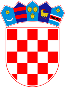 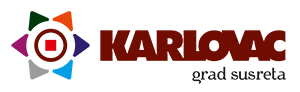 		REPUBLIKA HRVATSKAKARLOVAČKA ŽUPANIJA		REPUBLIKA HRVATSKAKARLOVAČKA ŽUPANIJA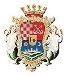 GRAD KARLOVAC		REPUBLIKA HRVATSKAKARLOVAČKA ŽUPANIJA		REPUBLIKA HRVATSKAKARLOVAČKA ŽUPANIJA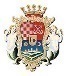 GRAD KARLOVACMO/GČBroj održanih sjednica sa aktualnom problematikomBORLIN1 sjednicaŠRC Magazin , davanje Gradu na upravljanjeAdventsko kićenje MOCEROVAC VUKMANIĆKIUređenje prostorija MO (postavljanje pločica)Potreba za uređenjem igrališta ispred DomaGORNJE MEKUŠJE2 sjedniceKićenje prostora ispred MO za Božićne blagdaneSuradnja sa udrugom Turbina promjenaČišćenje prostorija MOGORNJE STATIVE2 sjednicePotreba postavljanja oborinskih cijevi na putu ZaborskiAsfaltiranje ceste kod klizišta obitelji KordešPripreme za realizaciju projekta KA-kvart (očuvanje tradicijske baštine)Izravnjavanje puta šumske drageSanacija klizišta TropčićObilježavanje obljetnice pogibije hrvatskih branitelja iz Gornjih stativaKABLAR2 sjedniceRealizacija projekta KA-kvart (Kablarijada)Čišćenje graba i uređenje puteva uz njihu Slunjskoj SelniciSanacija puknuća cjevovoda u Banskoj SelniciMalčiranje uz makadam cesteSastanak sa predstavnicima udruga na području MOKAMENSKO3 sjedniceProvedba godišnjeg popisa inventaraZavršetak radova na projektu KA-kvart – zabavne spraveKupnja prigodnih poklon paketića za djecu u MOKNEZ GORICA1 sjednicaRješavanje komunalne problematike u MOObnova šumskih i traktorskih putevaLADVENJAK-SELIŠĆE2 sjedniceMogućnost obnove krušne ceste u LadvenjkuProblemi sa vodoopskrbom zbog učestalih puknuća cjevovoda Asfaltiranje kružnog puta u LadvenjkuKupnja vatrogasnih aparataZahtjev za postavljanje hidranata u MOMogućnost osvjetljenja mosta u SelišćuLOGORIŠTE2 sjednicePotreba za uređenjem prostorija MOProblematika oko COVID-aRealizacija projekta KA-kvart (zamjena krovišta na zgradi MOČišćenje kanala u poslovnoj zoni LogorišteProblematika radova na nasipuMAHIĆNO-TUŠKANI1 sjednicaProblem opstojnosti ambulante u MahićnuOsvrt na realizaciju planova za 2020.Problemi plavljenja nekih dijelova MO prilikom velikih oborinaProblemi odvodnih kanala u TuškanimaRješavanje prometne signalizacije u PriselcimaRealizacija projekta KA-kvart u GoršćakimaMALA JELSA1 sjednicaProblemi u komunalnoj infrastrukturiSanacija krovišta prostorija MO putem KA-kvartaPotreba za telefonskim repetitoromPočetak radova na projektu KA-kvart (uređenje stolarije)Pomoć ljudima na sanaciji krovišta uništenog nevremenomMALA ŠVARČA4 sjednicePrijedlog za uređenje šumskih putevaProvedba projekta kroz program ruralnog razvoja za uređenje makadam i šumskih putevaUređenje makadam cestaRealizacija projekta KA-kvart (izmjena stolarije na prostorijama MO)Sanacija krovišta na prostorijama MOInicijativa za izgradnjom igralištaUklanjanje box barijera Promet prometovanja kroz cestu koja vodi preko tvrtke KelteksORLOVAC2 sjedniceSanacija nogostupa na D-36Realizacija projekta KA-kvart (DVD Orlovac)Obilježavanje dana mjesnog odbora (Antunovo)Izmjena cijevnih propustaUređenje poligona za obuku pasaZamjena drvenih elektro stupova sa betonskimProblem niskog napona – potrebna još jedna trafostanicaIzmjena vodovodne mreže u ulici Male ŠkarePOKUPSKA DOLINA2 sjedniceUređenje ograde oko školskog igralištaDogovori oko realizacije projekta KA-kvartProjekt obrane od poplave – realizacijaPOPOVIĆ BRDO2 sjedniceUređenje okoliša oko prostora MO i sastanak sa mještanima te rješavanje njihove problematikeProblematika sa pandemijom COVIDPomoć obitelji Kovačević iz Trebinje kojoj je izgorjela obiteljska kućaREČICA2 sjedniceAktualna problematika rješavanja poljskih puteva (malčiranje i navoz kamena, cijevni propusti uz putne grabe)Pomoć mjesnim udrugama (vatrogasci, KUD, nogometaši)SJENIČAK-UTINJA2 sjedniceProblem komunalne infrastruktureJavna rasvjetaProblemi sa telekomunikacijamaProblemi vodoopskrbe nekih zaseokaPromlemi sa Upravom šuma Karlovac zbog uništavanja mjesnh putevaIzrada ograde ispred prostorija MOSuradnja sa PU Karlovačkom oko migranataProslava dana antifašističke borbeSKAKAVAC2 sjedniceKomunalna infrastrukturaZahtjev za održavanjem šumskih puteva preko Podmjere 4.3Realizacija projekta KA-kvart (obnova društvenog doma u Ribarima)Potrebe malčiranja uz puteveŠIŠLJAVIĆ2 sjedniceRealizacija projekta KA-kvart (uređenje vatrogasnog prostora)Uređenje zelenih površina radnom akcijom mještanaProblem ulične rasvjete (često pregaranje žarulja)Problem košnje dječjeg igralištaProjekat Advent u ŠišljavićuProblematika laktofriza u prostorijama DVD ŠišljavićVELIKA JELSA2 sjedniceProblemi komunalne infrastrukture (popravci bankina, košnja uz ceste, malčiranje poljskih puteva, postavljanje putokaznih tabli)Asfaltiranje ceste u zaselcima Perinčići i SeljaniKupnja loživog ulja za grijanjeRealizacija KA-kvartaProblematika nasipa u BrodarcimaVUKMANIĆ2 sjedniceKupnja trimera za hortikulturne radoveUređenje komunalne infrastruktureČišćenje poljskih i traktorskih putevaRealizacija projekta KA-kvart (sanitarni čvor u domu)ZADOBARJE3 sjedniceSanacija makadamskog puta FanjciProblematika zatvaranja PŠ ZadobarjeProblematika parkirališta oko crkveAsfaltiranje ceste SuciRealizacija projekta KA-kvart (uređenje prostora MO)Problematika rasvjetnih tijelaProblematika vodovoda prema GrdunuAsfaltiranje puta u MetuljimaZAGRAD-KALVARIJA-VUČJAK2 sjedniceRealicaija projekta KA-kvart (Uređenje parka kod Etno kuće)Potreba za malčiranjem uz makadam i šumske puteveBANIJA1 sjednicaZavršno izvješće o provedbi KA-kvarta za 2020.Kićenje određenih lokacija u GČ za Božićne blagdaneAktualna situacija oko problema „korona“Problemi stvaranja nereda od Romske populacijeProblem derutnih građevina koje bi trebalo srušitiDREŽNIK-HRNETIĆ2 sjedniceRealizacija projekta KA-kvart (uređenje prostorija GČ)Uređeni su prilazi mostićima prema nekim poljoprivrednim parcelamaRješavanje lokacijske dozvole za uređenje dječjeg igrališta kod vodozaštitnog zidaProblemi sa autobusnim stajalištem u ulici KaštelSuradnja sa Stožerom CZ Grada KarlovcaDUBOVAC2 sjedniceUgradnja internog vodomjera zbog smanjenja troškova vodeProvedba projekta KA-kvart (igralište)Poprvak sprava na igralištu kod OŠ DubovacPotreba ugradnje intrnog vodomjeraGAZA1 sjednicaOdržavanje tradicionalnog memorijalnog rukometnog turniraPotrebe za izgradnjom drvarnica u ulici Pere Filipca za građaneGRABRIK2 sjedniceRealizacija projekta KA-kvart (uređenje izvora Grabrika)Edukacija članova VGČ u vezi novonastale situacije oko korona virusa (nabava maski i slično)Problematika parkiralištaRealizacija asfaltiranja nogostupa u ulici B. KašićaLUŠČIĆ-JAMADOL2 sjednicerealizaciju KA-kvarta (oglasne ploče)Parkiranje u Medovićevoj ulici, Hebrangovoj i MatoševojProblem oborinskih voda u Donjoj ŠvarčiPotreba za asfaltiranjem igrališta unutar bivše vojarneProblematika parkirnih mjesta i urbanističko rješenje vojarne LuščićKoordinacija sa Stožerom CZGKMOSTANJE1 sjednicaKomunalna infrastrukturaUređenje aleje braniteljaPomoć mjesnim udrugamaNOVI CENTAR6 sjednicaProvedba godišnjeg popisa osnovnih sredstavaPrijedlog za donaciju osobama u potrebiPostava tabli za šetalilšte Miroslava PerisaRadovi na projektu KA-kvart (murali)Suradnja sa gradskom knjižnicomSadnja ukrasnog i ostalog drveća u parkovimaPostavljanje klupi uz šetniceIzdavanje ljetopisaPotreba za izgradnjom benzinske stanice u ulici Ivana MeštrovićaProblemi oko isušivanja jezerca u Novom CentruProblematika oko radova pri izgradnji objekta „Frak“Potreba trasiranja Rakovačkog potokaZavršetak izrade murala i konferencija za novinareSuradnja sa stanovništvom preko njihovih prijedlogaRAKOVAC2 sjedniceNabava inventara za rad GČProblemi korištenja prostora od strane raznih udruga (nered u prostorijama)Pripreme za KA-kvart 2021Završetak projektne dokumentacije za KA-kvart, potrebna građevinska dozvolaProblem rasvjete na koranskom mostuŠVARČA  2 sjedniceRealizacija projekta KA-kvartTURANJ2 sjedniceUređenje puta prema MiljušimaPotreba uređenja ceste u Donjoj ZastinjiPotrebe za asfaltiranjem dva puta u Goljaku i JelašimaObilježavanja dana sjećanja na Turanj 4.10.KA-kvart (uređenje  doma i igrališta u Turanjskom Goljaku)ZVIJEZDA3 sjedniceUređenje prostorija GČ uz pomoć izviđača iz ZvijezdePotreba za uređenjem fontane na trgu Matije GupcaInicijativa za imenovanje ulice Drage HauptfeldPotreba je za denivelacijom šahtova na kraju Radićeve uliceProblem oštećenja kolnika i nogostupaProblem divljeg parkirališta u Nazorov uliciDonaciji udruzi Rajska pticaRješavanje ulaza u pothodnikRashodi za usluge300.000,00Goršić Vladimir, Građ. Obrt-Gramont Goršić- uklanjanje ruševne kuće u Ulici hrvatske bratske zajednice 19a61.934,00G DESING d.o.o. izrada projekta uklanjanja preostalog djela ruševne kuće Kačićeva 28.750,00Goršić Vladimir, Građ. Obrt-Gramont Goršić- uklanjanje ruševne kuće u Ulici Kačićeva 298.397,19Zelenilo d.o.o. uređenje okoliša u Kružićevoj ulici po rješenju28.203,75Zelenilo d.o.o. uređenje okoliša u Ulici Vladimira Nazora po rješenju8.187,50205.472,44